WYMAGANIA EDUKACYJNE Z JĘZYKA POLSKIEGO NIEZBĘDNE DO UZYSKANIA PRZEZ UCZNIA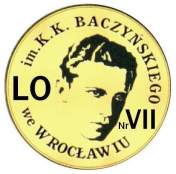 (przedmiot) POSZCZEGÓLNYCH ŚRÓDROCZNYCH I ROCZNYCH OCEN KLASYFIKACYJNYCH WYNIKAJĄCYCH Z REALIZOWANEGO PROGRAMU NAUCZANIA B. PAŁASZ „SZTUKA WYRAZU” GDAŃSKIE WYDAWNICTWO OŚWIATOWE (LICEUM 4-LETNIE)(autor/tytuł/wydawnictwo)Szczegółowe wymagania edukacyjne dla klasy 4Ap, 4Bp1, 4Bp2, 4Bp3, 4Cp, 4Dp, 4Ep, 4Fp, 4Gp, 4HpZAKRES PODSTAWOWYSzczegółowe wymagania edukacyjne dla klasy 4Ap, 4Bp1, 4Bp2, 4Bp3, 4Cp, 4Dp, 4Ep, 4Fp, 4Gp, 4HpZAKRES PODSTAWOWYSzczegółowe wymagania edukacyjne dla klasy 4Ap, 4Bp1, 4Bp2, 4Bp3, 4Cp, 4Dp, 4Ep, 4Fp, 4Gp, 4HpZAKRES PODSTAWOWYSzczegółowe wymagania edukacyjne dla klasy 4Ap, 4Bp1, 4Bp2, 4Bp3, 4Cp, 4Dp, 4Ep, 4Fp, 4Gp, 4HpZAKRES PODSTAWOWYSzczegółowe wymagania edukacyjne dla klasy 4Ap, 4Bp1, 4Bp2, 4Bp3, 4Cp, 4Dp, 4Ep, 4Fp, 4Gp, 4HpZAKRES PODSTAWOWYSzczegółowe wymagania edukacyjne dla klasy 4Ap, 4Bp1, 4Bp2, 4Bp3, 4Cp, 4Dp, 4Ep, 4Fp, 4Gp, 4HpZAKRES PODSTAWOWYSzczegółowe wymagania edukacyjne dla klasy 4Ap, 4Bp1, 4Bp2, 4Bp3, 4Cp, 4Dp, 4Ep, 4Fp, 4Gp, 4HpZAKRES PODSTAWOWYSzczegółowe wymagania edukacyjne dla klasy 4Ap, 4Bp1, 4Bp2, 4Bp3, 4Cp, 4Dp, 4Ep, 4Fp, 4Gp, 4HpZAKRES PODSTAWOWYSzczegółowe wymagania edukacyjne dla klasy 4Ap, 4Bp1, 4Bp2, 4Bp3, 4Cp, 4Dp, 4Ep, 4Fp, 4Gp, 4HpZAKRES PODSTAWOWYSzczegółowe wymagania edukacyjne dla klasy 4Ap, 4Bp1, 4Bp2, 4Bp3, 4Cp, 4Dp, 4Ep, 4Fp, 4Gp, 4HpZAKRES PODSTAWOWYOcenę niedostateczną otrzymuje uczeń, 
który: Ocenę dopuszczającą otrzymuje uczeń, 
który: Ocenę dopuszczającą otrzymuje uczeń, 
który: Ocenę dostateczną otrzymuje uczeń, 
który:Ocenę dostateczną otrzymuje uczeń, 
który:Ocenę dobrą 
otrzymuje uczeń, 
który:Ocenę dobrą 
otrzymuje uczeń, 
który:Ocenę bardzo dobrą 
otrzymuje uczeń, 
który:Ocenę bardzo dobrą 
otrzymuje uczeń, 
który:Ocenę celującą 
otrzymuje uczeń, 
który:nie przyswoił podstawowych wiadomości 
i umiejętności 
z zakresu podstawowego;nie rozumie większości wiadomości 
z zakresu programu nauczania;nie umie stosować nabytej wiedzy;nie potrafi zaprezentować zdobytej wiedzy; nie utrwala zdobytej wiedzy.wykazuje pewne braki w opanowaniu podstawowych wiadomości i umiejętności z zakresu podstawowego;nie rozumie niektórych zagadnień materiału programowego;stosuje zdobytą wiedzę przy pomocy nauczyciela;często popełnia błędy językowe 
w wypowiedziach ustnych i pisemnych;ma trudności 
w utrwalaniu zdobytej wiedzy.wykazuje pewne braki w opanowaniu podstawowych wiadomości i umiejętności z zakresu podstawowego;nie rozumie niektórych zagadnień materiału programowego;stosuje zdobytą wiedzę przy pomocy nauczyciela;często popełnia błędy językowe 
w wypowiedziach ustnych i pisemnych;ma trudności 
w utrwalaniu zdobytej wiedzy.opanował wiadomości 
i umiejętności 
z zakresu podstawowego;rozumie zdobytą wiedzę;stara się samodzielnie zastosować zdobytą wiedzę;popełnia nieliczne błędy językowe 
w wypowiedziach ustnych i pisemnych;przejawia braki 
w trwałym opanowaniu materiału programowego.opanował wiadomości 
i umiejętności 
z zakresu podstawowego;rozumie zdobytą wiedzę;stara się samodzielnie zastosować zdobytą wiedzę;popełnia nieliczne błędy językowe 
w wypowiedziach ustnych i pisemnych;przejawia braki 
w trwałym opanowaniu materiału programowego.opanował wiadomości 
i umiejętności 
z zakresu podstawowego;rozumie zdobytą wiedzę;stosuje zdobytą wiedzę; popełnia drobne usterki językowe 
w wypowiedziach ustnych i pisemnych;w każdej sytuacji wykazuje się dobrą znajomością zdobytej wiedzy.opanował wiadomości 
i umiejętności 
z zakresu podstawowego;rozumie zdobytą wiedzę;stosuje zdobytą wiedzę; popełnia drobne usterki językowe 
w wypowiedziach ustnych i pisemnych;w każdej sytuacji wykazuje się dobrą znajomością zdobytej wiedzy.opanował wszystkie wiadomości 
i umiejętności 
z zakresu podstawowego;samodzielnie interpretuje posiadane wiadomości;swobodnie stosuje zdobytą wiedzę;wdrożony do autokorekty stara się nie popełniać błędów językowych 
w swoich wypowiedziach ustnych i pisemnych;swobodnie operuje wiedzą z zakresu podstawowego. opanował wszystkie wiadomości 
i umiejętności 
z zakresu podstawowego;samodzielnie interpretuje posiadane wiadomości;swobodnie stosuje zdobytą wiedzę;wdrożony do autokorekty stara się nie popełniać błędów językowych 
w swoich wypowiedziach ustnych i pisemnych;swobodnie operuje wiedzą z zakresu podstawowego. biegle opanował wszystkie wiadomości i umiejętności 
z zakresu podstawowego podstawy programowej lub dodatkowo przyswoił wiadomości wykraczające poza zakres programu nauczania; interpretuje zdobytą wiedzę w sposób samodzielny 
i oryginalny;twórczo wykorzystuje zdobyte wiadomości 
w sytuacjach problemowych; prezentuje wiedzę, posługując się precyzyjnym językiem i bogatym słownictwem; swobodnie operuje wiedzą pochodzącą 
z różnych źródeł.Szczegółowe kryteria oceniania dla klasy IV szkoły średniejZAKRES PODSTAWOWYOcenę niedostateczną otrzymuje uczeń, który nie spełnia kryteriów na ocenę dopuszczającą.Szczegółowe kryteria oceniania dla klasy IV szkoły średniejZAKRES PODSTAWOWYOcenę niedostateczną otrzymuje uczeń, który nie spełnia kryteriów na ocenę dopuszczającą.Szczegółowe kryteria oceniania dla klasy IV szkoły średniejZAKRES PODSTAWOWYOcenę niedostateczną otrzymuje uczeń, który nie spełnia kryteriów na ocenę dopuszczającą.Szczegółowe kryteria oceniania dla klasy IV szkoły średniejZAKRES PODSTAWOWYOcenę niedostateczną otrzymuje uczeń, który nie spełnia kryteriów na ocenę dopuszczającą.Szczegółowe kryteria oceniania dla klasy IV szkoły średniejZAKRES PODSTAWOWYOcenę niedostateczną otrzymuje uczeń, który nie spełnia kryteriów na ocenę dopuszczającą.Szczegółowe kryteria oceniania dla klasy IV szkoły średniejZAKRES PODSTAWOWYOcenę niedostateczną otrzymuje uczeń, który nie spełnia kryteriów na ocenę dopuszczającą.Szczegółowe kryteria oceniania dla klasy IV szkoły średniejZAKRES PODSTAWOWYOcenę niedostateczną otrzymuje uczeń, który nie spełnia kryteriów na ocenę dopuszczającą.Szczegółowe kryteria oceniania dla klasy IV szkoły średniejZAKRES PODSTAWOWYOcenę niedostateczną otrzymuje uczeń, który nie spełnia kryteriów na ocenę dopuszczającą.Szczegółowe kryteria oceniania dla klasy IV szkoły średniejZAKRES PODSTAWOWYOcenę niedostateczną otrzymuje uczeń, który nie spełnia kryteriów na ocenę dopuszczającą.Szczegółowe kryteria oceniania dla klasy IV szkoły średniejZAKRES PODSTAWOWYOcenę niedostateczną otrzymuje uczeń, który nie spełnia kryteriów na ocenę dopuszczającą.Ocenę dopuszczającą otrzymuje uczeń, 
który: Ocenę dopuszczającą otrzymuje uczeń, 
który: Ocenę dostateczną otrzymuje uczeń, 
który:Ocenę dostateczną otrzymuje uczeń, 
który:Ocenę dobrą 
otrzymuje uczeń, 
który:Ocenę dobrą 
otrzymuje uczeń, 
który:Ocenę bardzo dobrą 
otrzymuje uczeń, 
który:Ocenę bardzo dobrą 
otrzymuje uczeń, 
który:Ocenę celującą 
otrzymuje uczeń, 
który:Ocenę celującą 
otrzymuje uczeń, 
który:I. Kształcenie literackie i kulturowe. Czytanie utworów literackichI. Kształcenie literackie i kulturowe. Czytanie utworów literackichI. Kształcenie literackie i kulturowe. Czytanie utworów literackichI. Kształcenie literackie i kulturowe. Czytanie utworów literackichI. Kształcenie literackie i kulturowe. Czytanie utworów literackichI. Kształcenie literackie i kulturowe. Czytanie utworów literackichI. Kształcenie literackie i kulturowe. Czytanie utworów literackichI. Kształcenie literackie i kulturowe. Czytanie utworów literackichI. Kształcenie literackie i kulturowe. Czytanie utworów literackichI. Kształcenie literackie i kulturowe. Czytanie utworów literackichrozumie podstawy podziału literatury 
na epoki;wymienia epoki literackie 
w porządku chronologicznym od starożytności 
do współczesności;z pomocą nauczyciela sytuuje utwory literackie 
w poszczególnych okresach, zwłaszcza 
we współczesności;na ogół trafnie rozpoznaje konwencje literackie: realistyczną 
i fantastyczną; rozróżnia podstawowe gatunki epickie, liryczne, dramatyczne i częściowo gatunki synkretyczne, 
w tym: gatunki poznane 
w szkole podstawowej (np. sonet) oraz odmiany powieści i dramatu;rozpoznaje w tekście literackim środki wyrazu artystycznego poznane 
w szkole podstawowej 
oraz niektóre środki znaczeniowe, leksykalne
(np. frazeologizmy), składniowe (np. wyliczenie) i wersyfikacyjne 
(np. przerzutnię);przy pomocy nauczyciela interpretuje treści alegoryczne i symboliczne utworu literackiego;na ogół trafnie rozpoznaje w tekstach literackich: komizm, humor, tragizm, patos;na poziomie ogólnym rozumie pojęcie groteski;zna i przy pomocy nauczyciela rozumie treść utworów wskazanych 
w podstawie programowej jako lektury obowiązkowe dla zakresu podstawowego (wybrane wiersze następujących poetów: Stanisław Baliński, wybrane wiersze z okresu emigracyjnego; Kazimierz Wierzyński, wybrane wiersze z okresu emigracyjnego; Czesław Miłosz, wybrane wiersze, w tym z tomu Ocalenie, oraz Traktat moralny [fragm.]; Tadeusz Różewicz, Miron Białoszewski, Jarosław Marek Rymkiewicz, Wisława Szymborska, Zbigniew Herbert, wybrane wiersze, w tym z tomów Pan Cogito oraz Raport z oblężonego miasta, Halina Poświatowska, Stanisław Barańczak, Jan Polkowski, Wojciech Wencel; Albert Camus, Dżuma, George Orwell, Rok 1984, Józef Mackiewicz, Droga donikąd [fragm.]; Sławomir Mrożek, Tango, Marek Nowakowski, Raport 
o stanie wojennym [wybrane opowiadanie]; Górą „Edek” [z tomu Prawo prerii]; Jacek Dukaj, Katedra [z tomu W kraju niewiernych]; Antoni Libera, Madame, Andrzej Stasiuk, Miejsce [z tomu Opowieści galicyjskie]; Olga Tokarczuk, Profesor Andrews w Warszawie [z tomu Gra na wielu bębenkach]; Ryszard Kapuściński, Podróże z Herodotem [fragm.]; wybrane utwory okresu stanu wojennego; powojenna piosenka literacka – wybrane utwory Jacka Kaczmarskiego, Wojciecha Młynarskiego, Agnieszki Osieckiej oraz wybrane teksty Kabaretu Starszych Panów, a także utwory w wykonaniu Ewy Demarczyk);na poziomie ogólnym rozpoznaje tematykę 
i problematykę omawianych tekstów literatury współczesnej; na poziomie ogólnym 
i przy pomocy nauczyciela rozpoznaje sposoby kreowania w utworze literackim: świata przedstawionego (fabuły, bohaterów, akcji, wątków, motywów), narracji, sytuacji lirycznej;rozumie pojęcie motywu literackiego i toposu, rozpoznaje podstawowe motywy i toposy (np.: problematyka egzystencjalna, jednostka a społeczeństwo, samotna jednostka wobec opresyjnego systemu, Polacy w czasie niewoli i w czasie wolności, proces degradacji psychicznej człowieka, historia w życiu narodu, codzienność, zwyczajność, motyw artysty, rola poety 
i poezji, postawa twórcza, motywy apokaliptyczne, Eros i Tanatos, motyw tańca, motyw labiryntu, wędrówki, theatrum mundi, motyw przemijania i pamięci; motywy literatury emigracyjnej);z pomocą nauczyciela odwołuje się do wybranych tekstów poznanych w szkole podstawowej, w tym: Dziadów cz. II oraz Pana Tadeusza Adama Mickiewicza;podejmuje próbę porównywania utworów literackich lub ich fragmentów;przedstawia z pomocą nauczyciela propozycję odczytania utworu na poziomie dosłownym;z pomocą nauczyciela wykorzystuje w interpretacji utworów literackich kontekst historycznoliteracki i biograficzny;rozpoznaje obecne 
w utworach literackich wybrane wartości uniwersalne, np. platońską triadę: dobro, piękno, prawdę; miłość, wolność, rodzinę; i narodowe, np. tradycję.rozumie podstawy podziału literatury 
na epoki;wymienia epoki literackie 
w porządku chronologicznym od starożytności 
do współczesności;z pomocą nauczyciela sytuuje utwory literackie 
w poszczególnych okresach, zwłaszcza 
we współczesności;na ogół trafnie rozpoznaje konwencje literackie: realistyczną 
i fantastyczną; rozróżnia podstawowe gatunki epickie, liryczne, dramatyczne i częściowo gatunki synkretyczne, 
w tym: gatunki poznane 
w szkole podstawowej (np. sonet) oraz odmiany powieści i dramatu;rozpoznaje w tekście literackim środki wyrazu artystycznego poznane 
w szkole podstawowej 
oraz niektóre środki znaczeniowe, leksykalne
(np. frazeologizmy), składniowe (np. wyliczenie) i wersyfikacyjne 
(np. przerzutnię);przy pomocy nauczyciela interpretuje treści alegoryczne i symboliczne utworu literackiego;na ogół trafnie rozpoznaje w tekstach literackich: komizm, humor, tragizm, patos;na poziomie ogólnym rozumie pojęcie groteski;zna i przy pomocy nauczyciela rozumie treść utworów wskazanych 
w podstawie programowej jako lektury obowiązkowe dla zakresu podstawowego (wybrane wiersze następujących poetów: Stanisław Baliński, wybrane wiersze z okresu emigracyjnego; Kazimierz Wierzyński, wybrane wiersze z okresu emigracyjnego; Czesław Miłosz, wybrane wiersze, w tym z tomu Ocalenie, oraz Traktat moralny [fragm.]; Tadeusz Różewicz, Miron Białoszewski, Jarosław Marek Rymkiewicz, Wisława Szymborska, Zbigniew Herbert, wybrane wiersze, w tym z tomów Pan Cogito oraz Raport z oblężonego miasta, Halina Poświatowska, Stanisław Barańczak, Jan Polkowski, Wojciech Wencel; Albert Camus, Dżuma, George Orwell, Rok 1984, Józef Mackiewicz, Droga donikąd [fragm.]; Sławomir Mrożek, Tango, Marek Nowakowski, Raport 
o stanie wojennym [wybrane opowiadanie]; Górą „Edek” [z tomu Prawo prerii]; Jacek Dukaj, Katedra [z tomu W kraju niewiernych]; Antoni Libera, Madame, Andrzej Stasiuk, Miejsce [z tomu Opowieści galicyjskie]; Olga Tokarczuk, Profesor Andrews w Warszawie [z tomu Gra na wielu bębenkach]; Ryszard Kapuściński, Podróże z Herodotem [fragm.]; wybrane utwory okresu stanu wojennego; powojenna piosenka literacka – wybrane utwory Jacka Kaczmarskiego, Wojciecha Młynarskiego, Agnieszki Osieckiej oraz wybrane teksty Kabaretu Starszych Panów, a także utwory w wykonaniu Ewy Demarczyk);na poziomie ogólnym rozpoznaje tematykę 
i problematykę omawianych tekstów literatury współczesnej; na poziomie ogólnym 
i przy pomocy nauczyciela rozpoznaje sposoby kreowania w utworze literackim: świata przedstawionego (fabuły, bohaterów, akcji, wątków, motywów), narracji, sytuacji lirycznej;rozumie pojęcie motywu literackiego i toposu, rozpoznaje podstawowe motywy i toposy (np.: problematyka egzystencjalna, jednostka a społeczeństwo, samotna jednostka wobec opresyjnego systemu, Polacy w czasie niewoli i w czasie wolności, proces degradacji psychicznej człowieka, historia w życiu narodu, codzienność, zwyczajność, motyw artysty, rola poety 
i poezji, postawa twórcza, motywy apokaliptyczne, Eros i Tanatos, motyw tańca, motyw labiryntu, wędrówki, theatrum mundi, motyw przemijania i pamięci; motywy literatury emigracyjnej);z pomocą nauczyciela odwołuje się do wybranych tekstów poznanych w szkole podstawowej, w tym: Dziadów cz. II oraz Pana Tadeusza Adama Mickiewicza;podejmuje próbę porównywania utworów literackich lub ich fragmentów;przedstawia z pomocą nauczyciela propozycję odczytania utworu na poziomie dosłownym;z pomocą nauczyciela wykorzystuje w interpretacji utworów literackich kontekst historycznoliteracki i biograficzny;rozpoznaje obecne 
w utworach literackich wybrane wartości uniwersalne, np. platońską triadę: dobro, piękno, prawdę; miłość, wolność, rodzinę; i narodowe, np. tradycję.rozumie podstawy podziału literatury na epoki: starożytność, średniowiecze, renesans, barok, oświecenie, romantyzm, pozytywizm, Młoda Polska, dwudziestolecie międzywojenne, literatura wojny i okupacji, literatura współczesna;wymienia epoki literackie w porządku chronologicznym od starożytności 
do współczesności;sytuuje utwory literackie 
w poszczególnych okresach, zwłaszcza 
we współczesności;rozpoznaje konwencje literackie: realistyczną, fantastyczną, symboliczną;poprawnie rozróżnia podstawowe gatunki epickie, liryczne, dramatyczne i częściowo gatunki synkretyczne, w tym: gatunki poznane w szkole podstawowej (np. sonet) oraz odmiany powieści, np.: powieść inicjacyjną, powieść detektywistyczną, powieść autobiograficzną, antyutopię, parabolę, science fiction, a także dramat otwarty, odę, psalm, opowiadania satyryczno-groteskowe; rozpoznaje w tekście literackim środki wyrazu artystycznego poznane 
w szkole podstawowej oraz środki znaczeniowe 
(np. peryfrazę), leksykalne (np. frazeologizmy), składniowe (np. powtórzenie, wyliczenie), wersyfikacyjne (np. przerzutnię); próbuje określić ich funkcje 
w utworze literackim;interpretuje treści alegoryczne i symboliczne utworu literackiego;rozpoznaje w tekstach literackich: ironię, komizm, tragizm, humor, patos;rozumie pojęcie groteski 
i potrafi wymienić jej cechy; rozpoznaje ją 
w tekstach omawianej epoki;wykazuje się znajomością
i zrozumieniem treści utworów wskazanych 
w podstawie programowej jako lektury obowiązkowe dla zakresu podstawowego (wybrane wiersze następujących poetów: Stanisław Baliński, wybrane wiersze z okresu emigracyjnego; Kazimierz Wierzyński, wybrane wiersze z okresu emigracyjnego; Czesław Miłosz, wybrane wiersze, w tym z tomu Ocalenie, oraz Traktat moralny [fragm.]; Tadeusz Różewicz, Miron Białoszewski, Jarosław Marek Rymkiewicz, Wisława Szymborska, Zbigniew Herbert, wybrane wiersze, w tym z tomów Pan Cogito oraz Raport z oblężonego miasta, Halina Poświatowska, Stanisław Barańczak, Jan Polkowski, Wojciech Wencel; Albert Camus, Dżuma, George Orwell, Rok 1984, Józef Mackiewicz, Droga donikąd [fragm.]; Sławomir Mrożek, Tango, Marek Nowakowski, Raport 
o stanie wojennym [wybrane opowiadanie]; Górą „Edek” [z tomu Prawo prerii]; Jacek Dukaj, Katedra [z tomu W kraju niewiernych]; Antoni Libera, Madame, Andrzej Stasiuk, Miejsce [z tomu Opowieści galicyjskie]; Olga Tokarczuk, Profesor Andrews w Warszawie [z tomu Gra na wielu bębenkach]; Ryszard Kapuściński, Podróże z Herodotem [fragm.]; wybrane utwory okresu stanu wojennego; powojenna piosenka literacka – wybrane utwory Jacka Kaczmarskiego, Wojciecha Młynarskiego, Agnieszki Osieckiej oraz wybrane teksty Kabaretu Starszych Panów, a także utwory w wykonaniu Ewy Demarczyk);
rozpoznaje tematykę 
i problematykę omawianych tekstów 
oraz jej związek 
z programami i ideami epoki literackiej;rozpoznaje sposoby kreowania w utworze literackim: świata przedstawionego (fabuły, bohaterów, akcji, wątków, motywów), narracji, sytuacji lirycznej; podejmuje próbę ich interpretacji 
i wartościowania;rozumie pojęcie motywu literackiego i toposu, rozpoznaje podstawowe motywy i toposy (np.: problematyka egzystencjalna, jednostka a społeczeństwo, samotna jednostka wobec opresyjnego systemu, Polacy w czasie niewoli i w czasie wolności, proces degradacji psychicznej człowieka, historia w życiu narodu, codzienność, zwyczajność, motyw artysty, rola poety i poezji, postawa twórcza, motywy apokaliptyczne, Eros i Tanatos, motyw tańca, motyw labiryntu, wędrówki, theatrum mundi, motyw przemijania i pamięci; motywy literatury emigracyjnej);potrafi odwołać się do wiedzy o tekstach poznanych w szkole podstawowej, w tym: Dziadów cz. II oraz Pana Tadeusza Adama Mickiewicza;porównuje utwory literackie lub ich fragmenty, dostrzega kontynuacje i nawiązania w porównywanych utworach;przedstawia propozycję odczytania utworu na poziomie dosłownym;wykorzystuje w interpretacji utworów literackich kontekst historycznoliteracki, biograficzny, kulturowy;rozpoznaje obecne 
w utworach literackich wartości uniwersalne, np. platońską triadę: dobro, piękno, prawdę; miłość, wolność, odwagę, altruizm, odpowiedzialność, tolerancję, szacunek; rodzinę, i narodowe, np. tradycję, patriotyzm.rozumie podstawy podziału literatury na epoki: starożytność, średniowiecze, renesans, barok, oświecenie, romantyzm, pozytywizm, Młoda Polska, dwudziestolecie międzywojenne, literatura wojny i okupacji, literatura współczesna;wymienia epoki literackie w porządku chronologicznym od starożytności 
do współczesności;sytuuje utwory literackie 
w poszczególnych okresach, zwłaszcza 
we współczesności;rozpoznaje konwencje literackie: realistyczną, fantastyczną, symboliczną;poprawnie rozróżnia podstawowe gatunki epickie, liryczne, dramatyczne i częściowo gatunki synkretyczne, w tym: gatunki poznane w szkole podstawowej (np. sonet) oraz odmiany powieści, np.: powieść inicjacyjną, powieść detektywistyczną, powieść autobiograficzną, antyutopię, parabolę, science fiction, a także dramat otwarty, odę, psalm, opowiadania satyryczno-groteskowe; rozpoznaje w tekście literackim środki wyrazu artystycznego poznane 
w szkole podstawowej oraz środki znaczeniowe 
(np. peryfrazę), leksykalne (np. frazeologizmy), składniowe (np. powtórzenie, wyliczenie), wersyfikacyjne (np. przerzutnię); próbuje określić ich funkcje 
w utworze literackim;interpretuje treści alegoryczne i symboliczne utworu literackiego;rozpoznaje w tekstach literackich: ironię, komizm, tragizm, humor, patos;rozumie pojęcie groteski 
i potrafi wymienić jej cechy; rozpoznaje ją 
w tekstach omawianej epoki;wykazuje się znajomością
i zrozumieniem treści utworów wskazanych 
w podstawie programowej jako lektury obowiązkowe dla zakresu podstawowego (wybrane wiersze następujących poetów: Stanisław Baliński, wybrane wiersze z okresu emigracyjnego; Kazimierz Wierzyński, wybrane wiersze z okresu emigracyjnego; Czesław Miłosz, wybrane wiersze, w tym z tomu Ocalenie, oraz Traktat moralny [fragm.]; Tadeusz Różewicz, Miron Białoszewski, Jarosław Marek Rymkiewicz, Wisława Szymborska, Zbigniew Herbert, wybrane wiersze, w tym z tomów Pan Cogito oraz Raport z oblężonego miasta, Halina Poświatowska, Stanisław Barańczak, Jan Polkowski, Wojciech Wencel; Albert Camus, Dżuma, George Orwell, Rok 1984, Józef Mackiewicz, Droga donikąd [fragm.]; Sławomir Mrożek, Tango, Marek Nowakowski, Raport 
o stanie wojennym [wybrane opowiadanie]; Górą „Edek” [z tomu Prawo prerii]; Jacek Dukaj, Katedra [z tomu W kraju niewiernych]; Antoni Libera, Madame, Andrzej Stasiuk, Miejsce [z tomu Opowieści galicyjskie]; Olga Tokarczuk, Profesor Andrews w Warszawie [z tomu Gra na wielu bębenkach]; Ryszard Kapuściński, Podróże z Herodotem [fragm.]; wybrane utwory okresu stanu wojennego; powojenna piosenka literacka – wybrane utwory Jacka Kaczmarskiego, Wojciecha Młynarskiego, Agnieszki Osieckiej oraz wybrane teksty Kabaretu Starszych Panów, a także utwory w wykonaniu Ewy Demarczyk);
rozpoznaje tematykę 
i problematykę omawianych tekstów 
oraz jej związek 
z programami i ideami epoki literackiej;rozpoznaje sposoby kreowania w utworze literackim: świata przedstawionego (fabuły, bohaterów, akcji, wątków, motywów), narracji, sytuacji lirycznej; podejmuje próbę ich interpretacji 
i wartościowania;rozumie pojęcie motywu literackiego i toposu, rozpoznaje podstawowe motywy i toposy (np.: problematyka egzystencjalna, jednostka a społeczeństwo, samotna jednostka wobec opresyjnego systemu, Polacy w czasie niewoli i w czasie wolności, proces degradacji psychicznej człowieka, historia w życiu narodu, codzienność, zwyczajność, motyw artysty, rola poety i poezji, postawa twórcza, motywy apokaliptyczne, Eros i Tanatos, motyw tańca, motyw labiryntu, wędrówki, theatrum mundi, motyw przemijania i pamięci; motywy literatury emigracyjnej);potrafi odwołać się do wiedzy o tekstach poznanych w szkole podstawowej, w tym: Dziadów cz. II oraz Pana Tadeusza Adama Mickiewicza;porównuje utwory literackie lub ich fragmenty, dostrzega kontynuacje i nawiązania w porównywanych utworach;przedstawia propozycję odczytania utworu na poziomie dosłownym;wykorzystuje w interpretacji utworów literackich kontekst historycznoliteracki, biograficzny, kulturowy;rozpoznaje obecne 
w utworach literackich wartości uniwersalne, np. platońską triadę: dobro, piękno, prawdę; miłość, wolność, odwagę, altruizm, odpowiedzialność, tolerancję, szacunek; rodzinę, i narodowe, np. tradycję, patriotyzm.rozumie podział literatury na epoki: starożytność, średniowiecze, renesans, barok, oświecenie, romantyzm, pozytywizm, Młoda Polska, dwudziestolecie międzywojenne, literatura wojny i okupacji, literatura współczesna;wymienia epoki literackie w porządku chronologicznym od starożytności 
do współczesności; sytuuje utwory literackie 
w poszczególnych okresach, w szczególności w romantyzmie, dwudziestoleciu międzywojennym, w literaturze wojny 
i okupacji, literaturze współczesnej; używa też terminów: „socrealizm”, „powojenna literatura emigracyjna”, „literatura urodzona po 1960 roku”, „poezja Nowej Fali”, „neoklasycyzm”;rozpoznaje konwencje literackie i określa ich cechy w utworach (realistyczną, fantastyczną, symboliczną, groteskową);rozumie pojęcie genologii; rozróżnia gatunki epickie, liryczne, dramatyczne i synkretyczne, w tym: gatunki poznane w szkole podstawowej (np. sonet) oraz odmiany powieści, np.: powieść inicjacyjną, powieść detektywistyczną, powieść autobiograficzną, antyutopię, parabolę, science fiction, a także dramat otwarty, odę, psalm, opowiadania satyryczno-groteskowe;rozpoznaje w tekście literackim środki wyrazu artystycznego poznane 
w szkole podstawowej oraz środki znaczeniowe  (np. peryfrazę, hiperbolę); leksykalne, w tym frazeologizmy; składniowe (anaforę, epiforę, paralelizm, wyliczenie); wersyfikacyjne (w tym przerzutnię); określa ich funkcje;interpretuje treści alegoryczne i symboliczne utworu literackiego;rozpoznaje w tekstach literackich: ironię 
i autoironię, komizm, tragizm, humor, patos; określa ich funkcje 
w tekście; rozumie ich wartościujący charakter;rozumie pojęcie groteski  i potrafi wymienić jej cechy (m.in.: zerwanie 
z realizmem, wprowadzenie absurdalnych sytuacji 
i zdarzeń, naruszenie zasad logiki i prawdopodobieństwa; łączenie przeciwieństw w organizacji świata przedstawionego, stosowanie deformacji, wyolbrzymienia, parodii); rozpoznaje ją w tekstach omawianej epoki (np. w Kartotece, Tangu) oraz w tekstach będących nawiązaniami;wykazuje się znajomością i zrozumieniem treści utworów wskazanych 
w podstawie programowej jako lektury obowiązkowe dla zakresu podstawowego (wybrane wiersze następujących poetów: Stanisław Baliński, wybrane wiersze z okresu emigracyjnego; Kazimierz Wierzyński, wybrane wiersze z okresu emigracyjnego; Czesław Miłosz, wybrane wiersze, w tym z tomu Ocalenie, oraz Traktat moralny [fragm.]; Tadeusz Różewicz, Miron Białoszewski, Jarosław Marek Rymkiewicz, Wisława Szymborska, Zbigniew Herbert, wybrane wiersze, w tym z tomów Pan Cogito oraz Raport z oblężonego miasta, Halina Poświatowska, Stanisław Barańczak, Jan Polkowski, Wojciech Wencel; Albert Camus, Dżuma, George Orwell, Rok 1984, Józef Mackiewicz, Droga donikąd [fragm.]; Sławomir Mrożek, Tango, Marek Nowakowski, Raport 
o stanie wojennym [wybrane opowiadanie]; Górą „Edek” [z tomu Prawo prerii]; Jacek Dukaj, Katedra [z tomu W kraju niewiernych]; Antoni Libera, Madame, Andrzej Stasiuk, Miejsce [z tomu Opowieści galicyjskie]; Olga Tokarczuk, Profesor Andrews w Warszawie [z tomu Gra na wielu bębenkach]; Ryszard Kapuściński, Podróże z Herodotem [fragm.]; wybrane utwory okresu stanu wojennego; powojenna piosenka literacka – wybrane utwory Jacka Kaczmarskiego, Wojciecha Młynarskiego, Agnieszki Osieckiej oraz wybrane teksty Kabaretu Starszych Panów, a także utwory w wykonaniu Ewy Demarczyk);rozpoznaje tematykę 
i problematykę omawianych tekstów 
oraz jej związek 
z programami i ideami epoki literackiej, zjawiskami społecznymi, historycznymi, egzystencjalnymi i estetycznymi (np.: żelazna kurtyna, zimna wojna, odwilż, mała stabilizacja, wybór Karola Wojtyły na papieża, „Solidarność”, stan wojenny, obrady Okrągłego Stołu; egzystencjalizm, psychoanaliza społeczna, personalizm, postmodernizm; temat rozliczeń z wydarzeniami wojny w literaturze niemieckiej, francuskiej, obecne po wojnie mechanizmy totalitarne oparte na propagandzie i cenzurze – w literaturze angielskiej, silny wpływ ideologiczny na literaturę radziecką, pokolenie ’56, kaskaderzy literatury, pokolenie ’68, nowomowa, drugi obieg wydawniczy; realizm socjalistyczny, pop-art, akcjonizm, konceptualizm, hiperrealizm; teatr eksperymentalny, musical, Nowa Fala; muzyka dodekafoniczna, punktualizm, muzyka konkretna, minimalizm, muzyka popularna; polska szkoła filmowa, kino moralnego niepokoju; folklor, jazz); poddaje ją refleksji;rozpoznaje sposoby kreowania w utworze literackim: świata przedstawionego (fabuły, bohaterów, akcji, wątków, motywów), narracji, sytuacji lirycznej; interpretuje je i wartościuje (np. występują różne typy bohatera: bohater-narrator, bohater-everyman, bohater-przedstawiciel pokolenia, antybohater;  sposób przedstawienia postaci umożliwia ukazanie różnych postaw oraz sytuacji egzystencjalnych,  dopuszczenie przez narratora głosu innych bohaterów podkreśla dążenie do obiektywizmu swojej relacji i  nadaje narracji dramatyzmu, istotny jest wpływ wojennych/ emigracyjnych przeżyć osoby mówiącej na postrzeganie przez nią świata wartości, na ich człowieczeństwo)rozumie pojęcie motywu literackiego i toposu, rozpoznaje podstawowe motywy i toposy (np.: problematyka egzystencjalna, jednostka a społeczeństwo, samotna jednostka wobec opresyjnego systemu, Polacy w czasie niewoli i w czasie wolności, proces degradacji psychicznej człowieka, historia w życiu narodu, codzienność, zwyczajność, motyw artysty, rola poety i poezji, postawa twórcza, motywy apokaliptyczne, Eros i Tanatos, motyw tańca, motyw labiryntu, wędrówki, theatrum mundi, motyw przemijania i pamięci; motywy literatury emigracyjnej); 
oraz dostrzega żywotność motywów biblijnych (np. postać Hioba) i antycznych w utworach literackich; określa ich rolę w tworzeniu znaczeń uniwersalnych;w interpretacji utworów literackich odwołuje się 
do tekstów poznanych 
w szkole podstawowej, 
w tym: do Dziadów cz. II oraz Pana Tadeusza Adama Mickiewicza;porównuje utwory literackie lub ich fragmenty, dostrzega kontynuacje i nawiązania 
w porównywanych utworach, określa cechy wspólne i różne;przedstawia propozycję interpretacji utworu, wskazuje w tekście miejsca, które mogą stanowić argumenty 
na poparcie jego propozycji interpretacyjnej;wykorzystuje w interpretacji utworów literackich potrzebne konteksty, szczególnie kontekst historycznoliteracki, historyczny, polityczny, kulturowy, filozoficzny, biograficzny, mitologiczny, biblijny, egzystencjalny, społeczny;rozpoznaje obecne 
w utworach literackich wartości uniwersalne, np. platońską triadę: dobro, piękno, prawdę; miłość, wolność, odwagę, altruizm, odpowiedzialność, tolerancję, szacunek; rodzinę; i narodowe, np.: symbole narodowe, tradycję narodową, patriotyzm, tożsamość; określa ich rolę i związek 
z problematyką utworu oraz znaczenie dla budowania własnego systemu wartości; wie, co to etyka Camusa, a także Herbertowska etyka heroiczna i kodeks Pana Cogito oraz moralna odpowiedzialność artysty.rozumie podział literatury na epoki: starożytność, średniowiecze, renesans, barok, oświecenie, romantyzm, pozytywizm, Młoda Polska, dwudziestolecie międzywojenne, literatura wojny i okupacji, literatura współczesna;wymienia epoki literackie w porządku chronologicznym od starożytności 
do współczesności; sytuuje utwory literackie 
w poszczególnych okresach, w szczególności w romantyzmie, dwudziestoleciu międzywojennym, w literaturze wojny 
i okupacji, literaturze współczesnej; używa też terminów: „socrealizm”, „powojenna literatura emigracyjna”, „literatura urodzona po 1960 roku”, „poezja Nowej Fali”, „neoklasycyzm”;rozpoznaje konwencje literackie i określa ich cechy w utworach (realistyczną, fantastyczną, symboliczną, groteskową);rozumie pojęcie genologii; rozróżnia gatunki epickie, liryczne, dramatyczne i synkretyczne, w tym: gatunki poznane w szkole podstawowej (np. sonet) oraz odmiany powieści, np.: powieść inicjacyjną, powieść detektywistyczną, powieść autobiograficzną, antyutopię, parabolę, science fiction, a także dramat otwarty, odę, psalm, opowiadania satyryczno-groteskowe;rozpoznaje w tekście literackim środki wyrazu artystycznego poznane 
w szkole podstawowej oraz środki znaczeniowe  (np. peryfrazę, hiperbolę); leksykalne, w tym frazeologizmy; składniowe (anaforę, epiforę, paralelizm, wyliczenie); wersyfikacyjne (w tym przerzutnię); określa ich funkcje;interpretuje treści alegoryczne i symboliczne utworu literackiego;rozpoznaje w tekstach literackich: ironię 
i autoironię, komizm, tragizm, humor, patos; określa ich funkcje 
w tekście; rozumie ich wartościujący charakter;rozumie pojęcie groteski  i potrafi wymienić jej cechy (m.in.: zerwanie 
z realizmem, wprowadzenie absurdalnych sytuacji 
i zdarzeń, naruszenie zasad logiki i prawdopodobieństwa; łączenie przeciwieństw w organizacji świata przedstawionego, stosowanie deformacji, wyolbrzymienia, parodii); rozpoznaje ją w tekstach omawianej epoki (np. w Kartotece, Tangu) oraz w tekstach będących nawiązaniami;wykazuje się znajomością i zrozumieniem treści utworów wskazanych 
w podstawie programowej jako lektury obowiązkowe dla zakresu podstawowego (wybrane wiersze następujących poetów: Stanisław Baliński, wybrane wiersze z okresu emigracyjnego; Kazimierz Wierzyński, wybrane wiersze z okresu emigracyjnego; Czesław Miłosz, wybrane wiersze, w tym z tomu Ocalenie, oraz Traktat moralny [fragm.]; Tadeusz Różewicz, Miron Białoszewski, Jarosław Marek Rymkiewicz, Wisława Szymborska, Zbigniew Herbert, wybrane wiersze, w tym z tomów Pan Cogito oraz Raport z oblężonego miasta, Halina Poświatowska, Stanisław Barańczak, Jan Polkowski, Wojciech Wencel; Albert Camus, Dżuma, George Orwell, Rok 1984, Józef Mackiewicz, Droga donikąd [fragm.]; Sławomir Mrożek, Tango, Marek Nowakowski, Raport 
o stanie wojennym [wybrane opowiadanie]; Górą „Edek” [z tomu Prawo prerii]; Jacek Dukaj, Katedra [z tomu W kraju niewiernych]; Antoni Libera, Madame, Andrzej Stasiuk, Miejsce [z tomu Opowieści galicyjskie]; Olga Tokarczuk, Profesor Andrews w Warszawie [z tomu Gra na wielu bębenkach]; Ryszard Kapuściński, Podróże z Herodotem [fragm.]; wybrane utwory okresu stanu wojennego; powojenna piosenka literacka – wybrane utwory Jacka Kaczmarskiego, Wojciecha Młynarskiego, Agnieszki Osieckiej oraz wybrane teksty Kabaretu Starszych Panów, a także utwory w wykonaniu Ewy Demarczyk);rozpoznaje tematykę 
i problematykę omawianych tekstów 
oraz jej związek 
z programami i ideami epoki literackiej, zjawiskami społecznymi, historycznymi, egzystencjalnymi i estetycznymi (np.: żelazna kurtyna, zimna wojna, odwilż, mała stabilizacja, wybór Karola Wojtyły na papieża, „Solidarność”, stan wojenny, obrady Okrągłego Stołu; egzystencjalizm, psychoanaliza społeczna, personalizm, postmodernizm; temat rozliczeń z wydarzeniami wojny w literaturze niemieckiej, francuskiej, obecne po wojnie mechanizmy totalitarne oparte na propagandzie i cenzurze – w literaturze angielskiej, silny wpływ ideologiczny na literaturę radziecką, pokolenie ’56, kaskaderzy literatury, pokolenie ’68, nowomowa, drugi obieg wydawniczy; realizm socjalistyczny, pop-art, akcjonizm, konceptualizm, hiperrealizm; teatr eksperymentalny, musical, Nowa Fala; muzyka dodekafoniczna, punktualizm, muzyka konkretna, minimalizm, muzyka popularna; polska szkoła filmowa, kino moralnego niepokoju; folklor, jazz); poddaje ją refleksji;rozpoznaje sposoby kreowania w utworze literackim: świata przedstawionego (fabuły, bohaterów, akcji, wątków, motywów), narracji, sytuacji lirycznej; interpretuje je i wartościuje (np. występują różne typy bohatera: bohater-narrator, bohater-everyman, bohater-przedstawiciel pokolenia, antybohater;  sposób przedstawienia postaci umożliwia ukazanie różnych postaw oraz sytuacji egzystencjalnych,  dopuszczenie przez narratora głosu innych bohaterów podkreśla dążenie do obiektywizmu swojej relacji i  nadaje narracji dramatyzmu, istotny jest wpływ wojennych/ emigracyjnych przeżyć osoby mówiącej na postrzeganie przez nią świata wartości, na ich człowieczeństwo)rozumie pojęcie motywu literackiego i toposu, rozpoznaje podstawowe motywy i toposy (np.: problematyka egzystencjalna, jednostka a społeczeństwo, samotna jednostka wobec opresyjnego systemu, Polacy w czasie niewoli i w czasie wolności, proces degradacji psychicznej człowieka, historia w życiu narodu, codzienność, zwyczajność, motyw artysty, rola poety i poezji, postawa twórcza, motywy apokaliptyczne, Eros i Tanatos, motyw tańca, motyw labiryntu, wędrówki, theatrum mundi, motyw przemijania i pamięci; motywy literatury emigracyjnej); 
oraz dostrzega żywotność motywów biblijnych (np. postać Hioba) i antycznych w utworach literackich; określa ich rolę w tworzeniu znaczeń uniwersalnych;w interpretacji utworów literackich odwołuje się 
do tekstów poznanych 
w szkole podstawowej, 
w tym: do Dziadów cz. II oraz Pana Tadeusza Adama Mickiewicza;porównuje utwory literackie lub ich fragmenty, dostrzega kontynuacje i nawiązania 
w porównywanych utworach, określa cechy wspólne i różne;przedstawia propozycję interpretacji utworu, wskazuje w tekście miejsca, które mogą stanowić argumenty 
na poparcie jego propozycji interpretacyjnej;wykorzystuje w interpretacji utworów literackich potrzebne konteksty, szczególnie kontekst historycznoliteracki, historyczny, polityczny, kulturowy, filozoficzny, biograficzny, mitologiczny, biblijny, egzystencjalny, społeczny;rozpoznaje obecne 
w utworach literackich wartości uniwersalne, np. platońską triadę: dobro, piękno, prawdę; miłość, wolność, odwagę, altruizm, odpowiedzialność, tolerancję, szacunek; rodzinę; i narodowe, np.: symbole narodowe, tradycję narodową, patriotyzm, tożsamość; określa ich rolę i związek 
z problematyką utworu oraz znaczenie dla budowania własnego systemu wartości; wie, co to etyka Camusa, a także Herbertowska etyka heroiczna i kodeks Pana Cogito oraz moralna odpowiedzialność artysty.rozumie podział literatury na epoki i procesy z tym związane;wymienia epoki literackie w porządku chronologicznym od starożytności 
do współczesności;sytuuje utwory literackie 
w poszczególnych okresach, w szczególności w romantyzmie, dwudziestoleciu międzywojennym, 
w literaturze wojny 
i okupacji i w literaturze współczesnej (dotyczy nawiązań i kontekstów); używa też terminów: „socrealizm”, „powojenna literatura emigracyjna”, „literatura urodzona po 1960 roku”, „poezja Nowej Fali”, „neoklasycyzm”;właściwie rozpoznaje konwencje literackie 
i precyzyjnie określa ich cechy w utworach (realistyczną, fantastyczną, symboliczną, groteskową);rozumie pojęcie genologii; rozróżnia gatunki epickie, liryczne, dramatyczne i synkretyczne, w tym: gatunki poznane w szkole podstawowej (np. sonet) oraz odmiany powieści, np.: powieść inicjacyjną, powieść detektywistyczną, powieść autobiograficzną, antyutopię, parabolę, science fiction, a także dramat otwarty, odę, psalm, opowiadania satyryczno-groteskowe; wymienia ich cechy gatunkowe;trafnie rozpoznaje w tekście literackim środki wyrazu artystycznego poznane w szkole podstawowej oraz środki znaczeniowe: oksymoron, peryfrazę, eufonię, hiperbolę; leksykalne, w tym frazeologizmy; składniowe: antytezę, paralelizm, wyliczenie, epiforę, elipsę; wersyfikacyjne, w tym przerzutnię; określa ich funkcje (np.: ożywienie obrazu poetyckiego); wie, co jest dominantą stylistyczną; ukształtowania danego utworu;samodzielnie i wnikliwie interpretuje treści alegoryczne i symboliczne utworu literackiego;rozpoznaje w tekstach literackich: ironię 
i autoironię, komizm, tragizm, humor, patos; określa ich funkcje 
w tekście i rozumie wartościujący charakter; 
omawia użycie ironii;rozumie pojęcie groteski 
i potrafi wymienić jej cechy; rozpoznaje ją 
w tekstach omawianej epoki oraz w tekstach będących nawiązaniami; określa jej artystyczny 
i wartościujący charakter;wykazuje się znajomością 
i zrozumieniem treści utworów wskazanych 
w podstawie programowej jako lektury obowiązkowe dla zakresu podstawowego (wybrane wiersze następujących poetów: Stanisław Baliński, wybrane wiersze z okresu emigracyjnego; Kazimierz Wierzyński, wybrane wiersze z okresu emigracyjnego; Czesław Miłosz, wybrane wiersze, w tym z tomu Ocalenie, oraz Traktat moralny [fragm.]; Tadeusz Różewicz, Miron Białoszewski, Jarosław Marek Rymkiewicz, Wisława Szymborska, Zbigniew Herbert, wybrane wiersze, w tym z tomów Pan Cogito oraz Raport z oblężonego miasta, Halina Poświatowska, Stanisław Barańczak, Jan Polkowski, Wojciech Wencel; Albert Camus, Dżuma, George Orwell, Rok 1984, Józef Mackiewicz, Droga donikąd [fragm.]; Sławomir Mrożek, Tango, Marek Nowakowski, Raport 
o stanie wojennym [wybrane opowiadanie]; Górą „Edek” [z tomu Prawo prerii]; Jacek Dukaj, Katedra [z tomu W kraju niewiernych]; Antoni Libera, Madame, Andrzej Stasiuk, Miejsce [z tomu Opowieści galicyjskie]; Olga Tokarczuk, Profesor Andrews w Warszawie [z tomu Gra na wielu bębenkach]; Ryszard Kapuściński, Podróże z Herodotem [fragm.]; wybrane utwory okresu stanu wojennego; powojenna piosenka literacka – wybrane utwory Jacka Kaczmarskiego, Wojciecha Młynarskiego, Agnieszki Osieckiej oraz wybrane teksty Kabaretu Starszych Panów, a także utwory w wykonaniu Ewy Demarczyk);rozpoznaje tematykę 
i problematykę omawianych tekstów oraz jej związek z programami i ideami epoki literackiej, zjawiskami społecznymi, historycznymi, egzystencjalnymi i estetycznymi (np.: żelazna kurtyna, zimna wojna, odwilż, mała stabilizacja, wybór Karola Wojtyły na papieża, „Solidarność”, stan wojenny, obrady Okrągłego Stołu; egzystencjalizm, psychoanaliza społeczna, personalizm, postmodernizm; temat rozliczeń z wydarzeniami wojny w literaturze niemieckiej, francuskiej, obecne po wojnie mechanizmy totalitarne oparte na propagandzie i cenzurze – w literaturze angielskiej, silny wpływ ideologiczny na literaturę radziecką, pokolenie ’56, kaskaderzy literatury, pokolenie’68, nowomowa, drugi obieg wydawniczy; realizm socjalistyczny, pop-art, akcjonizm, konceptualizm, hiperrealizm; teatr eksperymentalny, musical, Nowa Fala; muzyka dodekafoniczna, punktualizm, muzyka konkretna, minimalizm, muzyka popularna; polska szkoła filmowa, kino moralnego niepokoju; folklor, jazz); poddaje ją refleksji;rozpoznaje sposoby kreowania w utworze literackim: świata przedstawionego (fabuły, bohaterów, akcji, wątków, motywów), narracji, sytuacji lirycznej; interpretuje je i wartościuje (np. występują różne typy bohatera: bohater-narrator, bohater-everyman, bohater-przedstawiciel pokolenia, antybohater;  sposób przedstawienia postaci umożliwia ukazanie różnych postaw oraz sytuacji egzystencjalnych,  dopuszczenie przez narratora głosu innych bohaterów podkreśla dążenie do obiektywizmu swojej relacji i  nadaje narracji dramatyzmu, istotny jest wpływ wojennych/ emigracyjnych przeżyć osoby mówiącej na postrzeganie przez nią świata wartości, na ich człowieczeństwo)rozumie pojęcie motywu literackiego i toposu, rozpoznaje podstawowe motywy i toposy (np.: problematyka egzystencjalna, jednostka a społeczeństwo, samotna jednostka wobec opresyjnego systemu, Polacy w czasie niewoli i w czasie wolności, proces degradacji psychicznej człowieka, historia w życiu narodu, codzienność, zwyczajność, motyw artysty, rola poety i poezji, postawa twórcza, motywy apokaliptyczne, Eros i Tanatos, motyw tańca, motyw labiryntu, wędrówki, theatrum mundi, motyw przemijania i pamięci; motywy literatury emigracyjnej); oraz dostrzega żywotność motywów biblijnych (np. postać Hioba) i antycznych w utworach literackich; określa ich rolę w tworzeniu znaczeń uniwersalnych;w interpretacji utworów literackich często 
i poprawnie odwołuje się 
do tekstów poznanych 
w szkole podstawowej, 
w tym: do Dziadów cz. II oraz Pana Tadeusza Adama Mickiewicza;konstruktywnie porównuje utwory literackie lub ich fragmenty, dostrzega kontynuacje i nawiązania 
w porównywanych utworach, określa cechy wspólne i różne;przedstawia własną, oryginalną i rzeczową propozycję interpretacji utworu, wskazuje w tekście miejsca, które mogą stanowić argumenty na poparcie jego propozycji interpretacyjnej; odwołuje się do własnych doświadczeń i obserwacji oraz wybranych tekstów kultury;wykorzystuje w interpretacji utworów literackich potrzebne konteksty, szczególnie kontekst historycznoliteracki, historyczny, polityczny, kulturowy, filozoficzny, biograficzny, mitologiczny, biblijny, egzystencjalny, społeczny i inne;trafnie rozpoznaje obecne w utworach literackich wartości uniwersalne, np. platońską triadę: dobro, piękno, prawdę; miłość, wolność, odwagę, altruizm, odpowiedzialność, tolerancję, szacunek; rodzinę; i narodowe, np.: symbole narodowe, tradycję narodową, patriotyzm, tożsamość; określa dokładnie ich rolę i związek z problematyką utworu oraz znaczenie 
dla budowania własnego systemu wartości; wie, co to etyka Camusa, a także Herbertowska etyka heroiczna i kodeks Pana Cogito oraz moralna odpowiedzialność artysty.rozumie podział literatury na epoki i procesy z tym związane;wymienia epoki literackie w porządku chronologicznym od starożytności 
do współczesności;sytuuje utwory literackie 
w poszczególnych okresach, w szczególności w romantyzmie, dwudziestoleciu międzywojennym, 
w literaturze wojny 
i okupacji i w literaturze współczesnej (dotyczy nawiązań i kontekstów); używa też terminów: „socrealizm”, „powojenna literatura emigracyjna”, „literatura urodzona po 1960 roku”, „poezja Nowej Fali”, „neoklasycyzm”;właściwie rozpoznaje konwencje literackie 
i precyzyjnie określa ich cechy w utworach (realistyczną, fantastyczną, symboliczną, groteskową);rozumie pojęcie genologii; rozróżnia gatunki epickie, liryczne, dramatyczne i synkretyczne, w tym: gatunki poznane w szkole podstawowej (np. sonet) oraz odmiany powieści, np.: powieść inicjacyjną, powieść detektywistyczną, powieść autobiograficzną, antyutopię, parabolę, science fiction, a także dramat otwarty, odę, psalm, opowiadania satyryczno-groteskowe; wymienia ich cechy gatunkowe;trafnie rozpoznaje w tekście literackim środki wyrazu artystycznego poznane w szkole podstawowej oraz środki znaczeniowe: oksymoron, peryfrazę, eufonię, hiperbolę; leksykalne, w tym frazeologizmy; składniowe: antytezę, paralelizm, wyliczenie, epiforę, elipsę; wersyfikacyjne, w tym przerzutnię; określa ich funkcje (np.: ożywienie obrazu poetyckiego); wie, co jest dominantą stylistyczną; ukształtowania danego utworu;samodzielnie i wnikliwie interpretuje treści alegoryczne i symboliczne utworu literackiego;rozpoznaje w tekstach literackich: ironię 
i autoironię, komizm, tragizm, humor, patos; określa ich funkcje 
w tekście i rozumie wartościujący charakter; 
omawia użycie ironii;rozumie pojęcie groteski 
i potrafi wymienić jej cechy; rozpoznaje ją 
w tekstach omawianej epoki oraz w tekstach będących nawiązaniami; określa jej artystyczny 
i wartościujący charakter;wykazuje się znajomością 
i zrozumieniem treści utworów wskazanych 
w podstawie programowej jako lektury obowiązkowe dla zakresu podstawowego (wybrane wiersze następujących poetów: Stanisław Baliński, wybrane wiersze z okresu emigracyjnego; Kazimierz Wierzyński, wybrane wiersze z okresu emigracyjnego; Czesław Miłosz, wybrane wiersze, w tym z tomu Ocalenie, oraz Traktat moralny [fragm.]; Tadeusz Różewicz, Miron Białoszewski, Jarosław Marek Rymkiewicz, Wisława Szymborska, Zbigniew Herbert, wybrane wiersze, w tym z tomów Pan Cogito oraz Raport z oblężonego miasta, Halina Poświatowska, Stanisław Barańczak, Jan Polkowski, Wojciech Wencel; Albert Camus, Dżuma, George Orwell, Rok 1984, Józef Mackiewicz, Droga donikąd [fragm.]; Sławomir Mrożek, Tango, Marek Nowakowski, Raport 
o stanie wojennym [wybrane opowiadanie]; Górą „Edek” [z tomu Prawo prerii]; Jacek Dukaj, Katedra [z tomu W kraju niewiernych]; Antoni Libera, Madame, Andrzej Stasiuk, Miejsce [z tomu Opowieści galicyjskie]; Olga Tokarczuk, Profesor Andrews w Warszawie [z tomu Gra na wielu bębenkach]; Ryszard Kapuściński, Podróże z Herodotem [fragm.]; wybrane utwory okresu stanu wojennego; powojenna piosenka literacka – wybrane utwory Jacka Kaczmarskiego, Wojciecha Młynarskiego, Agnieszki Osieckiej oraz wybrane teksty Kabaretu Starszych Panów, a także utwory w wykonaniu Ewy Demarczyk);rozpoznaje tematykę 
i problematykę omawianych tekstów oraz jej związek z programami i ideami epoki literackiej, zjawiskami społecznymi, historycznymi, egzystencjalnymi i estetycznymi (np.: żelazna kurtyna, zimna wojna, odwilż, mała stabilizacja, wybór Karola Wojtyły na papieża, „Solidarność”, stan wojenny, obrady Okrągłego Stołu; egzystencjalizm, psychoanaliza społeczna, personalizm, postmodernizm; temat rozliczeń z wydarzeniami wojny w literaturze niemieckiej, francuskiej, obecne po wojnie mechanizmy totalitarne oparte na propagandzie i cenzurze – w literaturze angielskiej, silny wpływ ideologiczny na literaturę radziecką, pokolenie ’56, kaskaderzy literatury, pokolenie’68, nowomowa, drugi obieg wydawniczy; realizm socjalistyczny, pop-art, akcjonizm, konceptualizm, hiperrealizm; teatr eksperymentalny, musical, Nowa Fala; muzyka dodekafoniczna, punktualizm, muzyka konkretna, minimalizm, muzyka popularna; polska szkoła filmowa, kino moralnego niepokoju; folklor, jazz); poddaje ją refleksji;rozpoznaje sposoby kreowania w utworze literackim: świata przedstawionego (fabuły, bohaterów, akcji, wątków, motywów), narracji, sytuacji lirycznej; interpretuje je i wartościuje (np. występują różne typy bohatera: bohater-narrator, bohater-everyman, bohater-przedstawiciel pokolenia, antybohater;  sposób przedstawienia postaci umożliwia ukazanie różnych postaw oraz sytuacji egzystencjalnych,  dopuszczenie przez narratora głosu innych bohaterów podkreśla dążenie do obiektywizmu swojej relacji i  nadaje narracji dramatyzmu, istotny jest wpływ wojennych/ emigracyjnych przeżyć osoby mówiącej na postrzeganie przez nią świata wartości, na ich człowieczeństwo)rozumie pojęcie motywu literackiego i toposu, rozpoznaje podstawowe motywy i toposy (np.: problematyka egzystencjalna, jednostka a społeczeństwo, samotna jednostka wobec opresyjnego systemu, Polacy w czasie niewoli i w czasie wolności, proces degradacji psychicznej człowieka, historia w życiu narodu, codzienność, zwyczajność, motyw artysty, rola poety i poezji, postawa twórcza, motywy apokaliptyczne, Eros i Tanatos, motyw tańca, motyw labiryntu, wędrówki, theatrum mundi, motyw przemijania i pamięci; motywy literatury emigracyjnej); oraz dostrzega żywotność motywów biblijnych (np. postać Hioba) i antycznych w utworach literackich; określa ich rolę w tworzeniu znaczeń uniwersalnych;w interpretacji utworów literackich często 
i poprawnie odwołuje się 
do tekstów poznanych 
w szkole podstawowej, 
w tym: do Dziadów cz. II oraz Pana Tadeusza Adama Mickiewicza;konstruktywnie porównuje utwory literackie lub ich fragmenty, dostrzega kontynuacje i nawiązania 
w porównywanych utworach, określa cechy wspólne i różne;przedstawia własną, oryginalną i rzeczową propozycję interpretacji utworu, wskazuje w tekście miejsca, które mogą stanowić argumenty na poparcie jego propozycji interpretacyjnej; odwołuje się do własnych doświadczeń i obserwacji oraz wybranych tekstów kultury;wykorzystuje w interpretacji utworów literackich potrzebne konteksty, szczególnie kontekst historycznoliteracki, historyczny, polityczny, kulturowy, filozoficzny, biograficzny, mitologiczny, biblijny, egzystencjalny, społeczny i inne;trafnie rozpoznaje obecne w utworach literackich wartości uniwersalne, np. platońską triadę: dobro, piękno, prawdę; miłość, wolność, odwagę, altruizm, odpowiedzialność, tolerancję, szacunek; rodzinę; i narodowe, np.: symbole narodowe, tradycję narodową, patriotyzm, tożsamość; określa dokładnie ich rolę i związek z problematyką utworu oraz znaczenie 
dla budowania własnego systemu wartości; wie, co to etyka Camusa, a także Herbertowska etyka heroiczna i kodeks Pana Cogito oraz moralna odpowiedzialność artysty.odczytuje teksty z podstawy programowej na poziomie dosłownym, przenośnym i symbolicznym;rozumie podział literatury na epoki i procesy z tym związane;wymienia epoki literackie w porządku chronologicznym od starożytności do współczesności;trafnie sytuuje utwory literackie w poszczególnych okresach, w szczególności w romantyzmie, dwudziestoleciu międzywojennym, w literaturze wojny i okupacji i w literaturze współczesnej oraz pozostałych okresów (dotyczy nawiązań i kontekstów); używa też terminów: „socrealizm”, „powojenna literatura emigracyjna”, „literatura urodzona po 1960 roku”, „poezja Nowej Fali”, „neoklasycyzm”;właściwie rozpoznaje konwencje literackie
i precyzyjnie określa ich cechy w utworach (realistyczną, fantastyczną, symboliczną, groteskową);rozumie pojęcie genologii; rozróżnia gatunki epickie, liryczne, dramatyczne i synkretyczne, w tym: gatunki poznane w szkole podstawowej (np. sonet) 
oraz odmiany powieści, np.: powieść inicjacyjną, powieść detektywistyczną, powieść autobiograficzną, antyutopię, parabolę, science fiction, a także dramat otwarty, odę, psalm, opowiadania satyryczno-groteskowe; trafnie i szybko wymienia ich cechy gatunkowe;trafnie rozpoznaje 
w tekście literackim środki wyrazu artystycznego poznane w szkole podstawowej oraz środki znaczeniowe: oksymoron, peryfrazę, eufonię, hiperbolę; leksykalne, w tym frazeologizmy; składniowe: antytezę, paralelizm, wyliczenie, epiforę, elipsę; wersyfikacyjne, w tym przerzutnię; określa ich funkcje (np.: ożywienie obrazu poetyckiego); wie, co jest dominantą stylistyczną ukształtowania danego utworu, przedstawia dowody na poparcie swojego stanowiska;samodzielnie i wnikliwie interpretuje treści alegoryczne i symboliczne utworu literackiego;trafnie rozpoznaje 
w tekstach literackich: ironię i autoironię, komizm, tragizm, humor, patos; określa ich funkcje 
w tekście i rozumie wartościujący charakter; omawia, interpretuje ich użycie, stawia hipotezy;rozumie pojęcie groteski 
i potrafi wymienić jej cechy; rozpoznaje ją 
w tekstach omawianej epoki oraz tekstach będących nawiązaniami; określa jej artystyczny 
i wartościujący charakter;wykazuje się znajomością 
i zrozumieniem treści utworów wskazanych 
w podstawie programowej jako lektury obowiązkowe dla zakresu podstawowego (wybrane wiersze następujących poetów: Stanisław Baliński, wybrane wiersze z okresu emigracyjnego; Kazimierz Wierzyński, wybrane wiersze z okresu emigracyjnego; Czesław Miłosz, wybrane wiersze, w tym z tomu Ocalenie, oraz Traktat moralny [fragm.]; Tadeusz Różewicz, Miron Białoszewski, Jarosław Marek Rymkiewicz, Wisława Szymborska, Zbigniew Herbert, wybrane wiersze, w tym z tomów Pan Cogito oraz Raport z oblężonego miasta, Halina Poświatowska, Stanisław Barańczak, Jan Polkowski, Wojciech Wencel; Albert Camus, Dżuma, George Orwell, Rok 1984, Józef Mackiewicz, Droga donikąd [fragm.]; Sławomir Mrożek, Tango, Marek Nowakowski, Raport 
o stanie wojennym [wybrane opowiadanie]; Górą „Edek” [z tomu Prawo prerii]; Jacek Dukaj, Katedra [z tomu W kraju niewiernych]; Antoni Libera, Madame, Andrzej Stasiuk, Miejsce [z tomu Opowieści galicyjskie]; Olga Tokarczuk, Profesor Andrews w Warszawie [z tomu Gra na wielu bębenkach]; Ryszard Kapuściński, Podróże z Herodotem [fragm.]; wybrane utwory okresu stanu wojennego; powojenna piosenka literacka – wybrane utwory Jacka Kaczmarskiego, Wojciecha Młynarskiego, Agnieszki Osieckiej oraz wybrane teksty Kabaretu Starszych Panów, a także utwory w wykonaniu Ewy Demarczyk);rozpoznaje tematykę 
i problematykę omawianych tekstów 
oraz jej związek 
z programami i ideami epoki literackiej; zjawiskami społecznymi, historycznymi, egzystencjalnymi 
i estetycznymi (np.: żelazna kurtyna, zimna wojna, odwilż, mała stabilizacja, wybór Karola Wojtyły na papieża, „Solidarność”, stan wojenny, obrady Okrągłego Stołu; egzystencjalizm, psychoanaliza społeczna, personalizm, postmodernizm; temat rozliczeń z wydarzeniami wojny w literaturze niemieckiej, francuskiej, obecne po wojnie mechanizmy totalitarne oparte na propagandzie i cenzurze – w literaturze angielskiej, silny wpływ ideologiczny na literaturę radziecką, pokolenie ’56, kaskaderzy literatury, pokolenie ’68, nowomowa, drugi obieg wydawniczy; realizm socjalistyczny, pop-art, akcjonizm, konceptualizm, hiperrealizm; teatr eksperymentalny, musical, Nowa Fala; muzyka dodekafoniczna, punktualizm, muzyka konkretna, minimalizm, muzyka popularna; polska szkoła filmowa, kino moralnego niepokoju; folklor, jazz); poddaje ją refleksji;rozpoznaje sposoby kreowania w utworze literackim: świata przedstawionego (fabuły, bohaterów, akcji, wątków, motywów), narracji, sytuacji lirycznej; interpretuje je i wartościuje (np. występują różne typy bohatera: bohater-narrator, bohater-everyman, bohater-przedstawiciel pokolenia, antybohater;  sposób przedstawienia postaci umożliwia ukazanie różnych postaw oraz sytuacji egzystencjalnych,  dopuszczenie przez narratora głosu innych bohaterów podkreśla dążenie do obiektywizmu swojej relacji i  nadaje narracji dramatyzmu, istotny jest wpływ wojennych/ emigracyjnych przeżyć osoby mówiącej na postrzeganie przez nią świata wartości, na ich człowieczeństwo)rozumie pojęcie motywu literackiego i toposu, rozpoznaje podstawowe motywy i toposy (np.: problematyka egzystencjalna, jednostka a społeczeństwo, samotna jednostka wobec opresyjnego systemu, Polacy w czasie niewoli 
i w czasie wolności, proces degradacji psychicznej człowieka, historia w życiu narodu, codzienność, zwyczajność, motyw artysty, rola poety i poezji, postawa twórcza, motywy apokaliptyczne, Eros i Tanatos, motyw tańca, motyw labiryntu, wędrówki, theatrum mundi, motyw przemijania i pamięci; motywy literatury emigracyjnej); oraz dostrzega żywotność motywów biblijnych 
(np. postać Hioba) 
i antycznych w utworach literackich; określa ich rolę w tworzeniu znaczeń uniwersalnych;w interpretacji utworów literackich często 
i poprawnie odwołuje się 
do tekstów poznanych 
w szkole podstawowej, 
w tym: do Dziadów cz. II oraz Pana Tadeusza Adama Mickiewicza;konstruktywnie porównuje utwory literackie lub ich fragmenty, dostrzega kontynuacje i nawiązania 
w porównywanych utworach, określa cechy wspólne i różne;przedstawia własną, oryginalną i rzeczową propozycję interpretacji utworu, wskazuje w tekście miejsca, które mogą stanowić argumenty na poparcie jego propozycji interpretacyjnej; odwołuje się do własnych doświadczeń i  obserwacji oraz wybranych tekstów kultury;wykorzystuje w interpretacji utworów literackich potrzebne konteksty, szczególnie kontekst historycznoliteracki, historyczny, polityczny, kulturowy, filozoficzny, biograficzny, mitologiczny, biblijny, egzystencjalny, społeczny i inne;trafnie rozpoznaje obecne w utworach literackich wartości uniwersalne, np. platońską triadę: dobro, piękno, prawdę; miłość, wolność, odwagę, altruizm, odpowiedzialność, tolerancję, szacunek; rodzinę; i narodowe, np.: symbole narodowe, tradycję narodową, patriotyzm, tożsamość; określa dokładnie ich rolę i związek z problematyką utworu oraz znaczenie 
dla budowania własnego systemu wartości; wie, 
co to etyka Camusa, 
a także Herbertowska etyka heroiczna i kodeks Pana Cogito oraz moralna odpowiedzialność artysty.odczytuje teksty z podstawy programowej na poziomie dosłownym, przenośnym i symbolicznym;rozumie podział literatury na epoki i procesy z tym związane;wymienia epoki literackie w porządku chronologicznym od starożytności do współczesności;trafnie sytuuje utwory literackie w poszczególnych okresach, w szczególności w romantyzmie, dwudziestoleciu międzywojennym, w literaturze wojny i okupacji i w literaturze współczesnej oraz pozostałych okresów (dotyczy nawiązań i kontekstów); używa też terminów: „socrealizm”, „powojenna literatura emigracyjna”, „literatura urodzona po 1960 roku”, „poezja Nowej Fali”, „neoklasycyzm”;właściwie rozpoznaje konwencje literackie
i precyzyjnie określa ich cechy w utworach (realistyczną, fantastyczną, symboliczną, groteskową);rozumie pojęcie genologii; rozróżnia gatunki epickie, liryczne, dramatyczne i synkretyczne, w tym: gatunki poznane w szkole podstawowej (np. sonet) 
oraz odmiany powieści, np.: powieść inicjacyjną, powieść detektywistyczną, powieść autobiograficzną, antyutopię, parabolę, science fiction, a także dramat otwarty, odę, psalm, opowiadania satyryczno-groteskowe; trafnie i szybko wymienia ich cechy gatunkowe;trafnie rozpoznaje 
w tekście literackim środki wyrazu artystycznego poznane w szkole podstawowej oraz środki znaczeniowe: oksymoron, peryfrazę, eufonię, hiperbolę; leksykalne, w tym frazeologizmy; składniowe: antytezę, paralelizm, wyliczenie, epiforę, elipsę; wersyfikacyjne, w tym przerzutnię; określa ich funkcje (np.: ożywienie obrazu poetyckiego); wie, co jest dominantą stylistyczną ukształtowania danego utworu, przedstawia dowody na poparcie swojego stanowiska;samodzielnie i wnikliwie interpretuje treści alegoryczne i symboliczne utworu literackiego;trafnie rozpoznaje 
w tekstach literackich: ironię i autoironię, komizm, tragizm, humor, patos; określa ich funkcje 
w tekście i rozumie wartościujący charakter; omawia, interpretuje ich użycie, stawia hipotezy;rozumie pojęcie groteski 
i potrafi wymienić jej cechy; rozpoznaje ją 
w tekstach omawianej epoki oraz tekstach będących nawiązaniami; określa jej artystyczny 
i wartościujący charakter;wykazuje się znajomością 
i zrozumieniem treści utworów wskazanych 
w podstawie programowej jako lektury obowiązkowe dla zakresu podstawowego (wybrane wiersze następujących poetów: Stanisław Baliński, wybrane wiersze z okresu emigracyjnego; Kazimierz Wierzyński, wybrane wiersze z okresu emigracyjnego; Czesław Miłosz, wybrane wiersze, w tym z tomu Ocalenie, oraz Traktat moralny [fragm.]; Tadeusz Różewicz, Miron Białoszewski, Jarosław Marek Rymkiewicz, Wisława Szymborska, Zbigniew Herbert, wybrane wiersze, w tym z tomów Pan Cogito oraz Raport z oblężonego miasta, Halina Poświatowska, Stanisław Barańczak, Jan Polkowski, Wojciech Wencel; Albert Camus, Dżuma, George Orwell, Rok 1984, Józef Mackiewicz, Droga donikąd [fragm.]; Sławomir Mrożek, Tango, Marek Nowakowski, Raport 
o stanie wojennym [wybrane opowiadanie]; Górą „Edek” [z tomu Prawo prerii]; Jacek Dukaj, Katedra [z tomu W kraju niewiernych]; Antoni Libera, Madame, Andrzej Stasiuk, Miejsce [z tomu Opowieści galicyjskie]; Olga Tokarczuk, Profesor Andrews w Warszawie [z tomu Gra na wielu bębenkach]; Ryszard Kapuściński, Podróże z Herodotem [fragm.]; wybrane utwory okresu stanu wojennego; powojenna piosenka literacka – wybrane utwory Jacka Kaczmarskiego, Wojciecha Młynarskiego, Agnieszki Osieckiej oraz wybrane teksty Kabaretu Starszych Panów, a także utwory w wykonaniu Ewy Demarczyk);rozpoznaje tematykę 
i problematykę omawianych tekstów 
oraz jej związek 
z programami i ideami epoki literackiej; zjawiskami społecznymi, historycznymi, egzystencjalnymi 
i estetycznymi (np.: żelazna kurtyna, zimna wojna, odwilż, mała stabilizacja, wybór Karola Wojtyły na papieża, „Solidarność”, stan wojenny, obrady Okrągłego Stołu; egzystencjalizm, psychoanaliza społeczna, personalizm, postmodernizm; temat rozliczeń z wydarzeniami wojny w literaturze niemieckiej, francuskiej, obecne po wojnie mechanizmy totalitarne oparte na propagandzie i cenzurze – w literaturze angielskiej, silny wpływ ideologiczny na literaturę radziecką, pokolenie ’56, kaskaderzy literatury, pokolenie ’68, nowomowa, drugi obieg wydawniczy; realizm socjalistyczny, pop-art, akcjonizm, konceptualizm, hiperrealizm; teatr eksperymentalny, musical, Nowa Fala; muzyka dodekafoniczna, punktualizm, muzyka konkretna, minimalizm, muzyka popularna; polska szkoła filmowa, kino moralnego niepokoju; folklor, jazz); poddaje ją refleksji;rozpoznaje sposoby kreowania w utworze literackim: świata przedstawionego (fabuły, bohaterów, akcji, wątków, motywów), narracji, sytuacji lirycznej; interpretuje je i wartościuje (np. występują różne typy bohatera: bohater-narrator, bohater-everyman, bohater-przedstawiciel pokolenia, antybohater;  sposób przedstawienia postaci umożliwia ukazanie różnych postaw oraz sytuacji egzystencjalnych,  dopuszczenie przez narratora głosu innych bohaterów podkreśla dążenie do obiektywizmu swojej relacji i  nadaje narracji dramatyzmu, istotny jest wpływ wojennych/ emigracyjnych przeżyć osoby mówiącej na postrzeganie przez nią świata wartości, na ich człowieczeństwo)rozumie pojęcie motywu literackiego i toposu, rozpoznaje podstawowe motywy i toposy (np.: problematyka egzystencjalna, jednostka a społeczeństwo, samotna jednostka wobec opresyjnego systemu, Polacy w czasie niewoli 
i w czasie wolności, proces degradacji psychicznej człowieka, historia w życiu narodu, codzienność, zwyczajność, motyw artysty, rola poety i poezji, postawa twórcza, motywy apokaliptyczne, Eros i Tanatos, motyw tańca, motyw labiryntu, wędrówki, theatrum mundi, motyw przemijania i pamięci; motywy literatury emigracyjnej); oraz dostrzega żywotność motywów biblijnych 
(np. postać Hioba) 
i antycznych w utworach literackich; określa ich rolę w tworzeniu znaczeń uniwersalnych;w interpretacji utworów literackich często 
i poprawnie odwołuje się 
do tekstów poznanych 
w szkole podstawowej, 
w tym: do Dziadów cz. II oraz Pana Tadeusza Adama Mickiewicza;konstruktywnie porównuje utwory literackie lub ich fragmenty, dostrzega kontynuacje i nawiązania 
w porównywanych utworach, określa cechy wspólne i różne;przedstawia własną, oryginalną i rzeczową propozycję interpretacji utworu, wskazuje w tekście miejsca, które mogą stanowić argumenty na poparcie jego propozycji interpretacyjnej; odwołuje się do własnych doświadczeń i  obserwacji oraz wybranych tekstów kultury;wykorzystuje w interpretacji utworów literackich potrzebne konteksty, szczególnie kontekst historycznoliteracki, historyczny, polityczny, kulturowy, filozoficzny, biograficzny, mitologiczny, biblijny, egzystencjalny, społeczny i inne;trafnie rozpoznaje obecne w utworach literackich wartości uniwersalne, np. platońską triadę: dobro, piękno, prawdę; miłość, wolność, odwagę, altruizm, odpowiedzialność, tolerancję, szacunek; rodzinę; i narodowe, np.: symbole narodowe, tradycję narodową, patriotyzm, tożsamość; określa dokładnie ich rolę i związek z problematyką utworu oraz znaczenie 
dla budowania własnego systemu wartości; wie, 
co to etyka Camusa, 
a także Herbertowska etyka heroiczna i kodeks Pana Cogito oraz moralna odpowiedzialność artysty.I. Kształcenie literackie i kulturowe. Odbiór tekstów kulturyI. Kształcenie literackie i kulturowe. Odbiór tekstów kulturyI. Kształcenie literackie i kulturowe. Odbiór tekstów kulturyI. Kształcenie literackie i kulturowe. Odbiór tekstów kulturyI. Kształcenie literackie i kulturowe. Odbiór tekstów kulturyI. Kształcenie literackie i kulturowe. Odbiór tekstów kulturyI. Kształcenie literackie i kulturowe. Odbiór tekstów kulturyI. Kształcenie literackie i kulturowe. Odbiór tekstów kulturyI. Kształcenie literackie i kulturowe. Odbiór tekstów kulturyI. Kształcenie literackie i kulturowe. Odbiór tekstów kulturyOcenę dopuszczającą otrzymuje uczeń, 
który: Ocenę dopuszczającą otrzymuje uczeń, 
który: Ocenę dostateczną otrzymuje uczeń, 
który:Ocenę dostateczną otrzymuje uczeń, 
który:Ocenę dobrą 
otrzymuje uczeń, 
który:Ocenę dobrą 
otrzymuje uczeń, 
który:Ocenę bardzo dobrą 
otrzymuje uczeń, 
który:Ocenę bardzo dobrą 
otrzymuje uczeń, 
który:Ocenę celującą 
otrzymuje uczeń, 
który:Ocenę celującą 
otrzymuje uczeń, 
który:potrafi przetwarzać 
i układać pod względem ważności proste informacje z tekstów, np. publicystycznych, naukowych;przy pomocy nauczyciela analizuje strukturę tekstu: odczytuje jego sens, główną myśl, sposób prowadzenia wywodu oraz argumentację;rozpoznaje niektóre teksty publicystyczne (artykuł), retoryczne (przemówienie) i popularnonaukowe (notatka encyklopedyczna, definicja); wie, że starożytny teatr grecki wpłynął na rozwój sztuki teatralnej;z pomocą nauczyciela rozumie pojęcie katharsis;potrafi wymienić główne prądy filozoficzne epoki: egzystencjalizm, psychoanalizę społeczną, personalizm, postmodernizm;zazwyczaj potrafi odczytać na poziomie dosłownym pozaliterackie teksty kultury;z reguły odróżnia dzieła kultury wysokiej od tekstów kultury popularnej.potrafi przetwarzać 
i układać pod względem ważności proste informacje z tekstów, np. publicystycznych, naukowych;przy pomocy nauczyciela analizuje strukturę tekstu: odczytuje jego sens, główną myśl, sposób prowadzenia wywodu oraz argumentację;rozpoznaje niektóre teksty publicystyczne (artykuł), retoryczne (przemówienie) i popularnonaukowe (notatka encyklopedyczna, definicja); wie, że starożytny teatr grecki wpłynął na rozwój sztuki teatralnej;z pomocą nauczyciela rozumie pojęcie katharsis;potrafi wymienić główne prądy filozoficzne epoki: egzystencjalizm, psychoanalizę społeczną, personalizm, postmodernizm;zazwyczaj potrafi odczytać na poziomie dosłownym pozaliterackie teksty kultury;z reguły odróżnia dzieła kultury wysokiej od tekstów kultury popularnej.przetwarza i hierarchizuje informacje z tekstów, np. publicystycznych, naukowych, w stopniu umożliwiającym funkcjonalne ich wykorzystanie zarówno podczas lekcji, jak i w trakcie samodzielnej pracy;odczytuje sens utworu, jego główną myśl, sposób prowadzenia wywodu 
oraz argumentację;rozpoznaje specyfikę tekstów publicystycznych (artykuł, reportaż), retorycznych (przemówienie, laudacja) i popularnonaukowych (notatka encyklopedyczna, definicja); wśród tekstów prasowych zazwyczaj rozróżnia wiadomość i komentarz; dostrzega zastosowane w tekstach środki językowe; odczytuje informacje i przekazy jawne i ukryte; rozróżnia odpowiedzi;określa wpływ starożytnego teatru greckiego na rozwój sztuki teatralnej; wie, że wiek XX i przełom XX/XXI w. to czas przemian w teatrze, że oprócz tradycyjnego teatru dramatycznego znaczną rolę odgrywa teatr eksperymentalny; wie, że lata 50. i 60. 
XX w. w Polsce to czas rozwoju dramatu;rozumie pojęcie katharsis;charakteryzuje główne prądy filozoficzne: egzystencjalizm, psychoanalizę społeczną, personalizm, postmodernizm oraz określa ich wpływ na kulturę epoki;odczytuje na poziomie dosłownym pozaliterackie teksty kultury, stosując kod właściwy danej dziedzinie sztuki;odróżnia dzieła kultury wysokiej od tekstów kultury popularnej.przetwarza i hierarchizuje informacje z tekstów, np. publicystycznych, naukowych, w stopniu umożliwiającym funkcjonalne ich wykorzystanie zarówno podczas lekcji, jak i w trakcie samodzielnej pracy;odczytuje sens utworu, jego główną myśl, sposób prowadzenia wywodu 
oraz argumentację;rozpoznaje specyfikę tekstów publicystycznych (artykuł, reportaż), retorycznych (przemówienie, laudacja) i popularnonaukowych (notatka encyklopedyczna, definicja); wśród tekstów prasowych zazwyczaj rozróżnia wiadomość i komentarz; dostrzega zastosowane w tekstach środki językowe; odczytuje informacje i przekazy jawne i ukryte; rozróżnia odpowiedzi;określa wpływ starożytnego teatru greckiego na rozwój sztuki teatralnej; wie, że wiek XX i przełom XX/XXI w. to czas przemian w teatrze, że oprócz tradycyjnego teatru dramatycznego znaczną rolę odgrywa teatr eksperymentalny; wie, że lata 50. i 60. 
XX w. w Polsce to czas rozwoju dramatu;rozumie pojęcie katharsis;charakteryzuje główne prądy filozoficzne: egzystencjalizm, psychoanalizę społeczną, personalizm, postmodernizm oraz określa ich wpływ na kulturę epoki;odczytuje na poziomie dosłownym pozaliterackie teksty kultury, stosując kod właściwy danej dziedzinie sztuki;odróżnia dzieła kultury wysokiej od tekstów kultury popularnej.przetwarza i hierarchizuje informacje z tekstów, np. publicystycznych 
popularnonaukowych, naukowych;analizuje strukturę tekstu: odczytuje jego sens, główną myśl, sposób prowadzenia wywodu 
oraz argumentację;rozpoznaje specyfikę tekstów publicystycznych (artykuł, reportaż, felieton), retorycznych (przemówienie, laudacja), popularnonaukowych (notatka encyklopedyczna, definicja) i naukowych (rozprawa); wśród tekstów prasowych rozróżnia wiadomość 
i komentarz; rozpoznaje środki językowe zastosowane w tekstach; odczytuje informacje 
i przekazy jawne i ukryte; rozróżnia odpowiedzi właściwe i unikowe;określa wpływ starożytnego teatru greckiego na rozwój sztuki teatralnej; wie, że wiek XX i przełom XX/XXI w. to czas przemian w teatrze, że oprócz tradycyjnego teatru dramatycznego znaczną rolę odgrywa teatr eksperymentalny (alternatywny, offowy); wie, że lata 50. i 60. 
XX w. w Polsce to czas rozwoju dramatu i nawiązywania do popularnego 
w Europie teatru absurdu;rozumie pojęcie katharsis 
i charakteryzuje jego rolę w kształtowaniu odbioru dzieła;charakteryzuje główne prądy filozoficzne: egzystencjalizm (ateistyczny, chrześcijański), psychoanalizę społeczną, personalizm, postmodernizm oraz określa ich wpływ na kulturę epoki;odczytuje pozaliterackie teksty kultury, stosując kod właściwy danej dziedzinie sztuki;odróżnia dzieła kultury wysokiej od tekstów kultury popularnej; stosuje kryteria pozwalające odróżnić arcydzieło od kiczu.przetwarza i hierarchizuje informacje z tekstów, np. publicystycznych 
popularnonaukowych, naukowych;analizuje strukturę tekstu: odczytuje jego sens, główną myśl, sposób prowadzenia wywodu 
oraz argumentację;rozpoznaje specyfikę tekstów publicystycznych (artykuł, reportaż, felieton), retorycznych (przemówienie, laudacja), popularnonaukowych (notatka encyklopedyczna, definicja) i naukowych (rozprawa); wśród tekstów prasowych rozróżnia wiadomość 
i komentarz; rozpoznaje środki językowe zastosowane w tekstach; odczytuje informacje 
i przekazy jawne i ukryte; rozróżnia odpowiedzi właściwe i unikowe;określa wpływ starożytnego teatru greckiego na rozwój sztuki teatralnej; wie, że wiek XX i przełom XX/XXI w. to czas przemian w teatrze, że oprócz tradycyjnego teatru dramatycznego znaczną rolę odgrywa teatr eksperymentalny (alternatywny, offowy); wie, że lata 50. i 60. 
XX w. w Polsce to czas rozwoju dramatu i nawiązywania do popularnego 
w Europie teatru absurdu;rozumie pojęcie katharsis 
i charakteryzuje jego rolę w kształtowaniu odbioru dzieła;charakteryzuje główne prądy filozoficzne: egzystencjalizm (ateistyczny, chrześcijański), psychoanalizę społeczną, personalizm, postmodernizm oraz określa ich wpływ na kulturę epoki;odczytuje pozaliterackie teksty kultury, stosując kod właściwy danej dziedzinie sztuki;odróżnia dzieła kultury wysokiej od tekstów kultury popularnej; stosuje kryteria pozwalające odróżnić arcydzieło od kiczu.szybko i sprawnie przetwarza i hierarchizuje informacje z tekstów, np. publicystycznych,
popularnonaukowych, naukowych;poprawnie i dokładnie analizuje strukturę tekstu: odczytuje jego sens, główną myśl, sposób prowadzenia wywodu 
oraz argumentację;rozpoznaje specyfikę tekstów publicystycznych (artykuł, felieton, reportaż), retorycznych (przemówienie, laudacja), popularnonaukowych (notatka encyklopedyczna, definicja) i naukowych (rozprawa); wśród tekstów prasowych rozróżnia wiadomość, komentarz; rozpoznaje środki językowe i ich funkcje zastosowane w tekstach;właściwie odczytuje informacje i przekazy jawne i ukryte; wśród wielu komunikatów rozróżnia odpowiedzi właściwe i unikowe;precyzyjnie określa wpływ starożytnego teatru greckiego na rozwój sztuki teatralnej; wie, że wiek XX i przełom XX/XXI w. to czas przemian w teatrze, że oprócz tradycyjnego teatru dramatycznego znaczną rolę odgrywa teatr eksperymentalny (alternatywny, offowy), w którym przekracza się granice między sztukami oraz między teatrem a życiem codziennym; wie, że lata 50. i 60. XX w. w Polsce to czas rozwoju dramatu i nawiązywania do popularnego w Europie teatru absurdu łączącego groteskę z ironicznym dystansem; to także rozwój teatru autorskiego i wielu nieformalnych ośrodków teatralnych;posługuje się pojęciem katharsis i charakteryzuje jego rolę w kształtowaniu odbioru dzieła;wyczerpująco charakteryzuje główne prądy filozoficzne: egzystencjalizm (ateistyczny, chrześcijański), psychoanalizę społeczną, personalizm, postmodernizm oraz określa ich wpływ na kulturę epoki;na poziomie dosłownym 
i przenośnym odczytuje pozaliterackie teksty kultury, stosując kod właściwy danej dziedzinie sztuki;odróżnia dzieła kultury wysokiej od tekstów kultury popularnej; stosuje kryteria pozwalające odróżnić arcydzieło od kiczu.szybko i sprawnie przetwarza i hierarchizuje informacje z tekstów, np. publicystycznych,
popularnonaukowych, naukowych;poprawnie i dokładnie analizuje strukturę tekstu: odczytuje jego sens, główną myśl, sposób prowadzenia wywodu 
oraz argumentację;rozpoznaje specyfikę tekstów publicystycznych (artykuł, felieton, reportaż), retorycznych (przemówienie, laudacja), popularnonaukowych (notatka encyklopedyczna, definicja) i naukowych (rozprawa); wśród tekstów prasowych rozróżnia wiadomość, komentarz; rozpoznaje środki językowe i ich funkcje zastosowane w tekstach;właściwie odczytuje informacje i przekazy jawne i ukryte; wśród wielu komunikatów rozróżnia odpowiedzi właściwe i unikowe;precyzyjnie określa wpływ starożytnego teatru greckiego na rozwój sztuki teatralnej; wie, że wiek XX i przełom XX/XXI w. to czas przemian w teatrze, że oprócz tradycyjnego teatru dramatycznego znaczną rolę odgrywa teatr eksperymentalny (alternatywny, offowy), w którym przekracza się granice między sztukami oraz między teatrem a życiem codziennym; wie, że lata 50. i 60. XX w. w Polsce to czas rozwoju dramatu i nawiązywania do popularnego w Europie teatru absurdu łączącego groteskę z ironicznym dystansem; to także rozwój teatru autorskiego i wielu nieformalnych ośrodków teatralnych;posługuje się pojęciem katharsis i charakteryzuje jego rolę w kształtowaniu odbioru dzieła;wyczerpująco charakteryzuje główne prądy filozoficzne: egzystencjalizm (ateistyczny, chrześcijański), psychoanalizę społeczną, personalizm, postmodernizm oraz określa ich wpływ na kulturę epoki;na poziomie dosłownym 
i przenośnym odczytuje pozaliterackie teksty kultury, stosując kod właściwy danej dziedzinie sztuki;odróżnia dzieła kultury wysokiej od tekstów kultury popularnej; stosuje kryteria pozwalające odróżnić arcydzieło od kiczu.odczytuje dzieła sztuki 
z różnych dziedzin na poziomie dosłownym 
i przenośnym, porównuje ze sobą dzieła z różnych dziedzin sztuki i różnych epok;szybko i sprawnie przetwarza i hierarchizuje informacje z tekstów, np. publicystycznych,
popularnonaukowych, naukowych;poprawnie i dokładnie analizuje strukturę tekstu: odczytuje jego sens, główną myśl, sposób prowadzenia wywodu oraz argumentację;rozpoznaje specyfikę tekstów publicystycznych (artykuł, felieton, reportaż), retorycznych (przemówienie, laudacja, popularnonaukowych (notatka encyklopedyczna, definicja) i naukowych (rozprawa); wśród tekstów prasowych rozróżnia wiadomość, komentarz; szybko i trafnie rozpoznaje środki językowe i ich funkcje zastosowane w tekstach; właściwie odczytuje informacje jawne i ukryte; wśród wielu komunikatów rozróżnia z łatwością odpowiedzi właściwe i unikowe;precyzyjnie określa wpływ starożytnego teatru greckiego na rozwój sztuki teatralnej; wie, że wiek XX i przełom XX/XXI w. to czas przemian w teatrze, że oprócz tradycyjnego teatru dramatycznego znaczną rolę odgrywa teatr eksperymentalny (alternatywny, offowy), w którym przekracza się granice między sztukami oraz między teatrem a życiem codziennym; wie, że lata 50. i 60. XX w. w Polsce to czas rozwoju dramatu i nawiązywania 
do popularnego w Europie teatru absurdu łączącego groteskę z ironicznym dystansem; to także rozwój teatru autorskiego i rozwój wielu nieformalnych ośrodków teatralnych;posługuje się pojęciem katharsis i charakteryzuje jego rolę w kształtowaniu odbioru dzieła;wyczerpująco charakteryzuje główne prądy filozoficzne epoki oraz określa ich wpływ na jej kulturę; na poziomie dosłownym, 
przenośnym i symbolicznym odczytuje pozaliterackie teksty kultury, stosując kod właściwy  danej dziedzinie sztuki;odróżnia dzieła kultury wysokiej od tekstów kultury popularnej; stosuje kryteria pozwalające odróżnić arcydzieło od kiczu.odczytuje dzieła sztuki 
z różnych dziedzin na poziomie dosłownym 
i przenośnym, porównuje ze sobą dzieła z różnych dziedzin sztuki i różnych epok;szybko i sprawnie przetwarza i hierarchizuje informacje z tekstów, np. publicystycznych,
popularnonaukowych, naukowych;poprawnie i dokładnie analizuje strukturę tekstu: odczytuje jego sens, główną myśl, sposób prowadzenia wywodu oraz argumentację;rozpoznaje specyfikę tekstów publicystycznych (artykuł, felieton, reportaż), retorycznych (przemówienie, laudacja, popularnonaukowych (notatka encyklopedyczna, definicja) i naukowych (rozprawa); wśród tekstów prasowych rozróżnia wiadomość, komentarz; szybko i trafnie rozpoznaje środki językowe i ich funkcje zastosowane w tekstach; właściwie odczytuje informacje jawne i ukryte; wśród wielu komunikatów rozróżnia z łatwością odpowiedzi właściwe i unikowe;precyzyjnie określa wpływ starożytnego teatru greckiego na rozwój sztuki teatralnej; wie, że wiek XX i przełom XX/XXI w. to czas przemian w teatrze, że oprócz tradycyjnego teatru dramatycznego znaczną rolę odgrywa teatr eksperymentalny (alternatywny, offowy), w którym przekracza się granice między sztukami oraz między teatrem a życiem codziennym; wie, że lata 50. i 60. XX w. w Polsce to czas rozwoju dramatu i nawiązywania 
do popularnego w Europie teatru absurdu łączącego groteskę z ironicznym dystansem; to także rozwój teatru autorskiego i rozwój wielu nieformalnych ośrodków teatralnych;posługuje się pojęciem katharsis i charakteryzuje jego rolę w kształtowaniu odbioru dzieła;wyczerpująco charakteryzuje główne prądy filozoficzne epoki oraz określa ich wpływ na jej kulturę; na poziomie dosłownym, 
przenośnym i symbolicznym odczytuje pozaliterackie teksty kultury, stosując kod właściwy  danej dziedzinie sztuki;odróżnia dzieła kultury wysokiej od tekstów kultury popularnej; stosuje kryteria pozwalające odróżnić arcydzieło od kiczu.II. Kształcenie językowe. Gramatyka języka polskiegoII. Kształcenie językowe. Gramatyka języka polskiegoII. Kształcenie językowe. Gramatyka języka polskiegoII. Kształcenie językowe. Gramatyka języka polskiegoII. Kształcenie językowe. Gramatyka języka polskiegoII. Kształcenie językowe. Gramatyka języka polskiegoII. Kształcenie językowe. Gramatyka języka polskiegoII. Kształcenie językowe. Gramatyka języka polskiegoII. Kształcenie językowe. Gramatyka języka polskiegoII. Kształcenie językowe. Gramatyka języka polskiegoOcenę dopuszczającą
otrzymuje uczeń, 
który:Ocenę dopuszczającą
otrzymuje uczeń, 
który:Ocenę dostateczną otrzymuje uczeń, 
który:Ocenę dostateczną otrzymuje uczeń, 
który:Ocenę dobrą 
otrzymuje uczeń, 
który:Ocenę dobrą 
otrzymuje uczeń, 
który:Ocenę bardzo dobrą 
otrzymuje uczeń, 
który:Ocenę bardzo dobrą 
otrzymuje uczeń, 
który:Ocenę celującą 
otrzymuje uczeń, 
który:Ocenę celującą 
otrzymuje uczeń, 
który:przy pomocy nauczyciela wykorzystuje wiedzę 
z dziedziny fleksji, słowotwórstwa, frazeologii i składni do analizy i interpretacji tekstów oraz przy tworzeniu własnych wypowiedzi;zna i potrafi rozróżnić typy zdań wielokrotnie złożonych;z pomocą nauczyciela rozpoznaje argumentacyjny charakter różnych konstrukcji składniowych;rozumie, że szyk wyrazów w zdaniu ma wpływ na znaczenie wypowiedzi.przy pomocy nauczyciela wykorzystuje wiedzę 
z dziedziny fleksji, słowotwórstwa, frazeologii i składni do analizy i interpretacji tekstów oraz przy tworzeniu własnych wypowiedzi;zna i potrafi rozróżnić typy zdań wielokrotnie złożonych;z pomocą nauczyciela rozpoznaje argumentacyjny charakter różnych konstrukcji składniowych;rozumie, że szyk wyrazów w zdaniu ma wpływ na znaczenie wypowiedzi.wykorzystuje wiedzę 
z dziedziny fleksji, słowotwórstwa, frazeologii i składni 
do analizy i interpretacji tekstów oraz przy tworzeniu własnych wypowiedzi;zna i potrafi rozróżnić typy zdań wielokrotnie złożonych; rozpoznaje ich funkcje w tekście;rozpoznaje argumentacyjny charakter różnych konstrukcji składniowych;rozumie, że szyk wyrazów w zdaniu może zmieniać znaczenie wypowiedzi.wykorzystuje wiedzę 
z dziedziny fleksji, słowotwórstwa, frazeologii i składni 
do analizy i interpretacji tekstów oraz przy tworzeniu własnych wypowiedzi;zna i potrafi rozróżnić typy zdań wielokrotnie złożonych; rozpoznaje ich funkcje w tekście;rozpoznaje argumentacyjny charakter różnych konstrukcji składniowych;rozumie, że szyk wyrazów w zdaniu może zmieniać znaczenie wypowiedzi.wykorzystuje wiedzę 
z dziedziny fleksji, słowotwórstwa, frazeologii i składni 
do analizy i interpretacji tekstów oraz przy tworzeniu własnych wypowiedzi;rozumie zróżnicowanie składniowe zdań wielokrotnie złożonych, rozpoznaje ich funkcje     
w tekście i wykorzystuje je do budowy wypowiedzi o różnym charakterze;rozpoznaje argumentacyjny charakter różnych konstrukcji składniowych i ich funkcje w tekście; wykorzystuje je do budowy własnych wypowiedzi;rozumie rolę szyku wyrazów w zdaniu oraz określa rolę jego przekształceń w budowaniu znaczenia wypowiedzi.wykorzystuje wiedzę 
z dziedziny fleksji, słowotwórstwa, frazeologii i składni 
do analizy i interpretacji tekstów oraz przy tworzeniu własnych wypowiedzi;rozumie zróżnicowanie składniowe zdań wielokrotnie złożonych, rozpoznaje ich funkcje     
w tekście i wykorzystuje je do budowy wypowiedzi o różnym charakterze;rozpoznaje argumentacyjny charakter różnych konstrukcji składniowych i ich funkcje w tekście; wykorzystuje je do budowy własnych wypowiedzi;rozumie rolę szyku wyrazów w zdaniu oraz określa rolę jego przekształceń w budowaniu znaczenia wypowiedzi.funkcjonalnie wykorzystuje wiedzę 
z dziedziny fleksji, słowotwórstwa, frazeologii i składni 
do analizy i interpretacji tekstów oraz przy tworzeniu własnych wypowiedzi;rozumie zróżnicowanie składniowe zdań wielokrotnie złożonych, rozpoznaje ich funkcje      
w tekście i trafnie je wykorzystuje do budowy wypowiedzi o różnym charakterze;rozpoznaje argumentacyjny charakter różnych konstrukcji składniowych i ich funkcje w tekście; wykorzystuje je funkcjonalnie do budowy własnych wypowiedzi;rozumie rolę szyku wyrazów w zdaniu oraz określa rolę jego przekształceń w budowaniu znaczenia wypowiedzi.funkcjonalnie wykorzystuje wiedzę 
z dziedziny fleksji, słowotwórstwa, frazeologii i składni 
do analizy i interpretacji tekstów oraz przy tworzeniu własnych wypowiedzi;rozumie zróżnicowanie składniowe zdań wielokrotnie złożonych, rozpoznaje ich funkcje      
w tekście i trafnie je wykorzystuje do budowy wypowiedzi o różnym charakterze;rozpoznaje argumentacyjny charakter różnych konstrukcji składniowych i ich funkcje w tekście; wykorzystuje je funkcjonalnie do budowy własnych wypowiedzi;rozumie rolę szyku wyrazów w zdaniu oraz określa rolę jego przekształceń w budowaniu znaczenia wypowiedzi.świadomie i funkcjonalnie stosuje zasady zróżnicowania językowego;samodzielnie wzbogaca swoją wiedzę o języku;funkcjonalnie wykorzystuje wiedzę z dziedziny fleksji, słowotwórstwa, frazeologii i składni do analizy i interpretacji tekstów oraz przy tworzeniu własnych wypowiedzi;rozumie zróżnicowanie składniowe zdań wielokrotnie złożonych, rozpoznaje ich funkcje   
w tekście i trafnie je wykorzystuje do budowy wypowiedzi o różnym charakterze;rozpoznaje argumentacyjny charakter różnych konstrukcji składniowych i ich funkcje w tekście; wykorzystuje je funkcjonalnie do budowy własnych wypowiedzi;rozumie rolę szyku wyrazów w zdaniu oraz określa rolę jego przekształceń w budowaniu znaczenia wypowiedzi.świadomie i funkcjonalnie stosuje zasady zróżnicowania językowego;samodzielnie wzbogaca swoją wiedzę o języku;funkcjonalnie wykorzystuje wiedzę z dziedziny fleksji, słowotwórstwa, frazeologii i składni do analizy i interpretacji tekstów oraz przy tworzeniu własnych wypowiedzi;rozumie zróżnicowanie składniowe zdań wielokrotnie złożonych, rozpoznaje ich funkcje   
w tekście i trafnie je wykorzystuje do budowy wypowiedzi o różnym charakterze;rozpoznaje argumentacyjny charakter różnych konstrukcji składniowych i ich funkcje w tekście; wykorzystuje je funkcjonalnie do budowy własnych wypowiedzi;rozumie rolę szyku wyrazów w zdaniu oraz określa rolę jego przekształceń w budowaniu znaczenia wypowiedzi.II. Kształcenie językowe. Zróżnicowanie językaII. Kształcenie językowe. Zróżnicowanie językaII. Kształcenie językowe. Zróżnicowanie językaII. Kształcenie językowe. Zróżnicowanie językaII. Kształcenie językowe. Zróżnicowanie językaII. Kształcenie językowe. Zróżnicowanie językaII. Kształcenie językowe. Zróżnicowanie językaII. Kształcenie językowe. Zróżnicowanie językaII. Kształcenie językowe. Zróżnicowanie językaII. Kształcenie językowe. Zróżnicowanie językaOcenę dopuszczającą otrzymuje uczeń, 
który:Ocenę dopuszczającą otrzymuje uczeń, 
który:Ocenę dostateczną otrzymuje uczeń, 
który:Ocenę dostateczną otrzymuje uczeń, 
który:Ocenę dobrą 
otrzymuje uczeń, 
który:Ocenę dobrą 
otrzymuje uczeń, 
który:Ocenę bardzo dobrą 
otrzymuje uczeń, 
który:Ocenę bardzo dobrą 
otrzymuje uczeń, 
który:Ocenę celującą 
otrzymuje uczeń, 
który:Ocenę celującą 
otrzymuje uczeń, 
który:rozróżnia pojęcie stylu 
i stylizacji;dostrzega style funkcjonalne polszczyzny;dostrzega zjawisko mody językowej we współczesnym języku;na poziomie ogólnym potrafi określić podstawowe znaczenie zapożyczeń w tekście;zna wybrane biblizmy, mitologizmy, sentencje, przysłowia i aforyzmy wywodzące się z mitologii, Biblii oraz polskiej tradycji kulturowej;rozpoznaje rodzaje stylizacji (np. kolokwializacja);dostrzega słownictwo 
o charakterze wartościującym.rozróżnia pojęcie stylu 
i stylizacji;dostrzega style funkcjonalne polszczyzny;dostrzega zjawisko mody językowej we współczesnym języku;na poziomie ogólnym potrafi określić podstawowe znaczenie zapożyczeń w tekście;zna wybrane biblizmy, mitologizmy, sentencje, przysłowia i aforyzmy wywodzące się z mitologii, Biblii oraz polskiej tradycji kulturowej;rozpoznaje rodzaje stylizacji (np. kolokwializacja);dostrzega słownictwo 
o charakterze wartościującym.rozróżnia pojęcie stylu 
i stylizacji;dostrzega style funkcjonalne polszczyzny oraz rozumie zasady ich stosowania;rozpoznaje modę językową we współczesnym języku i podejmuje próbę oceny zjawiska;określa rodzaje zapożyczeń w języku polskim;zna i rozumie biblizmy, mitologizmy, sentencje, przysłowia i aforyzmy obecne w literaturze 
na przestrzeni epok;rozpoznaje rodzaje stylizacji (kolokwializacja; stylizacja barokowa) 
oraz określa ich funkcje w tekścierozpoznaje słownictwo 
o charakterze wartościującym; odróżnia słownictwo neutralne
od słownictwa 
o zabarwieniu emocjonalnym/ nacechowanym.rozróżnia pojęcie stylu 
i stylizacji;dostrzega style funkcjonalne polszczyzny oraz rozumie zasady ich stosowania;rozpoznaje modę językową we współczesnym języku i podejmuje próbę oceny zjawiska;określa rodzaje zapożyczeń w języku polskim;zna i rozumie biblizmy, mitologizmy, sentencje, przysłowia i aforyzmy obecne w literaturze 
na przestrzeni epok;rozpoznaje rodzaje stylizacji (kolokwializacja; stylizacja barokowa) 
oraz określa ich funkcje w tekścierozpoznaje słownictwo 
o charakterze wartościującym; odróżnia słownictwo neutralne
od słownictwa 
o zabarwieniu emocjonalnym/ nacechowanym.definiuje i rozróżnia pojęcie stylu i stylizacji; rozumie ich znaczenie 
w tekście;rozróżnia style funkcjonalne polszczyzny oraz rozumie zasady ich stosowania;rozpoznaje i ocenia modę językową we współczesnym języku; wie, że to zjawisko polega na krótkotrwałej popularności pewnych form językowych, wynikającej z przekonania o ich oryginalności 
lub atrakcyjności;poprawnie określa rodzaje zapożyczeń i próbuje określić sposób ich funkcjonowania w polszczyźnie poznanych epok;zna, rozumie i wykorzystuje biblizmy, mitologizmy, sentencje, przysłowia i aforyzmy obecne w polskim dziedzictwie kulturowym;poprawnie rozpoznaje 
i nazywa rodzaje stylizacji (kolokwializacja, stylizacja środowiskowa, stylizacja barokowa, stylizacja biblijna) oraz określa ich funkcje w tekście;rozpoznaje słownictwo 
o charakterze wartościującym; odróżnia słownictwo neutralne 
od słownictwa o zabarwieniu emocjonalnym, oficjalne od potocznego.definiuje i rozróżnia pojęcie stylu i stylizacji; rozumie ich znaczenie 
w tekście;rozróżnia style funkcjonalne polszczyzny oraz rozumie zasady ich stosowania;rozpoznaje i ocenia modę językową we współczesnym języku; wie, że to zjawisko polega na krótkotrwałej popularności pewnych form językowych, wynikającej z przekonania o ich oryginalności 
lub atrakcyjności;poprawnie określa rodzaje zapożyczeń i próbuje określić sposób ich funkcjonowania w polszczyźnie poznanych epok;zna, rozumie i wykorzystuje biblizmy, mitologizmy, sentencje, przysłowia i aforyzmy obecne w polskim dziedzictwie kulturowym;poprawnie rozpoznaje 
i nazywa rodzaje stylizacji (kolokwializacja, stylizacja środowiskowa, stylizacja barokowa, stylizacja biblijna) oraz określa ich funkcje w tekście;rozpoznaje słownictwo 
o charakterze wartościującym; odróżnia słownictwo neutralne 
od słownictwa o zabarwieniu emocjonalnym, oficjalne od potocznego.posługuje się pojęciami stylu i stylizacji; ozumie ich znaczenie w tekście;rozróżnia style funkcjonalne polszczyzny oraz rozumie zasady ich użycia; stosuje je w praktyce;rozpoznaje i ocenia modę językową we współczesnym języku; wie, że to zjawisko polega na krótkotrwałej popularności pewnych form językowych, wynikającej z przekonania o ich oryginalności lub atrakcyjności; rozumie, że prowadzi ono do ubożenia języka, rezygnacji z bardziej precyzyjnych określeń;dokładnie określa rodzaje zapożyczeń i sposób 
ich funkcjonowania 
w polszczyźnie poznanych epok; odnosi wskazane zjawiska 
do współczesnej polszczyzny;zna, rozumie i funkcjonalnie wykorzystuje biblizmy, mitologizmy, sentencje, przysłowia i aforyzmy obecne w polskim dziedzictwie kulturowym;rozpoznaje rodzaje stylizacji (kolokwializacja, stylizacja środowiskowa, stylizacja barokowa, stylizacja biblijna) 
oraz trafnie określa ich funkcje w tekście;rozpoznaje słownictwo 
o charakterze wartościującym; odróżnia słownictwo neutralne od słownictwa o zabarwieniu emocjonalnym, oficjalne 
od potocznego.posługuje się pojęciami stylu i stylizacji; ozumie ich znaczenie w tekście;rozróżnia style funkcjonalne polszczyzny oraz rozumie zasady ich użycia; stosuje je w praktyce;rozpoznaje i ocenia modę językową we współczesnym języku; wie, że to zjawisko polega na krótkotrwałej popularności pewnych form językowych, wynikającej z przekonania o ich oryginalności lub atrakcyjności; rozumie, że prowadzi ono do ubożenia języka, rezygnacji z bardziej precyzyjnych określeń;dokładnie określa rodzaje zapożyczeń i sposób 
ich funkcjonowania 
w polszczyźnie poznanych epok; odnosi wskazane zjawiska 
do współczesnej polszczyzny;zna, rozumie i funkcjonalnie wykorzystuje biblizmy, mitologizmy, sentencje, przysłowia i aforyzmy obecne w polskim dziedzictwie kulturowym;rozpoznaje rodzaje stylizacji (kolokwializacja, stylizacja środowiskowa, stylizacja barokowa, stylizacja biblijna) 
oraz trafnie określa ich funkcje w tekście;rozpoznaje słownictwo 
o charakterze wartościującym; odróżnia słownictwo neutralne od słownictwa o zabarwieniu emocjonalnym, oficjalne 
od potocznego.posługuje się pojęciami stylu i stylizacji; rozumie 
ich znaczenie w tekście;rozróżnia style funkcjonalne polszczyzny oraz rozumie zasady ich użycia; stosuje je w praktyce;rozpoznaje i ocenia modę językową we współczesnym języku; wie, że to zjawisko polega na krótkotrwałej popularności pewnych form językowych, wynikającej 
z przekonania o ich oryginalności lub atrakcyjności; rozumie, że prowadzi ono do ubożenia języka, rezygnacji z bardziej precyzyjnych określeń;dokładnie określa i nazywa rodzaje zapożyczeń i sposób ich funkcjonowania w polszczyźnie poznanych epok; odnosi wskazane zjawiska 
do współczesnej polszczyzny;zna, rozumie i funkcjonalnie wykorzystuje biblizmy, mitologizmy, sentencje, przysłowia i aforyzmy obecne w polskim dziedzictwie kulturowym;rozpoznaje rodzaje stylizacji (kolokwializacja, stylizacja środowiskowa, stylizacja barokowa, stylizacja biblijna) 
oraz trafnie określa ich funkcje w tekście;rozpoznaje słownictwo 
o charakterze wartościującym; odróżnia słownictwo neutralne od słownictwa o zabarwieniu emocjonalnym, oficjalne 
od potocznego.posługuje się pojęciami stylu i stylizacji; rozumie 
ich znaczenie w tekście;rozróżnia style funkcjonalne polszczyzny oraz rozumie zasady ich użycia; stosuje je w praktyce;rozpoznaje i ocenia modę językową we współczesnym języku; wie, że to zjawisko polega na krótkotrwałej popularności pewnych form językowych, wynikającej 
z przekonania o ich oryginalności lub atrakcyjności; rozumie, że prowadzi ono do ubożenia języka, rezygnacji z bardziej precyzyjnych określeń;dokładnie określa i nazywa rodzaje zapożyczeń i sposób ich funkcjonowania w polszczyźnie poznanych epok; odnosi wskazane zjawiska 
do współczesnej polszczyzny;zna, rozumie i funkcjonalnie wykorzystuje biblizmy, mitologizmy, sentencje, przysłowia i aforyzmy obecne w polskim dziedzictwie kulturowym;rozpoznaje rodzaje stylizacji (kolokwializacja, stylizacja środowiskowa, stylizacja barokowa, stylizacja biblijna) 
oraz trafnie określa ich funkcje w tekście;rozpoznaje słownictwo 
o charakterze wartościującym; odróżnia słownictwo neutralne od słownictwa o zabarwieniu emocjonalnym, oficjalne 
od potocznego.II. Kształcenie językowe. Komunikacja językowa i kultura językaII. Kształcenie językowe. Komunikacja językowa i kultura językaII. Kształcenie językowe. Komunikacja językowa i kultura językaII. Kształcenie językowe. Komunikacja językowa i kultura językaII. Kształcenie językowe. Komunikacja językowa i kultura językaII. Kształcenie językowe. Komunikacja językowa i kultura językaII. Kształcenie językowe. Komunikacja językowa i kultura językaII. Kształcenie językowe. Komunikacja językowa i kultura językaII. Kształcenie językowe. Komunikacja językowa i kultura językaII. Kształcenie językowe. Komunikacja językowa i kultura językaOcenę dopuszczającą
otrzymuje uczeń, 
który:Ocenę dopuszczającą
otrzymuje uczeń, 
który:Ocenę dostateczną otrzymuje uczeń, 
który:Ocenę dostateczną otrzymuje uczeń, 
który:Ocenę dobrą 
otrzymuje uczeń, 
który:Ocenę dobrą 
otrzymuje uczeń, 
który:Ocenę bardzo dobrą 
otrzymuje uczeń, 
który:Ocenę bardzo dobrą 
otrzymuje uczeń, 
który:Ocenę celującą 
otrzymuje uczeń, 
który:Ocenę celującą 
otrzymuje uczeń, 
który:rozumie pojęcie znaku językowego; wie, że język to system znaków;zna pojęcie aktu komunikacji językowej;potrafi wymienić funkcje tekstu;rozpoznaje z pomocą nauczyciela niektóre zjawiska powodujące niejednoznaczność wypowiedzi
(np. przemilczenia, niedopowiedzenia);wie, że istnieją różne odmiany polszczyzny;stosuje niektóre zasady etyki wypowiedzi; wartościuje wybrane wypowiedzi językowe, stosując przejrzyste (jednoznaczne) kryteria, np. prawda – fałsz, poprawność –niepoprawność;rozróżnia pojęcia manipulacji, dezinformacji, stereotypu;na ogół stosuje zasady etykiety językowej 
w wypowiedziach ustnych i pisemnych odpowiednio do sytuacji;wie, że wszyscy użytkownicy języka powinni dbać nie tylko o to, by ich wypowiedzi były poprawnie sformułowane, ale też o odpowiednie nastawienie względem siebie, oparte na szacunku;z pomocą nauczyciela dostrzega zmiany 
w komunikacji językowej związane z rozwojem jej form (np. komunikacji internetowej).rozumie pojęcie znaku językowego; wie, że język to system znaków;zna pojęcie aktu komunikacji językowej;potrafi wymienić funkcje tekstu;rozpoznaje z pomocą nauczyciela niektóre zjawiska powodujące niejednoznaczność wypowiedzi
(np. przemilczenia, niedopowiedzenia);wie, że istnieją różne odmiany polszczyzny;stosuje niektóre zasady etyki wypowiedzi; wartościuje wybrane wypowiedzi językowe, stosując przejrzyste (jednoznaczne) kryteria, np. prawda – fałsz, poprawność –niepoprawność;rozróżnia pojęcia manipulacji, dezinformacji, stereotypu;na ogół stosuje zasady etykiety językowej 
w wypowiedziach ustnych i pisemnych odpowiednio do sytuacji;wie, że wszyscy użytkownicy języka powinni dbać nie tylko o to, by ich wypowiedzi były poprawnie sformułowane, ale też o odpowiednie nastawienie względem siebie, oparte na szacunku;z pomocą nauczyciela dostrzega zmiany 
w komunikacji językowej związane z rozwojem jej form (np. komunikacji internetowej).zna, rozumie i stosuje pojęcie znaku językowego oraz języka 
jako systemu znaków; rozróżnia typy znaków 
i określa ich funkcje 
w tekście;zna pojęcie aktu komunikacji językowej oraz jego składowe (komunikat, nadawca, odbiorca, kod, kontekst, kontakt);rozpoznaje i zazwyczaj określa funkcje tekstu (informatywną, poetycką, metajęzykową, ekspresywną, impresywną – w tym perswazyjną);rozpoznaje niektóre zjawiska powodujące niejednoznaczność wypowiedzi (np. paradoksy, przemilczenia, 
grę słów, niedopowiedzenia, homonimie);stara się posługiwać różnymi odmianami polszczyzny w zależności 
od sytuacji komunikacyjnej;stosuje zasady etyki wypowiedzi jako zasady dotyczące postaw 
oraz zachowań uczestników rozmowy;rozróżnia pojęcia manipulacji, dezinformacji, stereotypu, bańki informacyjnej;w wypowiedziach ustnych i pisemnych stosuje zasady etykiety językowej odpowiednio 
do sytuacji;wie, że wszyscy użytkownicy języka powinni dbać nie tylko o to, by ich wypowiedzi były poprawnie sformułowane, ale też o odpowiednie nastawienie względem siebie, oparte na szacunku;dostrzega zmiany 
w komunikacji językowej związane z rozwojem jej form (np. komunikacji internetowej).zna, rozumie i stosuje pojęcie znaku językowego oraz języka 
jako systemu znaków; rozróżnia typy znaków 
i określa ich funkcje 
w tekście;zna pojęcie aktu komunikacji językowej oraz jego składowe (komunikat, nadawca, odbiorca, kod, kontekst, kontakt);rozpoznaje i zazwyczaj określa funkcje tekstu (informatywną, poetycką, metajęzykową, ekspresywną, impresywną – w tym perswazyjną);rozpoznaje niektóre zjawiska powodujące niejednoznaczność wypowiedzi (np. paradoksy, przemilczenia, 
grę słów, niedopowiedzenia, homonimie);stara się posługiwać różnymi odmianami polszczyzny w zależności 
od sytuacji komunikacyjnej;stosuje zasady etyki wypowiedzi jako zasady dotyczące postaw 
oraz zachowań uczestników rozmowy;rozróżnia pojęcia manipulacji, dezinformacji, stereotypu, bańki informacyjnej;w wypowiedziach ustnych i pisemnych stosuje zasady etykiety językowej odpowiednio 
do sytuacji;wie, że wszyscy użytkownicy języka powinni dbać nie tylko o to, by ich wypowiedzi były poprawnie sformułowane, ale też o odpowiednie nastawienie względem siebie, oparte na szacunku;dostrzega zmiany 
w komunikacji językowej związane z rozwojem jej form (np. komunikacji internetowej).zna, rozumie i stosuje pojęcie znaku językowego oraz języka jako systemu znaków; rozróżnia typy znaków 
i określa ich funkcje 
w tekście;zna i rozumie pojęcie aktu komunikacji językowej oraz jego składowe (komunikat, nadawca, odbiorca, kod, kontekst, kontakt);rozpoznaje i określa funkcje tekstu (informatywną, poetycką, metajęzykową, ekspresywną, impresywną – w tym perswazyjną);rozpoznaje zjawiska powodujące niejednoznaczność wypowiedzi 
(np. paradoksy, przemilczenia, niedopowiedzenia, elipsy/ wyrzutnie, anakoluty, grę słów, homonimie), dba 
o jasność i precyzję komunikatu;posługuje się różnymi odmianami polszczyzny
w zależności od sytuacji komunikacyjnej;stosuje zasady etyki wypowiedzi; wartościuje wypowiedzi językowe, stosując kryteria, 
np. prawda – fałsz, poprawność –niepoprawność;rozróżnia pojęcia manipulacji, dezinformacji, postprawdy, stereotypu, bańki informacyjnej, wiralności;w wypowiedziach ustnych i pisemnych stosuje zasady etykiety językowej odpowiednio 
do sytuacji, okazując szacunek rozmówcy;charakteryzuje zmiany 
w komunikacji językowej związane z rozwojem jej form (np. komunikacji internetowej).zna, rozumie i stosuje pojęcie znaku językowego oraz języka jako systemu znaków; rozróżnia typy znaków 
i określa ich funkcje 
w tekście;zna i rozumie pojęcie aktu komunikacji językowej oraz jego składowe (komunikat, nadawca, odbiorca, kod, kontekst, kontakt);rozpoznaje i określa funkcje tekstu (informatywną, poetycką, metajęzykową, ekspresywną, impresywną – w tym perswazyjną);rozpoznaje zjawiska powodujące niejednoznaczność wypowiedzi 
(np. paradoksy, przemilczenia, niedopowiedzenia, elipsy/ wyrzutnie, anakoluty, grę słów, homonimie), dba 
o jasność i precyzję komunikatu;posługuje się różnymi odmianami polszczyzny
w zależności od sytuacji komunikacyjnej;stosuje zasady etyki wypowiedzi; wartościuje wypowiedzi językowe, stosując kryteria, 
np. prawda – fałsz, poprawność –niepoprawność;rozróżnia pojęcia manipulacji, dezinformacji, postprawdy, stereotypu, bańki informacyjnej, wiralności;w wypowiedziach ustnych i pisemnych stosuje zasady etykiety językowej odpowiednio 
do sytuacji, okazując szacunek rozmówcy;charakteryzuje zmiany 
w komunikacji językowej związane z rozwojem jej form (np. komunikacji internetowej).zna, rozumie i stosuje pojęcie znaku językowego oraz języka jako systemu znaków; trafnie rozróżnia typy znaków i określa ich funkcje w tekście;posługuje się pojęciem aktu komunikacji językowej oraz jego składowymi (komunikat, nadawca, odbiorca, kod, kontekst, kontakt);rozpoznaje i określa funkcje tekstu (informatywną, poetycką, metajęzykową, ekspresywną, impresywną – w tym perswazyjną);trafnie rozpoznaje 
i nazywa zjawiska powodujące niejednoznaczność wypowiedzi (np. paradoksy, przemilczenia, niedopowiedzenia, elipsy/wyrzutnie, anakoluty, grę słów, homonimie), dba 
o jasność i precyzję komunikatu;sprawnie posługuje się różnymi odmianami polszczyzny w zależności 
od sytuacji komunikacyjnej;stosuje zasady etyki wypowiedzi; wartościuje wypowiedzi językowe, stosując kryteria, np. prawda – fałsz, poprawność –niepoprawność;rozróżnia pojęcia manipulacji, dezinformacji, postprawdy, stereotypu, bańki informacyjnej, wiralności; charakteryzuje je;stosuje zasady etykiety językowej w wypowiedziach ustnych i pisemnych odpowiednio do sytuacji, okazując szacunek rozmówcy, wyrażając zainteresowanie sprawami, o których mówi, respektując jego poglądy;wyczerpująco charakteryzuje zmiany 
w komunikacji językowej związane z rozwojem jej form (np. komunikacji internetowej).zna, rozumie i stosuje pojęcie znaku językowego oraz języka jako systemu znaków; trafnie rozróżnia typy znaków i określa ich funkcje w tekście;posługuje się pojęciem aktu komunikacji językowej oraz jego składowymi (komunikat, nadawca, odbiorca, kod, kontekst, kontakt);rozpoznaje i określa funkcje tekstu (informatywną, poetycką, metajęzykową, ekspresywną, impresywną – w tym perswazyjną);trafnie rozpoznaje 
i nazywa zjawiska powodujące niejednoznaczność wypowiedzi (np. paradoksy, przemilczenia, niedopowiedzenia, elipsy/wyrzutnie, anakoluty, grę słów, homonimie), dba 
o jasność i precyzję komunikatu;sprawnie posługuje się różnymi odmianami polszczyzny w zależności 
od sytuacji komunikacyjnej;stosuje zasady etyki wypowiedzi; wartościuje wypowiedzi językowe, stosując kryteria, np. prawda – fałsz, poprawność –niepoprawność;rozróżnia pojęcia manipulacji, dezinformacji, postprawdy, stereotypu, bańki informacyjnej, wiralności; charakteryzuje je;stosuje zasady etykiety językowej w wypowiedziach ustnych i pisemnych odpowiednio do sytuacji, okazując szacunek rozmówcy, wyrażając zainteresowanie sprawami, o których mówi, respektując jego poglądy;wyczerpująco charakteryzuje zmiany 
w komunikacji językowej związane z rozwojem jej form (np. komunikacji internetowej).świadomie i funkcjonalnie stosuje zasady komunikacji wypowiedzi i kultury języka; zna, rozumie i stosuje pojęcie znaku językowego oraz języka jako systemu znaków; trafnie rozróżnia typy znaków i określa ich funkcje w tekście;sprawnie posługuje się pojęciem aktu komunikacji językowej oraz jego składowymi (komunikat, nadawca, odbiorca, kod, kontekst, kontakt);rozpoznaje i określa funkcje tekstu (informatywną, poetycką, metajęzykową, ekspresywną, impresywną – w tym perswazyjną),rozpoznaje i nazywa zjawiska powodujące niejednoznaczność wypowiedzi (paradoksy, przemilczenia, niedopowiedzenia, elipsy / wyrzutnie, anakoluty, grę słów, homonimie), dba 
o jasność i precyzję komunikatu;sprawnie posługuje się różnymi odmianami polszczyzny w zależności 
od sytuacji komunikacyjnej;stosuje zasady etyki wypowiedzi; wartościuje wypowiedzi językowe, stosując kryteria, 
np. prawda – fałsz, poprawność –niepoprawność;rozróżnia pojęcia manipulacji, dezinformacji, postprawdy, stereotypu, bańki informacyjnej, wiralności; rozpoznaje 
te zjawiska w tekstach 
i je charakteryzuje;stosuje zasady etykiety językowej w wypowiedziach ustnych i pisemnych odpowiednio do sytuacji; zna i stosuje formy etykiety językowej;wyczerpująco charakteryzuje zmiany 
w komunikacji językowej związane z rozwojem jej form (np. komunikacji internetowej).świadomie i funkcjonalnie stosuje zasady komunikacji wypowiedzi i kultury języka; zna, rozumie i stosuje pojęcie znaku językowego oraz języka jako systemu znaków; trafnie rozróżnia typy znaków i określa ich funkcje w tekście;sprawnie posługuje się pojęciem aktu komunikacji językowej oraz jego składowymi (komunikat, nadawca, odbiorca, kod, kontekst, kontakt);rozpoznaje i określa funkcje tekstu (informatywną, poetycką, metajęzykową, ekspresywną, impresywną – w tym perswazyjną),rozpoznaje i nazywa zjawiska powodujące niejednoznaczność wypowiedzi (paradoksy, przemilczenia, niedopowiedzenia, elipsy / wyrzutnie, anakoluty, grę słów, homonimie), dba 
o jasność i precyzję komunikatu;sprawnie posługuje się różnymi odmianami polszczyzny w zależności 
od sytuacji komunikacyjnej;stosuje zasady etyki wypowiedzi; wartościuje wypowiedzi językowe, stosując kryteria, 
np. prawda – fałsz, poprawność –niepoprawność;rozróżnia pojęcia manipulacji, dezinformacji, postprawdy, stereotypu, bańki informacyjnej, wiralności; rozpoznaje 
te zjawiska w tekstach 
i je charakteryzuje;stosuje zasady etykiety językowej w wypowiedziach ustnych i pisemnych odpowiednio do sytuacji; zna i stosuje formy etykiety językowej;wyczerpująco charakteryzuje zmiany 
w komunikacji językowej związane z rozwojem jej form (np. komunikacji internetowej).II. Kształcenie językowe. Ortografia i interpunkcjaII. Kształcenie językowe. Ortografia i interpunkcjaII. Kształcenie językowe. Ortografia i interpunkcjaII. Kształcenie językowe. Ortografia i interpunkcjaII. Kształcenie językowe. Ortografia i interpunkcjaII. Kształcenie językowe. Ortografia i interpunkcjaII. Kształcenie językowe. Ortografia i interpunkcjaII. Kształcenie językowe. Ortografia i interpunkcjaII. Kształcenie językowe. Ortografia i interpunkcjaII. Kształcenie językowe. Ortografia i interpunkcjaOcenę dopuszczającą
otrzymuje uczeń, 
który:Ocenę dopuszczającą
otrzymuje uczeń, 
który:Ocenę dostateczną otrzymuje uczeń, 
który:Ocenę dostateczną otrzymuje uczeń, 
który:Ocenę dobrą 
otrzymuje uczeń, 
który:Ocenę dobrą 
otrzymuje uczeń, 
który:Ocenę bardzo dobrą 
otrzymuje uczeń, 
który:Ocenę bardzo dobrą 
otrzymuje uczeń, 
który:Ocenę celującą 
otrzymuje uczeń, 
który:Ocenę celującą 
otrzymuje uczeń, 
który:stosuje podstawowe zasady ortografii i interpunkcji poznane w szkole podstawowej; wykorzystuje podstawowe zasady interpunkcji w zdaniach złożonych (oddzielanie przecinkiem zdań składowych);wie, że w tekstach mogą się pojawić zamierzone błędy ortograficzne.stosuje podstawowe zasady ortografii i interpunkcji poznane w szkole podstawowej; wykorzystuje podstawowe zasady interpunkcji w zdaniach złożonych (oddzielanie przecinkiem zdań składowych);wie, że w tekstach mogą się pojawić zamierzone błędy ortograficzne.wykorzystuje zasady ortografii i interpunkcji poznane w szkole podstawowej; wykorzystuje składniowo-znaczeniowy charakter interpunkcji 
w różnorodnych typach wypowiedzeń;wie, że w tekstach mogą się pojawić zamierzone błędy ortograficzne. wykorzystuje zasady ortografii i interpunkcji poznane w szkole podstawowej; wykorzystuje składniowo-znaczeniowy charakter interpunkcji 
w różnorodnych typach wypowiedzeń;wie, że w tekstach mogą się pojawić zamierzone błędy ortograficzne. poprawnie stosuje zasady ortografii i interpunkcji poznane w szkole podstawowej; wykorzystuje składniowo-znaczeniowy charakter interpunkcji 
do uwypuklenia sensów redagowanego przez siebie tekstu;wyjaśnia znaczenie zastosowanej interpunkcji (np. funkcje wykrzyknika, wielokropka, myślnika, nawiasu, dwukropka);wie, że w tekstach mogą się pojawić zamierzone błędy ortograficzne i zna funkcje błędu ortograficznego w artystycznym tekście.poprawnie stosuje zasady ortografii i interpunkcji poznane w szkole podstawowej; wykorzystuje składniowo-znaczeniowy charakter interpunkcji 
do uwypuklenia sensów redagowanego przez siebie tekstu;wyjaśnia znaczenie zastosowanej interpunkcji (np. funkcje wykrzyknika, wielokropka, myślnika, nawiasu, dwukropka);wie, że w tekstach mogą się pojawić zamierzone błędy ortograficzne i zna funkcje błędu ortograficznego w artystycznym tekście.poprawnie stosuje zasady ortografii i interpunkcji poznane w szkole podstawowej; zna zasady interpunkcji 
i wykorzystuje jej składniowo-znaczeniowy charakter do uwypuklenia sensów redagowanego przez siebie tekstu;wyjaśnia znaczenie zastosowanej interpunkcji;wie, że w tekstach mogą się pojawić zamierzone błędy ortograficzne i zna funkcje błędu ortograficznego w tekście artystycznym (m.in.: szokowanie, podkreślenie językowej oryginalności, zwrócenie uwagi; wyraz niezgody na zastane reguły; stylizacja środowiskowa; efekt humorystyczny).poprawnie stosuje zasady ortografii i interpunkcji poznane w szkole podstawowej; zna zasady interpunkcji 
i wykorzystuje jej składniowo-znaczeniowy charakter do uwypuklenia sensów redagowanego przez siebie tekstu;wyjaśnia znaczenie zastosowanej interpunkcji;wie, że w tekstach mogą się pojawić zamierzone błędy ortograficzne i zna funkcje błędu ortograficznego w tekście artystycznym (m.in.: szokowanie, podkreślenie językowej oryginalności, zwrócenie uwagi; wyraz niezgody na zastane reguły; stylizacja środowiskowa; efekt humorystyczny).świadomie 
i funkcjonalnie stosuje zasady ortografii 
i interpunkcji;dostrzega wariantywność zasad ortograficznych;bardzo dobrze zna zasady interpunkcji 
i wykorzystuje jej składniowo-znaczeniowy charakter do uwypuklenia sensów redagowanego przez siebie tekstu.świadomie 
i funkcjonalnie stosuje zasady ortografii 
i interpunkcji;dostrzega wariantywność zasad ortograficznych;bardzo dobrze zna zasady interpunkcji 
i wykorzystuje jej składniowo-znaczeniowy charakter do uwypuklenia sensów redagowanego przez siebie tekstu.III. Tworzenie wypowiedzi. Elementy retorykiIII. Tworzenie wypowiedzi. Elementy retorykiIII. Tworzenie wypowiedzi. Elementy retorykiIII. Tworzenie wypowiedzi. Elementy retorykiIII. Tworzenie wypowiedzi. Elementy retorykiIII. Tworzenie wypowiedzi. Elementy retorykiIII. Tworzenie wypowiedzi. Elementy retorykiIII. Tworzenie wypowiedzi. Elementy retorykiIII. Tworzenie wypowiedzi. Elementy retorykiIII. Tworzenie wypowiedzi. Elementy retorykiOcenę dopuszczającą
otrzymuje uczeń, 
który:Ocenę dopuszczającą
otrzymuje uczeń, 
który:Ocenę dostateczną otrzymuje uczeń, 
który:Ocenę dostateczną otrzymuje uczeń, 
który:Ocenę dobrą 
otrzymuje uczeń, 
który:Ocenę dobrą 
otrzymuje uczeń, 
który:Ocenę bardzo dobrą 
otrzymuje uczeń, 
który:Ocenę bardzo dobrą 
otrzymuje uczeń, 
który:Ocenę celującą 
otrzymuje uczeń, 
który:Ocenę celującą 
otrzymuje uczeń, 
który:przy pomocy nauczyciela formułuje tezy i argumenty w wypowiedzi ustnej i pisemnej;próbuje określać cele perswazyjne 
w wypowiedzi literackiej 
i nieliterackiej;na ogół rozumie i próbuje stosować w tekstach retorycznych zasadę kompozycyjną (np. teza, argumenty, apel, pointa);przy pomocy nauczyciela potrafi wskazać użyte 
w tekście środki retoryczne (np.: pytania retoryczne, powtórzenia, apostrofy, wyliczenia, wykrzyknienia);potrafi wyróżnić argumenty w swojej wypowiedzi pisemnej;zazwyczaj rozumie, na czym polegają logika i konsekwencja toku rozumowania w wypowiedziach argumentacyjnych;odróżnia dyskusję od sporu i kłótni;wie, że reklama zawiera informacje o produkcie albo usługach, zachęcające do ich zakupu;przy pomocy nauczyciela rozpoznaje elementy erystyki w dyskusji;rozumie zjawisko nowomowy.przy pomocy nauczyciela formułuje tezy i argumenty w wypowiedzi ustnej i pisemnej;próbuje określać cele perswazyjne 
w wypowiedzi literackiej 
i nieliterackiej;na ogół rozumie i próbuje stosować w tekstach retorycznych zasadę kompozycyjną (np. teza, argumenty, apel, pointa);przy pomocy nauczyciela potrafi wskazać użyte 
w tekście środki retoryczne (np.: pytania retoryczne, powtórzenia, apostrofy, wyliczenia, wykrzyknienia);potrafi wyróżnić argumenty w swojej wypowiedzi pisemnej;zazwyczaj rozumie, na czym polegają logika i konsekwencja toku rozumowania w wypowiedziach argumentacyjnych;odróżnia dyskusję od sporu i kłótni;wie, że reklama zawiera informacje o produkcie albo usługach, zachęcające do ich zakupu;przy pomocy nauczyciela rozpoznaje elementy erystyki w dyskusji;rozumie zjawisko nowomowy.formułuje tezy i argumenty w samodzielnie tworzonej wypowiedzi ustnej i pisemnej;wskazuje i rozróżnia cele perswazyjne 
w wypowiedzi literackiej
i nieliterackiej;rozumie i na ogół stosuje w tekstach retorycznych zasadę kompozycyjną (np. teza, argumenty, apel, pointa);zna podstawowe środki retoryczne (powtórzenia 
i ich rodzaje: anaforę, epiforę, paralelizmy, pytania retoryczne, apostrofy, wyliczenia, wykrzyknienia, inwersje);rozróżnia typy argumentów (rzeczowe, logiczne, emocjonalne);jest świadomy tego, 
na czym polegają logika 
i konsekwencja toku rozumowania w wypowiedziach argumentacyjnych i stosuje je we własnych tekstach;odróżnia dyskusję 
od sporu i kłótni;rozróżnia wymiar obietnic składanych 
w tekstach reklamy;rozpoznaje elementy erystyki w dyskusji; rozumie zjawisko nowomowy; określa jego cechy i funkcje w tekście.formułuje tezy i argumenty w samodzielnie tworzonej wypowiedzi ustnej i pisemnej;wskazuje i rozróżnia cele perswazyjne 
w wypowiedzi literackiej
i nieliterackiej;rozumie i na ogół stosuje w tekstach retorycznych zasadę kompozycyjną (np. teza, argumenty, apel, pointa);zna podstawowe środki retoryczne (powtórzenia 
i ich rodzaje: anaforę, epiforę, paralelizmy, pytania retoryczne, apostrofy, wyliczenia, wykrzyknienia, inwersje);rozróżnia typy argumentów (rzeczowe, logiczne, emocjonalne);jest świadomy tego, 
na czym polegają logika 
i konsekwencja toku rozumowania w wypowiedziach argumentacyjnych i stosuje je we własnych tekstach;odróżnia dyskusję 
od sporu i kłótni;rozróżnia wymiar obietnic składanych 
w tekstach reklamy;rozpoznaje elementy erystyki w dyskusji; rozumie zjawisko nowomowy; określa jego cechy i funkcje w tekście.formułuje tezy i argumenty w wypowiedzi ustnej 
i pisemnej przy użyciu odpowiednich konstrukcji składniowych;wskazuje i rozróżnia cele perswazyjne 
w wypowiedzi literackiej 
i nieliterackiej;rozumie i stosuje w tekstach retorycznych zasadę kompozycyjną (np. teza, argumenty, apel, pointa); wyjaśnia, w jaki sposób użyte środki retoryczne (np. wykrzyknienia, pytania retoryczne, wyliczenia, paralelizmy, powtórzenia, apostrofy, przerzutnie, inwersje) oddziałują na odbiorcę;rozróżnia typy argumentów (rzeczowe, logiczne, emocjonalne), 
w tym argumenty pozamerytoryczne 
(np. odwołujące się 
do litości, niewiedzy, groźby, autorytetu, argumenty ad personam); rozumie, na czym polegają logika i konsekwencja toku rozumowania 
w wypowiedziach argumentacyjnych, 
i stosuje je we własnych tekstach;odróżnia dyskusję 
od sporu i kłótni;rozróżnia pragmatyczny 
i etyczny wymiar obietnic składanych w tekstach reklamy;rozpoznaje elementy erystyki w dyskusji 
i ocenia je pod względem etycznym;rozumie zjawisko nowomowy; określa jego cechy i funkcje w tekście; wie, że to język władzy 
i kontrolowanych 
przez nią środków przekazu w państwach totalitarnych, służący propagandzie politycznej do manipulowania ludźmi i nastrojami społecznymi oraz do tworzenia nowej rzeczywistości.formułuje tezy i argumenty w wypowiedzi ustnej 
i pisemnej przy użyciu odpowiednich konstrukcji składniowych;wskazuje i rozróżnia cele perswazyjne 
w wypowiedzi literackiej 
i nieliterackiej;rozumie i stosuje w tekstach retorycznych zasadę kompozycyjną (np. teza, argumenty, apel, pointa); wyjaśnia, w jaki sposób użyte środki retoryczne (np. wykrzyknienia, pytania retoryczne, wyliczenia, paralelizmy, powtórzenia, apostrofy, przerzutnie, inwersje) oddziałują na odbiorcę;rozróżnia typy argumentów (rzeczowe, logiczne, emocjonalne), 
w tym argumenty pozamerytoryczne 
(np. odwołujące się 
do litości, niewiedzy, groźby, autorytetu, argumenty ad personam); rozumie, na czym polegają logika i konsekwencja toku rozumowania 
w wypowiedziach argumentacyjnych, 
i stosuje je we własnych tekstach;odróżnia dyskusję 
od sporu i kłótni;rozróżnia pragmatyczny 
i etyczny wymiar obietnic składanych w tekstach reklamy;rozpoznaje elementy erystyki w dyskusji 
i ocenia je pod względem etycznym;rozumie zjawisko nowomowy; określa jego cechy i funkcje w tekście; wie, że to język władzy 
i kontrolowanych 
przez nią środków przekazu w państwach totalitarnych, służący propagandzie politycznej do manipulowania ludźmi i nastrojami społecznymi oraz do tworzenia nowej rzeczywistości.formułuje tezy i argumenty w wypowiedzi ustnej i pisemnej przy użyciu odpowiednich konstrukcji składniowych;wskazuje i rozróżnia cele perswazyjne 
w wypowiedzi literackiej i nieliterackiej;rozumie i zawsze stosuje 
w tekstach retorycznych zasadę kompozycyjną (np. teza, argumenty, apel, pointa);wyjaśnia, w jaki sposób użyte środki retoryczne (np. wykrzyknienia, pytania retoryczne, wyliczenia, paralelizmy, powtórzenia, apostrofy, przerzutnie, inwersje) oddziałują na odbiorcę;rozróżnia typy argumentów (rzeczowe, logiczne, emocjonalne), w tym argumenty pozamerytoryczne (np. odwołujące się do litości, niewiedzy, groźby, autorytetu, argumenty ad personam);rozumie, na czym polegają logika i konsekwencja toku rozumowania w wypowiedziach argumentacyjnych, i stosuje je we własnych tekstach;odróżnia dyskusję 
od sporu i kłótni;rozróżnia pragmatyczny 
i etyczny wymiar obietnic składanych w tekstach reklamy; wie, że zgodnie z etycznym wymiarem reklamy nie może ona: wprowadzać odbiorcy 
w błąd, zawierać treści dyskryminujących, zachęcać do przemocy, nakłaniać do kupna przez wywoływanie lęku, nadużywać zaufania odbiorcy;rozpoznaje różnorodne elementy erystyki 
w dyskusji oraz ocenia je pod względem etycznym;rozumie zjawisko nowomowy; wie, że to język władzy i kontrolowanych 
przez nią środków przekazu w państwach totalitarnych, służący propagandzie politycznej do manipulowania ludźmi i nastrojami społecznymi oraz do tworzenia nowej rzeczywistości; określa jego cechy i funkcje 
w tekście (ciągłe wartościowanie, kreujące świat jednoznacznych opozycji, nadawanie wyrazom nowych znaczeń, wykorzystywanie sloganów, tabu językowe).formułuje tezy i argumenty w wypowiedzi ustnej i pisemnej przy użyciu odpowiednich konstrukcji składniowych;wskazuje i rozróżnia cele perswazyjne 
w wypowiedzi literackiej i nieliterackiej;rozumie i zawsze stosuje 
w tekstach retorycznych zasadę kompozycyjną (np. teza, argumenty, apel, pointa);wyjaśnia, w jaki sposób użyte środki retoryczne (np. wykrzyknienia, pytania retoryczne, wyliczenia, paralelizmy, powtórzenia, apostrofy, przerzutnie, inwersje) oddziałują na odbiorcę;rozróżnia typy argumentów (rzeczowe, logiczne, emocjonalne), w tym argumenty pozamerytoryczne (np. odwołujące się do litości, niewiedzy, groźby, autorytetu, argumenty ad personam);rozumie, na czym polegają logika i konsekwencja toku rozumowania w wypowiedziach argumentacyjnych, i stosuje je we własnych tekstach;odróżnia dyskusję 
od sporu i kłótni;rozróżnia pragmatyczny 
i etyczny wymiar obietnic składanych w tekstach reklamy; wie, że zgodnie z etycznym wymiarem reklamy nie może ona: wprowadzać odbiorcy 
w błąd, zawierać treści dyskryminujących, zachęcać do przemocy, nakłaniać do kupna przez wywoływanie lęku, nadużywać zaufania odbiorcy;rozpoznaje różnorodne elementy erystyki 
w dyskusji oraz ocenia je pod względem etycznym;rozumie zjawisko nowomowy; wie, że to język władzy i kontrolowanych 
przez nią środków przekazu w państwach totalitarnych, służący propagandzie politycznej do manipulowania ludźmi i nastrojami społecznymi oraz do tworzenia nowej rzeczywistości; określa jego cechy i funkcje 
w tekście (ciągłe wartościowanie, kreujące świat jednoznacznych opozycji, nadawanie wyrazom nowych znaczeń, wykorzystywanie sloganów, tabu językowe).formułuje tezy i argumenty w wypowiedzi ustnej 
i pisemnej przy użyciu odpowiednich konstrukcji składniowych;wskazuje i rozróżnia cele perswazyjne 
w wypowiedzi literackiej 
i nieliterackiej;rozumie i zawsze stosuje 
w tekstach retorycznych zasadę kompozycyjną (np. teza, argumenty, apel, pointa);wyjaśnia, w jaki sposób użyte środki retoryczne (np. wykrzyknienia, pytania retoryczne, wyliczenia, paralelizmy, powtórzenia, apostrofy, przerzutnie, inwersje) oddziałują na odbiorcę;rozróżnia typy argumentów (rzeczowe, logiczne, emocjonalne), w tym argumenty pozamerytoryczne (np. odwołujące się do litości, niewiedzy, groźby, autorytetu, argumenty ad personam);rozumie, na czym polegają logika i konsekwencja toku rozumowania w wypowiedziach argumentacyjnych, i stosuje je we własnych tekstach;odróżnia dyskusję 
od sporu i kłótni;rozróżnia pragmatyczny 
i etyczny wymiar obietnic składanych w tekstach reklamy; wie, że zgodnie z etycznym wymiarem reklamy nie może ona: wprowadzać odbiorcy 
w błąd, zawierać treści dyskryminujących, zachęcać do przemocy, nakłaniać do kupna przez wywoływanie lęku, nadużywać zaufania odbiorcy;bezbłędnie rozpoznaje elementy erystyki 
w dyskusji oraz ocenia je 
pod względem etycznym;rozumie zjawisko nowomowy; wie, że to język władzy i kontrolowanych 
przez nią środków przekazu w państwach totalitarnych, służący propagandzie politycznej do manipulowania ludźmi i nastrojami społecznymi oraz do tworzenia nowej rzeczywistości; określa jego cechy i funkcje 
w tekście (ciągłe wartościowanie, kreujące świat jednoznacznych opozycji, nadawanie wyrazom nowych znaczeń, wykorzystywanie sloganów, tabu językowe); wie, że to pojęcie stworzone przez George’a Orwella w powieści Rok 1984.formułuje tezy i argumenty w wypowiedzi ustnej 
i pisemnej przy użyciu odpowiednich konstrukcji składniowych;wskazuje i rozróżnia cele perswazyjne 
w wypowiedzi literackiej 
i nieliterackiej;rozumie i zawsze stosuje 
w tekstach retorycznych zasadę kompozycyjną (np. teza, argumenty, apel, pointa);wyjaśnia, w jaki sposób użyte środki retoryczne (np. wykrzyknienia, pytania retoryczne, wyliczenia, paralelizmy, powtórzenia, apostrofy, przerzutnie, inwersje) oddziałują na odbiorcę;rozróżnia typy argumentów (rzeczowe, logiczne, emocjonalne), w tym argumenty pozamerytoryczne (np. odwołujące się do litości, niewiedzy, groźby, autorytetu, argumenty ad personam);rozumie, na czym polegają logika i konsekwencja toku rozumowania w wypowiedziach argumentacyjnych, i stosuje je we własnych tekstach;odróżnia dyskusję 
od sporu i kłótni;rozróżnia pragmatyczny 
i etyczny wymiar obietnic składanych w tekstach reklamy; wie, że zgodnie z etycznym wymiarem reklamy nie może ona: wprowadzać odbiorcy 
w błąd, zawierać treści dyskryminujących, zachęcać do przemocy, nakłaniać do kupna przez wywoływanie lęku, nadużywać zaufania odbiorcy;bezbłędnie rozpoznaje elementy erystyki 
w dyskusji oraz ocenia je 
pod względem etycznym;rozumie zjawisko nowomowy; wie, że to język władzy i kontrolowanych 
przez nią środków przekazu w państwach totalitarnych, służący propagandzie politycznej do manipulowania ludźmi i nastrojami społecznymi oraz do tworzenia nowej rzeczywistości; określa jego cechy i funkcje 
w tekście (ciągłe wartościowanie, kreujące świat jednoznacznych opozycji, nadawanie wyrazom nowych znaczeń, wykorzystywanie sloganów, tabu językowe); wie, że to pojęcie stworzone przez George’a Orwella w powieści Rok 1984.III. Tworzenie wypowiedzi. Mówienie i pisanieIII. Tworzenie wypowiedzi. Mówienie i pisanieIII. Tworzenie wypowiedzi. Mówienie i pisanieIII. Tworzenie wypowiedzi. Mówienie i pisanieIII. Tworzenie wypowiedzi. Mówienie i pisanieIII. Tworzenie wypowiedzi. Mówienie i pisanieIII. Tworzenie wypowiedzi. Mówienie i pisanieIII. Tworzenie wypowiedzi. Mówienie i pisanieIII. Tworzenie wypowiedzi. Mówienie i pisanieIII. Tworzenie wypowiedzi. Mówienie i pisanieOcenę dopuszczającą
otrzymuje uczeń, 
który:Ocenę dopuszczającą
otrzymuje uczeń, 
który:Ocenę dostateczną otrzymuje uczeń, 
który:Ocenę dostateczną otrzymuje uczeń, 
który:Ocenę dobrą 
otrzymuje uczeń, 
który:Ocenę dobrą 
otrzymuje uczeń, 
który:Ocenę bardzo dobrą 
otrzymuje uczeń, 
który:Ocenę bardzo dobrą 
otrzymuje uczeń, 
który:Ocenę celującą 
otrzymuje uczeń, 
który:Ocenę celującą 
otrzymuje uczeń, 
który:zajmuje stanowisko 
w danej sprawie, ale nie zawsze potrafi uzasadnić własne zdanie;zazwyczaj umie zbudować wypowiedź 
z uwzględnieniem celu 
i adresata;na ogół potrafi dostrzec przejawy agresji językowej;przy pomocy nauczyciela formułuje oceny, pytania, odpowiedzi, redaguje proste informacje, uzasadnienia, komentarze;z pomocą nauczyciela tworzy wypowiedzi 
w następujących formach gatunkowych: wypowiedź o charakterze argumentacyjnym (szkic interpretacyjny; rozprawka, szkic krytyczny), hasło encyklopedyczne, definicja, notatka syntetyzująca, referat, streszczenie;z pomocą nauczyciela odróżnia streszczenie 
od parafrazyz pomocą nauczyciela tworzy plan kompozycyjny i dekompozycyjny tekstów o charakterze argumentacyjnym;próbuje stosować retoryczne zasady kompozycyjne w tworzeniu własnego tekstuwygłaszając mowę, popełnia błędy, jednakże nie zakłócają one komunikatywności wypowiedzi, wywodu;z pomocą nauczyciela interpretuje tekst, formułuje argumenty 
na podstawie tekstu 
oraz znanych kontekstów, w tym własnego doświadczenia, próbuje przeprowadzić logiczny wywód służący uprawomocnieniu formułowanych sądów;zna zasady poprawności językowej i stylistycznej;
próbuje je stosować podczas tworzenia własnego tekstu;wykorzystuje wiedzę 
o języku w pracy redakcyjnej nad tekstem własnym.zajmuje stanowisko 
w danej sprawie, ale nie zawsze potrafi uzasadnić własne zdanie;zazwyczaj umie zbudować wypowiedź 
z uwzględnieniem celu 
i adresata;na ogół potrafi dostrzec przejawy agresji językowej;przy pomocy nauczyciela formułuje oceny, pytania, odpowiedzi, redaguje proste informacje, uzasadnienia, komentarze;z pomocą nauczyciela tworzy wypowiedzi 
w następujących formach gatunkowych: wypowiedź o charakterze argumentacyjnym (szkic interpretacyjny; rozprawka, szkic krytyczny), hasło encyklopedyczne, definicja, notatka syntetyzująca, referat, streszczenie;z pomocą nauczyciela odróżnia streszczenie 
od parafrazyz pomocą nauczyciela tworzy plan kompozycyjny i dekompozycyjny tekstów o charakterze argumentacyjnym;próbuje stosować retoryczne zasady kompozycyjne w tworzeniu własnego tekstuwygłaszając mowę, popełnia błędy, jednakże nie zakłócają one komunikatywności wypowiedzi, wywodu;z pomocą nauczyciela interpretuje tekst, formułuje argumenty 
na podstawie tekstu 
oraz znanych kontekstów, w tym własnego doświadczenia, próbuje przeprowadzić logiczny wywód służący uprawomocnieniu formułowanych sądów;zna zasady poprawności językowej i stylistycznej;
próbuje je stosować podczas tworzenia własnego tekstu;wykorzystuje wiedzę 
o języku w pracy redakcyjnej nad tekstem własnym.zgadza się z cudzymi poglądami lub podejmuje próbę polemiki z nimi, uzasadniając własne zdanie;buduje wypowiedź, określa jej cel i adresata, zna funkcję, którą ma spełnić;dostrzega przejawy agresji językowej 
i na nie reaguje;zgodnie z normami formułuje oceny, pytania, odpowiedzi, redaguje informacje, uzasadnienia, komentarze, głos 
w dyskusji;tworzy spójne wypowiedzi w następujących formach gatunkowych: wypowiedź o charakterze argumentacyjnym (szkic interpretacyjny; rozprawka, szkic krytyczny), hasło encyklopedyczne, definicja, notatka syntetyzująca, referat, streszczenie;odróżnia streszczenie
od parafrazy;tworzy plan kompozycyjny i dekompozycyjny tekstów o charakterze argumentacyjnym;stosuje retoryczne zasady kompozycyjne w tworzeniu własnego tekstu;wygłasza mowę z zastosowaniem środków pozajęzykowych;podczas interpretowania tekstu formułuje argumenty na jego podstawie oraz odwołując się do znanych kontekstów, w tym własnego doświadczenia; przeprowadza logiczny wywód służący uprawomocnieniu formułowanych sądów;zna zasady poprawności językowej i stylistycznej 
i stosuje je w tworzeniu własnego tekstu;wykorzystuje wiedzę 
o języku w pracy redakcyjnej nad tekstem własnym, stosuje kryteria poprawności językowej.zgadza się z cudzymi poglądami lub podejmuje próbę polemiki z nimi, uzasadniając własne zdanie;buduje wypowiedź, określa jej cel i adresata, zna funkcję, którą ma spełnić;dostrzega przejawy agresji językowej 
i na nie reaguje;zgodnie z normami formułuje oceny, pytania, odpowiedzi, redaguje informacje, uzasadnienia, komentarze, głos 
w dyskusji;tworzy spójne wypowiedzi w następujących formach gatunkowych: wypowiedź o charakterze argumentacyjnym (szkic interpretacyjny; rozprawka, szkic krytyczny), hasło encyklopedyczne, definicja, notatka syntetyzująca, referat, streszczenie;odróżnia streszczenie
od parafrazy;tworzy plan kompozycyjny i dekompozycyjny tekstów o charakterze argumentacyjnym;stosuje retoryczne zasady kompozycyjne w tworzeniu własnego tekstu;wygłasza mowę z zastosowaniem środków pozajęzykowych;podczas interpretowania tekstu formułuje argumenty na jego podstawie oraz odwołując się do znanych kontekstów, w tym własnego doświadczenia; przeprowadza logiczny wywód służący uprawomocnieniu formułowanych sądów;zna zasady poprawności językowej i stylistycznej 
i stosuje je w tworzeniu własnego tekstu;wykorzystuje wiedzę 
o języku w pracy redakcyjnej nad tekstem własnym, stosuje kryteria poprawności językowej.zgadza się z cudzymi poglądami lub polemizuje z nimi, rzeczowo uzasadniając własne zdanie;buduje wypowiedź 
w sposób świadomy, 
ze znajomością jej funkcji językowej, z uwzględnieniem celu i adresata, 
z zachowaniem zasad retoryki;reaguje na przejawy agresji językowej, np. zadając pytania, prosząc o rozwinięcie lub uzasadnienie stanowiska, wykazując sprzeczność wypowiedzi;zgodnie z normami formułuje oceny, pytania, odpowiedzi, redaguje informacje, uzasadnienia, komentarze, głos 
w dyskusji;tworzy poprawne, spójne wypowiedzi w następujących formach gatunkowych: wypowiedź o  charakterze argumentacyjnym (szkic interpretacyjny; rozprawka, szkic krytyczny), hasło encyklopedyczne, definicja, notatka syntetyzująca, referat, streszczenie;sprawnie odróżnia streszczenie od parafrazy; funkcjonalnie je stosuje 
w zależności od celu wypowiedzi;poprawnie tworzy plan kompozycyjny 
i dekompozycyjny tekstów o charakterze argumentacyjnym;poprawnie stosuje retoryczne zasady kompozycyjne w tworzeniu własnego tekstu;wygłasza mowę (obrończą, oskarżycielską) z uwzględnieniem środków pozajęzykowych (gesty, mimika, modulacja głosu);samodzielnie interpretuje tekst, formułuje argumenty na podstawie tekstu oraz znanych kontekstów, w tym własnego doświadczenia, przeprowadza logiczny wywód służący uprawomocnieniu formułowanych sądów;potrafi dokonać reinterpretacji, rewizji, np. motywu;właściwie stosuje zasady poprawności językowej
i stylistycznej w tworzeniu własnego tekstu; potrafi weryfikować własne decyzje poprawnościowe;wykorzystuje wiedzę 
o języku w pracy redakcyjnej nad tekstem własnym, dokonuje autokorekty, stosuje kryteria poprawności językowej.zgadza się z cudzymi poglądami lub polemizuje z nimi, rzeczowo uzasadniając własne zdanie;buduje wypowiedź 
w sposób świadomy, 
ze znajomością jej funkcji językowej, z uwzględnieniem celu i adresata, 
z zachowaniem zasad retoryki;reaguje na przejawy agresji językowej, np. zadając pytania, prosząc o rozwinięcie lub uzasadnienie stanowiska, wykazując sprzeczność wypowiedzi;zgodnie z normami formułuje oceny, pytania, odpowiedzi, redaguje informacje, uzasadnienia, komentarze, głos 
w dyskusji;tworzy poprawne, spójne wypowiedzi w następujących formach gatunkowych: wypowiedź o  charakterze argumentacyjnym (szkic interpretacyjny; rozprawka, szkic krytyczny), hasło encyklopedyczne, definicja, notatka syntetyzująca, referat, streszczenie;sprawnie odróżnia streszczenie od parafrazy; funkcjonalnie je stosuje 
w zależności od celu wypowiedzi;poprawnie tworzy plan kompozycyjny 
i dekompozycyjny tekstów o charakterze argumentacyjnym;poprawnie stosuje retoryczne zasady kompozycyjne w tworzeniu własnego tekstu;wygłasza mowę (obrończą, oskarżycielską) z uwzględnieniem środków pozajęzykowych (gesty, mimika, modulacja głosu);samodzielnie interpretuje tekst, formułuje argumenty na podstawie tekstu oraz znanych kontekstów, w tym własnego doświadczenia, przeprowadza logiczny wywód służący uprawomocnieniu formułowanych sądów;potrafi dokonać reinterpretacji, rewizji, np. motywu;właściwie stosuje zasady poprawności językowej
i stylistycznej w tworzeniu własnego tekstu; potrafi weryfikować własne decyzje poprawnościowe;wykorzystuje wiedzę 
o języku w pracy redakcyjnej nad tekstem własnym, dokonuje autokorekty, stosuje kryteria poprawności językowej.zgadza się z cudzymi poglądami lub polemizuje z nimi, rzeczowo uzasadniając własne zdanie;buduje wypowiedź 
w sposób świadomy, 
ze znajomością jej funkcji językowej, z uwzględnieniem celu i adresata, 
z zachowaniem zasad retoryki;reaguje na przejawy agresji językowej, np. zadając pytania, prosząc o rozwinięcie lub uzasadnienie stanowiska, wykazując sprzeczność wypowiedzi;zgodnie z normami formułuje oceny, pytania, odpowiedzi, redaguje informacje, uzasadnienia, komentarze, głos 
w dyskusji;tworzy wyczerpujące, spójne i oryginalne wypowiedzi w następujących formach gatunkowych: wypowiedź o charakterze argumentacyjnym (szkic interpretacyjny; rozprawka, szkic krytyczny), hasło encyklopedyczne, definicja, notatka syntetyzująca, referat, streszczenie;sprawnie odróżnia streszczenie od parafrazy; funkcjonalnie je stosuje
w zależności od celu wypowiedzi;poprawnie tworzy plan kompozycyjny 
i dekompozycyjny tekstów o charakterze argumentacyjnym;poprawnie stosuje retoryczne zasady kompozycyjne w tworzeniu własnego tekstu;wygłasza mowę (obrończą, oskarżycielską) 
z uwzględnieniem środków retorycznych 
i pozajęzykowych (posługuje się modulacją głosu w celu nadania wypowiedzi odpowiedniego tonu, np. patetycznego, parodystycznego itp., stosuje odpowiednią mimikę, gestykulację);w interpretacji przedstawia propozycję odczytania tekstu na poziomie dosłownym, przenośnym i symbolicznym, formułuje argumenty na podstawie tekstu oraz znanych kontekstów, w tym własnego doświadczenia, przeprowadza logiczny wywód służący uprawomocnieniu formułowanych sądów;potrafi dokonać reinterpretacji, rewizji, np. motywu;właściwie stosuje zasady poprawności językowej
i stylistycznej w tworzeniu własnego tekstu; potrafi weryfikować własne decyzje poprawnościowe;wykorzystuje wiedzę 
o języku w pracy redakcyjnej nad tekstem własnym, dokonuje korekty tekstu własnego, stosuje kryteria poprawności językowej.zgadza się z cudzymi poglądami lub polemizuje z nimi, rzeczowo uzasadniając własne zdanie;buduje wypowiedź 
w sposób świadomy, 
ze znajomością jej funkcji językowej, z uwzględnieniem celu i adresata, 
z zachowaniem zasad retoryki;reaguje na przejawy agresji językowej, np. zadając pytania, prosząc o rozwinięcie lub uzasadnienie stanowiska, wykazując sprzeczność wypowiedzi;zgodnie z normami formułuje oceny, pytania, odpowiedzi, redaguje informacje, uzasadnienia, komentarze, głos 
w dyskusji;tworzy wyczerpujące, spójne i oryginalne wypowiedzi w następujących formach gatunkowych: wypowiedź o charakterze argumentacyjnym (szkic interpretacyjny; rozprawka, szkic krytyczny), hasło encyklopedyczne, definicja, notatka syntetyzująca, referat, streszczenie;sprawnie odróżnia streszczenie od parafrazy; funkcjonalnie je stosuje
w zależności od celu wypowiedzi;poprawnie tworzy plan kompozycyjny 
i dekompozycyjny tekstów o charakterze argumentacyjnym;poprawnie stosuje retoryczne zasady kompozycyjne w tworzeniu własnego tekstu;wygłasza mowę (obrończą, oskarżycielską) 
z uwzględnieniem środków retorycznych 
i pozajęzykowych (posługuje się modulacją głosu w celu nadania wypowiedzi odpowiedniego tonu, np. patetycznego, parodystycznego itp., stosuje odpowiednią mimikę, gestykulację);w interpretacji przedstawia propozycję odczytania tekstu na poziomie dosłownym, przenośnym i symbolicznym, formułuje argumenty na podstawie tekstu oraz znanych kontekstów, w tym własnego doświadczenia, przeprowadza logiczny wywód służący uprawomocnieniu formułowanych sądów;potrafi dokonać reinterpretacji, rewizji, np. motywu;właściwie stosuje zasady poprawności językowej
i stylistycznej w tworzeniu własnego tekstu; potrafi weryfikować własne decyzje poprawnościowe;wykorzystuje wiedzę 
o języku w pracy redakcyjnej nad tekstem własnym, dokonuje korekty tekstu własnego, stosuje kryteria poprawności językowej.tworzy teksty mówione i pisane odznaczające się oryginalnością oraz wartością artystyczną;rozwija własną twórczość (próby literackie, pisanie 
do gazetki szkolnej, uczestnictwo w  warsztatach pisania i inne);zgadza się z cudzymi poglądami lub polemizuje z nimi, rzeczowo uzasadniając własne zdanie;buduje wypowiedź 
w sposób świadomy, 
ze znajomością jej funkcji językowej, z uwzględnieniem celu i adresata, 
z zachowaniem zasad retoryki;reaguje na przejawy agresji językowej, np. zadając pytania, prosząc o rozwinięcie lub uzasadnienie stanowiska, wykazując sprzeczność wypowiedzi;zgodnie z normami formułuje oceny, pytania, odpowiedzi, redaguje informacje, uzasadnienia, komentarze, głos 
w dyskusji;tworzy wyczerpujące, spójne i oryginalne wypowiedzi w następujących formach gatunkowych: wypowiedź o charakterze argumentacyjnym (szkic interpretacyjny; rozprawka, szkic krytyczny), hasło encyklopedyczne, definicja, notatka syntetyzująca, referat, streszczenie;sprawnie odróżnia streszczenie od parafrazy; funkcjonalnie je stosuje
w zależności od celu wypowiedzi;sprawnie tworzy plan kompozycyjny 
i dekompozycyjny tekstów o charakterze argumentacyjnym;funkcjonalnie stosuje retoryczne zasady kompozycyjne w tworzeniu własnego tekstu;wygłasza mowę (obrończą, oskarżycielską) 
z uwzględnieniem środków retorycznych 
i pozajęzykowych (posługuje się modulacją głosu w celu nadania wypowiedzi odpowiedniego tonu, np. patetycznego, parodystycznego itp., stosuje odpowiednią mimikę, gestykulację);w interpretacji przedstawia propozycję odczytania tekstu na poziomie dosłownym, przenośnym i symbolicznym, formułuje argumenty na podstawie tekstu oraz znanych kontekstów, w tym własnego doświadczenia, przeprowadza logiczny wywód służący uprawomocnieniu formułowanych sądów;potrafi dokonać reinterpretacji, rewizji, np. motywu;właściwie stosuje zasady poprawności językowej
i stylistycznej w tworzeniu własnego tekstu; potrafi weryfikować własne decyzje poprawnościowe;wykorzystuje wiedzę 
o języku w pracy redakcyjnej nad tekstem własnym, dokonuje korekty tekstu własnego, stosuje kryteria poprawności językowej.tworzy teksty mówione i pisane odznaczające się oryginalnością oraz wartością artystyczną;rozwija własną twórczość (próby literackie, pisanie 
do gazetki szkolnej, uczestnictwo w  warsztatach pisania i inne);zgadza się z cudzymi poglądami lub polemizuje z nimi, rzeczowo uzasadniając własne zdanie;buduje wypowiedź 
w sposób świadomy, 
ze znajomością jej funkcji językowej, z uwzględnieniem celu i adresata, 
z zachowaniem zasad retoryki;reaguje na przejawy agresji językowej, np. zadając pytania, prosząc o rozwinięcie lub uzasadnienie stanowiska, wykazując sprzeczność wypowiedzi;zgodnie z normami formułuje oceny, pytania, odpowiedzi, redaguje informacje, uzasadnienia, komentarze, głos 
w dyskusji;tworzy wyczerpujące, spójne i oryginalne wypowiedzi w następujących formach gatunkowych: wypowiedź o charakterze argumentacyjnym (szkic interpretacyjny; rozprawka, szkic krytyczny), hasło encyklopedyczne, definicja, notatka syntetyzująca, referat, streszczenie;sprawnie odróżnia streszczenie od parafrazy; funkcjonalnie je stosuje
w zależności od celu wypowiedzi;sprawnie tworzy plan kompozycyjny 
i dekompozycyjny tekstów o charakterze argumentacyjnym;funkcjonalnie stosuje retoryczne zasady kompozycyjne w tworzeniu własnego tekstu;wygłasza mowę (obrończą, oskarżycielską) 
z uwzględnieniem środków retorycznych 
i pozajęzykowych (posługuje się modulacją głosu w celu nadania wypowiedzi odpowiedniego tonu, np. patetycznego, parodystycznego itp., stosuje odpowiednią mimikę, gestykulację);w interpretacji przedstawia propozycję odczytania tekstu na poziomie dosłownym, przenośnym i symbolicznym, formułuje argumenty na podstawie tekstu oraz znanych kontekstów, w tym własnego doświadczenia, przeprowadza logiczny wywód służący uprawomocnieniu formułowanych sądów;potrafi dokonać reinterpretacji, rewizji, np. motywu;właściwie stosuje zasady poprawności językowej
i stylistycznej w tworzeniu własnego tekstu; potrafi weryfikować własne decyzje poprawnościowe;wykorzystuje wiedzę 
o języku w pracy redakcyjnej nad tekstem własnym, dokonuje korekty tekstu własnego, stosuje kryteria poprawności językowej.IV. SamokształcenieIV. SamokształcenieIV. SamokształcenieIV. SamokształcenieIV. SamokształcenieIV. SamokształcenieIV. SamokształcenieIV. SamokształcenieIV. SamokształcenieIV. SamokształcenieOcenę dopuszczającą
otrzymuje uczeń, 
który:Ocenę dopuszczającą
otrzymuje uczeń, 
który:Ocenę dostateczną otrzymuje uczeń, 
który:Ocenę dostateczną otrzymuje uczeń, 
który:Ocenę dobrą 
otrzymuje uczeń, 
który:Ocenę dobrą 
otrzymuje uczeń, 
który:Ocenę bardzo dobrą 
otrzymuje uczeń, 
który:Ocenę bardzo dobrą 
otrzymuje uczeń, 
który:Ocenę celującą 
otrzymuje uczeń, 
który:Ocenę celującą 
otrzymuje uczeń, 
który:potrafi się samodzielnie uczyć;przygotowuje różne formy prezentacji własnego stanowiska (plakat, gazetka, wypowiedź, referat, prezentacja), np. przygotowuje prezentację na temat: Zesłańcy, wygnańcy, tułacze; na podstawie wybranych tekstów kultury przedstawia różne sposoby ujęcia losów ludzi zmuszonych 
do opuszczenia miejsca swego zamieszkania;próbuje porządkować informacje;w niewielkim stopniu potrafi syntetyzować poznawane treści wokół problemu, tematu, zagadnienia; sporadycznie korzysta 
z literatury naukowej 
lub popularnonaukowej;próbuje stosować odpowiednie cytaty w swoich wypowiedziach;próbuje wzbogacić swoją wypowiedź pozajęzykowymi środkami komunikacji (mimika, gesty);w niewielkim stopniu posługuje się słownikami ogólnymi języka polskiego;w niewielkim stopniu wykorzystuje multimedialne źródła informacji (słowniki on-line, autorskie strony internetowe) do przygotowania samodzielnych zadań;z pomocą nauczyciela prezentuje swoje osiągnięcia, zainteresowania, 
np. wykorzystując formę projektu;gromadzi informacje potrzebne do napisania sprawdzianu lub wykonania zadania domowego;zna pojęcie hipertekstu.potrafi się samodzielnie uczyć;przygotowuje różne formy prezentacji własnego stanowiska (plakat, gazetka, wypowiedź, referat, prezentacja), np. przygotowuje prezentację na temat: Zesłańcy, wygnańcy, tułacze; na podstawie wybranych tekstów kultury przedstawia różne sposoby ujęcia losów ludzi zmuszonych 
do opuszczenia miejsca swego zamieszkania;próbuje porządkować informacje;w niewielkim stopniu potrafi syntetyzować poznawane treści wokół problemu, tematu, zagadnienia; sporadycznie korzysta 
z literatury naukowej 
lub popularnonaukowej;próbuje stosować odpowiednie cytaty w swoich wypowiedziach;próbuje wzbogacić swoją wypowiedź pozajęzykowymi środkami komunikacji (mimika, gesty);w niewielkim stopniu posługuje się słownikami ogólnymi języka polskiego;w niewielkim stopniu wykorzystuje multimedialne źródła informacji (słowniki on-line, autorskie strony internetowe) do przygotowania samodzielnych zadań;z pomocą nauczyciela prezentuje swoje osiągnięcia, zainteresowania, 
np. wykorzystując formę projektu;gromadzi informacje potrzebne do napisania sprawdzianu lub wykonania zadania domowego;zna pojęcie hipertekstu.pracuje samodzielnie;przygotowuje różne formy prezentacji własnego stanowiska (plakat, gazetka, wypowiedź, referat, prezentacja), np. przygotowuje prezentację na temat: Zesłańcy, wygnańcy, tułacze; na podstawie wybranych tekstów kultury przedstawia różne sposoby ujęcia losów ludzi zmuszonych 
do opuszczenia miejsca swego zamieszkania;porządkuje informacje 
w problemowe całości, np. wg epoki literackiej, autora, utworu, motywu 
lub innego zagadnienia;korzysta z literatury naukowej lub popularnonaukowej;wybiera z tekstu odpowiednie cytaty i stosuje je 
w wypowiedziach;wzbogaca swoją wypowiedź pozajęzykowymi środkami komunikacji (mimika, gestykulacja);posługuje się słownikami ogólnymi języka polskiego;wykorzystuje multimedialne źródła informacji (słowniki on-line, autorskie strony internetowe);prezentuje swoje osiągnięcia, zainteresowania, 
np. wykorzystując formę projektu;gromadzi i na ogół trafnie przetwarza informacje 
w celu wykorzystywania ich podczas lekcji, zajęć pozalekcyjnych oraz pracy w domu;zna pojęcie hipertekstu; rozpoznaje jego realizacje.pracuje samodzielnie;przygotowuje różne formy prezentacji własnego stanowiska (plakat, gazetka, wypowiedź, referat, prezentacja), np. przygotowuje prezentację na temat: Zesłańcy, wygnańcy, tułacze; na podstawie wybranych tekstów kultury przedstawia różne sposoby ujęcia losów ludzi zmuszonych 
do opuszczenia miejsca swego zamieszkania;porządkuje informacje 
w problemowe całości, np. wg epoki literackiej, autora, utworu, motywu 
lub innego zagadnienia;korzysta z literatury naukowej lub popularnonaukowej;wybiera z tekstu odpowiednie cytaty i stosuje je 
w wypowiedziach;wzbogaca swoją wypowiedź pozajęzykowymi środkami komunikacji (mimika, gestykulacja);posługuje się słownikami ogólnymi języka polskiego;wykorzystuje multimedialne źródła informacji (słowniki on-line, autorskie strony internetowe);prezentuje swoje osiągnięcia, zainteresowania, 
np. wykorzystując formę projektu;gromadzi i na ogół trafnie przetwarza informacje 
w celu wykorzystywania ich podczas lekcji, zajęć pozalekcyjnych oraz pracy w domu;zna pojęcie hipertekstu; rozpoznaje jego realizacje.rozwija umiejętność pracy samodzielnej między innymi przez przygotowanie różnorodnych form prezentacji własnego stanowiska (plakat, gazetka, referat, wypowiedź, prezentacja), np. przygotowuje prezentację na temat: Zesłańcy, wygnańcy, tułacze; na podstawie wybranych tekstów kultury przedstawia różne sposoby ujęcia losów ludzi zmuszonych do opuszczenia miejsca swego zamieszkania;porządkuje informacje 
w problemowe całości przez ich wartościowanie; syntetyzuje poznawane treści wokół problemu, tematu, zagadnienia oraz wykorzystuje je w swoich wypowiedziach;w celu poszerzania wiedzy korzysta 
z literatury naukowej 
lub popularnonaukowej;sporządza bibliografię 
i przypis bibliograficzny, 
także źródeł elektronicznych;dokonuje selekcji źródeł;w celu wzbogacenia wypowiedzi lub jej uargumentowania potrafi wybrać z tekstu odpowiednie cytaty, poprawnie je zapisać i zastosować w wypowiedzi; wyjaśnia funkcje cudzysłowu;wzbogaca swoją wypowiedź trafnie dobranymi pozajęzykowymi środkami komunikacji (mimika, gesty, modulacja głosu);w celu poszerzania swoich wiadomości 
i umiejętności posługuje się słownikami ogólnymi języka polskiego oraz słownikami specjalistycznymi (np. etymologicznymi, frazeologicznymi, skrótów, gwarowymi, symboli, Słownikiem mitów i tradycji kultury), także w wersji on-line;wykorzystuje multimedialne źródła informacji oraz dokonuje ich oceny;dba o rozwój swoich zainteresowań oraz popularyzację osiągnięć, wykorzystując formę projektu;gromadzi i przetwarza informacje;w sposób funkcjonalny korzysta z zasobów multimedialnych,  np. z: bibliotek, słowników on-line, wydawnictw e-book, autorskich stron internetowych; dokonuje wyboru źródeł internetowych, uwzględniając kryterium poprawności rzeczowej 
oraz krytycznie ocenia ich zawartość;zna pojęcie hipertekstu; rozpoznaje jego realizacje internetowe 
i pozainternetowe.rozwija umiejętność pracy samodzielnej między innymi przez przygotowanie różnorodnych form prezentacji własnego stanowiska (plakat, gazetka, referat, wypowiedź, prezentacja), np. przygotowuje prezentację na temat: Zesłańcy, wygnańcy, tułacze; na podstawie wybranych tekstów kultury przedstawia różne sposoby ujęcia losów ludzi zmuszonych do opuszczenia miejsca swego zamieszkania;porządkuje informacje 
w problemowe całości przez ich wartościowanie; syntetyzuje poznawane treści wokół problemu, tematu, zagadnienia oraz wykorzystuje je w swoich wypowiedziach;w celu poszerzania wiedzy korzysta 
z literatury naukowej 
lub popularnonaukowej;sporządza bibliografię 
i przypis bibliograficzny, 
także źródeł elektronicznych;dokonuje selekcji źródeł;w celu wzbogacenia wypowiedzi lub jej uargumentowania potrafi wybrać z tekstu odpowiednie cytaty, poprawnie je zapisać i zastosować w wypowiedzi; wyjaśnia funkcje cudzysłowu;wzbogaca swoją wypowiedź trafnie dobranymi pozajęzykowymi środkami komunikacji (mimika, gesty, modulacja głosu);w celu poszerzania swoich wiadomości 
i umiejętności posługuje się słownikami ogólnymi języka polskiego oraz słownikami specjalistycznymi (np. etymologicznymi, frazeologicznymi, skrótów, gwarowymi, symboli, Słownikiem mitów i tradycji kultury), także w wersji on-line;wykorzystuje multimedialne źródła informacji oraz dokonuje ich oceny;dba o rozwój swoich zainteresowań oraz popularyzację osiągnięć, wykorzystując formę projektu;gromadzi i przetwarza informacje;w sposób funkcjonalny korzysta z zasobów multimedialnych,  np. z: bibliotek, słowników on-line, wydawnictw e-book, autorskich stron internetowych; dokonuje wyboru źródeł internetowych, uwzględniając kryterium poprawności rzeczowej 
oraz krytycznie ocenia ich zawartość;zna pojęcie hipertekstu; rozpoznaje jego realizacje internetowe 
i pozainternetowe.rozwija umiejętność pracy samodzielnej między innymi przez przygotowanie różnorodnych form prezentacji własnego stanowiska (plakat, gazetka, wypowiedź, referat, prezentacja), np. przygotowuje prezentację na temat: Zesłańcy, wygnańcy, tułacze; na podstawie wybranych tekstów kultury przedstawia różne sposoby ujęcia losów ludzi zmuszonych 
do opuszczenia miejsca swego zamieszkania;porządkuje informacje 
w problemowe całości przez ich wartościowanie; syntetyzuje poznawane treści wokół problemu, tematu, zagadnienia oraz wykorzystuje je w swoich wypowiedziach;w celu poszerzenia wiedzy korzysta 
z literatury naukowej 
i popularnonaukowej;podejmując próby tworzenia pracy naukowej, sporządza bibliografię i przypis bibliograficzny, także źródeł elektronicznych; trafnie odwołuje się 
do informacji zawartych 
w przypisach;dokonuje krytycznej selekcji źródeł, także elektronicznych;w celu wzbogacenia wypowiedzi lub jej uargumentowania potrafi wybrać z tekstu odpowiednie cytaty 
i zastosować je w wypowiedzi; trafnie odwołuje się do nich, udowadniając postawioną tezę; określa, jaką funkcję pełnią przytoczone cytaty; wzbogaca swoją wypowiedź celowo stosowanymi i trafnie dobranymi pozajęzykowymi środkami komunikacji (mimika, gestykulacja, modulacja głosu);w celu poszerzania swoich wiadomości 
i umiejętności posługuje się słownikami ogólnymi języka polskiego oraz słownikami specjalistycznymi (np. etymologicznymi, frazeologicznymi, skrótów, gwarowymi, symboli, Słownikiem mitów i tradycji kultury), także w wersji on-line;wykorzystuje multimedialne źródła informacji 
oraz dokonuje ich krytycznej oceny;wykorzystuje formę projektu w przygotowaniu i prezentowaniu 
oraz popularyzowaniu swoich zainteresowań 
i osiągnięć;gromadzi i przetwarza informacje, sporządza bazę danych; korzysta z zasobów multimedialnych, np. z: bibliotek, słowników on-line, wydawnictw    
e-book, autorskich stron internetowych; dokonuje wyboru źródeł internetowych, uwzględniając kryterium poprawności rzeczowej oraz krytycznie ocenia ich zawartość;zna pojęcie hipertekstu; rozpoznaje jego realizacje internetowe i pozainternetowe; określa ich funkcje w komunikacji, umiejętnie z nich korzysta w gromadzeniu informacji.rozwija umiejętność pracy samodzielnej między innymi przez przygotowanie różnorodnych form prezentacji własnego stanowiska (plakat, gazetka, wypowiedź, referat, prezentacja), np. przygotowuje prezentację na temat: Zesłańcy, wygnańcy, tułacze; na podstawie wybranych tekstów kultury przedstawia różne sposoby ujęcia losów ludzi zmuszonych 
do opuszczenia miejsca swego zamieszkania;porządkuje informacje 
w problemowe całości przez ich wartościowanie; syntetyzuje poznawane treści wokół problemu, tematu, zagadnienia oraz wykorzystuje je w swoich wypowiedziach;w celu poszerzenia wiedzy korzysta 
z literatury naukowej 
i popularnonaukowej;podejmując próby tworzenia pracy naukowej, sporządza bibliografię i przypis bibliograficzny, także źródeł elektronicznych; trafnie odwołuje się 
do informacji zawartych 
w przypisach;dokonuje krytycznej selekcji źródeł, także elektronicznych;w celu wzbogacenia wypowiedzi lub jej uargumentowania potrafi wybrać z tekstu odpowiednie cytaty 
i zastosować je w wypowiedzi; trafnie odwołuje się do nich, udowadniając postawioną tezę; określa, jaką funkcję pełnią przytoczone cytaty; wzbogaca swoją wypowiedź celowo stosowanymi i trafnie dobranymi pozajęzykowymi środkami komunikacji (mimika, gestykulacja, modulacja głosu);w celu poszerzania swoich wiadomości 
i umiejętności posługuje się słownikami ogólnymi języka polskiego oraz słownikami specjalistycznymi (np. etymologicznymi, frazeologicznymi, skrótów, gwarowymi, symboli, Słownikiem mitów i tradycji kultury), także w wersji on-line;wykorzystuje multimedialne źródła informacji 
oraz dokonuje ich krytycznej oceny;wykorzystuje formę projektu w przygotowaniu i prezentowaniu 
oraz popularyzowaniu swoich zainteresowań 
i osiągnięć;gromadzi i przetwarza informacje, sporządza bazę danych; korzysta z zasobów multimedialnych, np. z: bibliotek, słowników on-line, wydawnictw    
e-book, autorskich stron internetowych; dokonuje wyboru źródeł internetowych, uwzględniając kryterium poprawności rzeczowej oraz krytycznie ocenia ich zawartość;zna pojęcie hipertekstu; rozpoznaje jego realizacje internetowe i pozainternetowe; określa ich funkcje w komunikacji, umiejętnie z nich korzysta w gromadzeniu informacji.rozwija swoje zainteresowania językiem i literaturą na różnych zajęciach pozaszkolnych;szerzy wśród rówieśników zainteresowanie językiem polskim, literaturą i kulturą;rozwija umiejętność pracy samodzielnej między innymi przez przygotowanie różnorodnych form prezentacji własnego stanowiska (wypowiedź, referat, prezentacja, plakat, gazetka), np. przygotowuje prezentację na temat: Zesłańcy, wygnańcy, tułacze; na podstawie wybranych tekstów kultury przedstawia różne sposoby ujęcia losów ludzi zmuszonych do opuszczenia miejsca swego zamieszkania;porządkuje informacje 
w problemowe całości przez ich wartościowanie; syntetyzuje poznawane treści wokół problemu, tematu, zagadnienia oraz wykorzystuje je w swoich wypowiedziach;w celu poszerzenia wiedzy korzysta 
z literatury naukowej 
i popularnonaukowej;podejmując próby tworzenia pracy naukowej, sporządza bibliografię i przypis bibliograficzny, także źródeł elektronicznych; trafnie odwołuje się 
do informacji zawartych 
w przypisach;dokonuje krytycznej selekcji źródeł, także elektronicznych;w celu wzbogacenia wypowiedzi lub jej uargumentowania potrafi wybrać z tekstu odpowiednie cytaty i zastosować je w wypowiedzi; trafnie odwołuje się do nich, udowadniając postawioną tezę; określa, jaką funkcję pełnią przytoczone cytaty; wzbogaca swoją wypowiedź celowo stosowanymi i trafnie dobranymi pozajęzykowymi środkami komunikacji (mimika, gestykulacja, modulacja głosu);w celu poszerzania swoich wiadomości 
i umiejętności posługuje się słownikami ogólnymi języka polskiego oraz słownikami specjalistycznymi (np. etymologicznymi, frazeologicznymi, skrótów, gwarowymi, symboli, Słownikiem mitów i tradycji kultury), także w wersji on-line;wykorzystuje multimedialne źródła informacji 
oraz dokonuje ich krytycznej oceny;chętnie i twórczo wykorzystuje formę projektu 
w przygotowaniu i prezentowaniu oraz popularyzowaniu swoich zainteresowań i osiągnięć;gromadzi i przetwarza informacje, sporządza bazę danych;korzysta z zasobów multimedialnych, np. z: bibliotek, słowników on-line, wydawnictw    
e-book, autorskich stron internetowych; dokonuje wyboru źródeł internetowych, uwzględniając kryterium poprawności rzeczowej oraz krytycznie ocenia ich zawartość;zna pojęcie hipertekstu; rozpoznaje jego realizacje internetowe i pozainternetowe; określa ich funkcje w komunikacji, umiejętnie z nich korzysta w gromadzeniu informacji.rozwija swoje zainteresowania językiem i literaturą na różnych zajęciach pozaszkolnych;szerzy wśród rówieśników zainteresowanie językiem polskim, literaturą i kulturą;rozwija umiejętność pracy samodzielnej między innymi przez przygotowanie różnorodnych form prezentacji własnego stanowiska (wypowiedź, referat, prezentacja, plakat, gazetka), np. przygotowuje prezentację na temat: Zesłańcy, wygnańcy, tułacze; na podstawie wybranych tekstów kultury przedstawia różne sposoby ujęcia losów ludzi zmuszonych do opuszczenia miejsca swego zamieszkania;porządkuje informacje 
w problemowe całości przez ich wartościowanie; syntetyzuje poznawane treści wokół problemu, tematu, zagadnienia oraz wykorzystuje je w swoich wypowiedziach;w celu poszerzenia wiedzy korzysta 
z literatury naukowej 
i popularnonaukowej;podejmując próby tworzenia pracy naukowej, sporządza bibliografię i przypis bibliograficzny, także źródeł elektronicznych; trafnie odwołuje się 
do informacji zawartych 
w przypisach;dokonuje krytycznej selekcji źródeł, także elektronicznych;w celu wzbogacenia wypowiedzi lub jej uargumentowania potrafi wybrać z tekstu odpowiednie cytaty i zastosować je w wypowiedzi; trafnie odwołuje się do nich, udowadniając postawioną tezę; określa, jaką funkcję pełnią przytoczone cytaty; wzbogaca swoją wypowiedź celowo stosowanymi i trafnie dobranymi pozajęzykowymi środkami komunikacji (mimika, gestykulacja, modulacja głosu);w celu poszerzania swoich wiadomości 
i umiejętności posługuje się słownikami ogólnymi języka polskiego oraz słownikami specjalistycznymi (np. etymologicznymi, frazeologicznymi, skrótów, gwarowymi, symboli, Słownikiem mitów i tradycji kultury), także w wersji on-line;wykorzystuje multimedialne źródła informacji 
oraz dokonuje ich krytycznej oceny;chętnie i twórczo wykorzystuje formę projektu 
w przygotowaniu i prezentowaniu oraz popularyzowaniu swoich zainteresowań i osiągnięć;gromadzi i przetwarza informacje, sporządza bazę danych;korzysta z zasobów multimedialnych, np. z: bibliotek, słowników on-line, wydawnictw    
e-book, autorskich stron internetowych; dokonuje wyboru źródeł internetowych, uwzględniając kryterium poprawności rzeczowej oraz krytycznie ocenia ich zawartość;zna pojęcie hipertekstu; rozpoznaje jego realizacje internetowe i pozainternetowe; określa ich funkcje w komunikacji, umiejętnie z nich korzysta w gromadzeniu informacji.ZAKRES ROZSZERZONY KLASA 4EUczeń spełnia wszystkie kryteria dla poziomu podstawowego, a ponadto kryteria wyszczególnione poniżej. Ocenę niedostateczną otrzymuje uczeń, który nie spełnia kryteriów na ocenę dopuszczającą.ZAKRES ROZSZERZONY KLASA 4EUczeń spełnia wszystkie kryteria dla poziomu podstawowego, a ponadto kryteria wyszczególnione poniżej. Ocenę niedostateczną otrzymuje uczeń, który nie spełnia kryteriów na ocenę dopuszczającą.ZAKRES ROZSZERZONY KLASA 4EUczeń spełnia wszystkie kryteria dla poziomu podstawowego, a ponadto kryteria wyszczególnione poniżej. Ocenę niedostateczną otrzymuje uczeń, który nie spełnia kryteriów na ocenę dopuszczającą.ZAKRES ROZSZERZONY KLASA 4EUczeń spełnia wszystkie kryteria dla poziomu podstawowego, a ponadto kryteria wyszczególnione poniżej. Ocenę niedostateczną otrzymuje uczeń, który nie spełnia kryteriów na ocenę dopuszczającą.ZAKRES ROZSZERZONY KLASA 4EUczeń spełnia wszystkie kryteria dla poziomu podstawowego, a ponadto kryteria wyszczególnione poniżej. Ocenę niedostateczną otrzymuje uczeń, który nie spełnia kryteriów na ocenę dopuszczającą.ZAKRES ROZSZERZONY KLASA 4EUczeń spełnia wszystkie kryteria dla poziomu podstawowego, a ponadto kryteria wyszczególnione poniżej. Ocenę niedostateczną otrzymuje uczeń, który nie spełnia kryteriów na ocenę dopuszczającą.ZAKRES ROZSZERZONY KLASA 4EUczeń spełnia wszystkie kryteria dla poziomu podstawowego, a ponadto kryteria wyszczególnione poniżej. Ocenę niedostateczną otrzymuje uczeń, który nie spełnia kryteriów na ocenę dopuszczającą.ZAKRES ROZSZERZONY KLASA 4EUczeń spełnia wszystkie kryteria dla poziomu podstawowego, a ponadto kryteria wyszczególnione poniżej. Ocenę niedostateczną otrzymuje uczeń, który nie spełnia kryteriów na ocenę dopuszczającą.ZAKRES ROZSZERZONY KLASA 4EUczeń spełnia wszystkie kryteria dla poziomu podstawowego, a ponadto kryteria wyszczególnione poniżej. Ocenę niedostateczną otrzymuje uczeń, który nie spełnia kryteriów na ocenę dopuszczającą.ZAKRES ROZSZERZONY KLASA 4EUczeń spełnia wszystkie kryteria dla poziomu podstawowego, a ponadto kryteria wyszczególnione poniżej. Ocenę niedostateczną otrzymuje uczeń, który nie spełnia kryteriów na ocenę dopuszczającą.I. Kształcenie literackie i kulturowe. Czytanie utworów literackichI. Kształcenie literackie i kulturowe. Czytanie utworów literackichI. Kształcenie literackie i kulturowe. Czytanie utworów literackichI. Kształcenie literackie i kulturowe. Czytanie utworów literackichI. Kształcenie literackie i kulturowe. Czytanie utworów literackichI. Kształcenie literackie i kulturowe. Czytanie utworów literackichI. Kształcenie literackie i kulturowe. Czytanie utworów literackichI. Kształcenie literackie i kulturowe. Czytanie utworów literackichI. Kształcenie literackie i kulturowe. Czytanie utworów literackichI. Kształcenie literackie i kulturowe. Czytanie utworów literackichOcenę dopuszczającą otrzymuje uczeń, 
który: Ocenę dopuszczającą otrzymuje uczeń, 
który: Ocenę dostateczną otrzymuje uczeń, 
który:Ocenę dostateczną otrzymuje uczeń, 
który:Ocenę dobrą 
otrzymuje uczeń, 
który:Ocenę dobrą 
otrzymuje uczeń, 
który:Ocenę bardzo dobrą 
otrzymuje uczeń, 
który:Ocenę bardzo dobrą 
otrzymuje uczeń, 
który:Ocenę celującą 
otrzymuje uczeń, 
który:Ocenę celującą 
otrzymuje uczeń, 
który:przy pomocy nauczyciela odczytuje tekst w jego warstwie semantycznej
i semiotycznej;na poziomie ogólnym rozumie pojęcie tradycji literackiej i kulturowej, rozpoznaje wybrane elementy tradycji 
w utworach;na ogół rozpoznaje 
w utworach wybrane cechy prądów literackich i artystycznych (np. postmodernizm);przy pomocy nauczyciela rozpoznaje mitologizację/ mityzację i demitologizację w utworach literackich;z pomocą nauczyciela rozpoznaje w utworach konwencje literackie obecne w tekstach współczesnych;na ogół rozpoznaje 
w tekście literackim gradację, synestezję, odmiany inwersji, paronomazję, aliterację;na poziomie ogólnym rozumie pojęcie archetypu, rozpoznaje wybrane archetypy 
w utworach literackich;na poziomie ogólnym rozumie pojęcie parafrazy, parodii i trawestacji, wskazuje ich wybrane wzorce tekstowe;przy pomocy nauczyciela porównuje różnorodne propozycje odczytania tego samego utworu literackiego;na ogół rozumie pojęcie aluzji literackiej, rozpoznaje wybrane aluzje w utworach i określa ich znaczenie w interpretacji utworów;na ogół rozumie i określa związek wartości poznawczych, etycznych 
i estetycznych w utworach literackich;zna i przy pomocy nauczyciela rozumie treść utworów wskazanych 
w podstawie programowej jako lektury obowiązkowe dla zakresu rozszerzonego (Tadeusz Konwicki, Mała apokalipsa, Jorge Luis Borges, wybrane opowiadanie, Janusz Głowacki, Antygona w Nowym Jorku, Sławomir Mrożek, wybrane opowiadanie, wybrane eseje następujących autorów: Jerzego Stempowskiego, Gustawa Herlinga-Grudzińskiego, Zbigniewa Herberta, Zygmunta Kubiaka, Jarosława Marka Rymkiewicza; wybrane teksty z aktualnych numerów miesięczników oraz kwartalników literackich i kulturalnych).

przy pomocy nauczyciela odczytuje tekst w jego warstwie semantycznej
i semiotycznej;na poziomie ogólnym rozumie pojęcie tradycji literackiej i kulturowej, rozpoznaje wybrane elementy tradycji 
w utworach;na ogół rozpoznaje 
w utworach wybrane cechy prądów literackich i artystycznych (np. postmodernizm);przy pomocy nauczyciela rozpoznaje mitologizację/ mityzację i demitologizację w utworach literackich;z pomocą nauczyciela rozpoznaje w utworach konwencje literackie obecne w tekstach współczesnych;na ogół rozpoznaje 
w tekście literackim gradację, synestezję, odmiany inwersji, paronomazję, aliterację;na poziomie ogólnym rozumie pojęcie archetypu, rozpoznaje wybrane archetypy 
w utworach literackich;na poziomie ogólnym rozumie pojęcie parafrazy, parodii i trawestacji, wskazuje ich wybrane wzorce tekstowe;przy pomocy nauczyciela porównuje różnorodne propozycje odczytania tego samego utworu literackiego;na ogół rozumie pojęcie aluzji literackiej, rozpoznaje wybrane aluzje w utworach i określa ich znaczenie w interpretacji utworów;na ogół rozumie i określa związek wartości poznawczych, etycznych 
i estetycznych w utworach literackich;zna i przy pomocy nauczyciela rozumie treść utworów wskazanych 
w podstawie programowej jako lektury obowiązkowe dla zakresu rozszerzonego (Tadeusz Konwicki, Mała apokalipsa, Jorge Luis Borges, wybrane opowiadanie, Janusz Głowacki, Antygona w Nowym Jorku, Sławomir Mrożek, wybrane opowiadanie, wybrane eseje następujących autorów: Jerzego Stempowskiego, Gustawa Herlinga-Grudzińskiego, Zbigniewa Herberta, Zygmunta Kubiaka, Jarosława Marka Rymkiewicza; wybrane teksty z aktualnych numerów miesięczników oraz kwartalników literackich i kulturalnych).

odczytuje tekst w jego warstwie semantycznej 
i semiotycznej;rozumie pojęcie tradycji literackiej i kulturowej, rozpoznaje wybrane elementy tradycji 
w utworach, rozumie ich rolę w budowaniu wartości uniwersalnych; rozpoznaje w utworach cechy prądów literackich 
i artystycznych (np. postmodernizm) oraz odczytuje ich funkcje;rozpoznaje mitologizację/ mityzację i demitologizację w utworach literackich, rozumie ich uniwersalny charakter oraz rolę 
w interpretacji;na ogół rozpoznaje 
w utworach konwencje literackie obecne w tekstach współczesnych;rozpoznaje w tekście literackim gradację, synestezję, odmiany inwersji, paronomazję, aliterację, kontaminację, metonimię, synekdochę; określa ich funkcje;rozumie pojęcie archetypu, rozpoznaje wybrane archetypy 
w utworach literackich oraz określa ich rolę 
w tworzeniu znaczeń uniwersalnych;rozumie pojęcie parafrazy, parodii i trawestacji, wskazuje ich wzorce tekstowe; wykorzystuje te pojęcia w interpretacji utworu literackiego;porównuje różnorodne propozycje odczytania tego samego utworu literackiego;rozumie pojęcie aluzji literackiej, rozpoznaje wybrane aluzje 
w utworach i określa ich znaczenie w interpretacji utworówrozumie i określa związek wartości poznawczych, etycznych i estetycznych 
w utworach literackich;wykazuje się znajomością
i zrozumieniem treści utworów wskazanych 
w podstawie programowej jako lektury obowiązkowe dla zakresu rozszerzonego (Tadeusz Konwicki, Mała apoklipsa, Jorge Luis Borges, wybrane opowiadanie, Janusz Głowacki, Antygona w Nowym Jorku, Sławomir Mrożek, wybrane opowiadanie, wybrane eseje następujących autorów: Jerzego Stempowskiego, Gustawa Herlinga-Grudzińskiego, Zbigniewa Herberta, Zygmunta Kubiaka, Jarosława Marka Rymkiewicza; wybrane teksty z aktualnych numerów miesięczników oraz kwartalników literackich i kulturalnych).
odczytuje tekst w jego warstwie semantycznej 
i semiotycznej;rozumie pojęcie tradycji literackiej i kulturowej, rozpoznaje wybrane elementy tradycji 
w utworach, rozumie ich rolę w budowaniu wartości uniwersalnych; rozpoznaje w utworach cechy prądów literackich 
i artystycznych (np. postmodernizm) oraz odczytuje ich funkcje;rozpoznaje mitologizację/ mityzację i demitologizację w utworach literackich, rozumie ich uniwersalny charakter oraz rolę 
w interpretacji;na ogół rozpoznaje 
w utworach konwencje literackie obecne w tekstach współczesnych;rozpoznaje w tekście literackim gradację, synestezję, odmiany inwersji, paronomazję, aliterację, kontaminację, metonimię, synekdochę; określa ich funkcje;rozumie pojęcie archetypu, rozpoznaje wybrane archetypy 
w utworach literackich oraz określa ich rolę 
w tworzeniu znaczeń uniwersalnych;rozumie pojęcie parafrazy, parodii i trawestacji, wskazuje ich wzorce tekstowe; wykorzystuje te pojęcia w interpretacji utworu literackiego;porównuje różnorodne propozycje odczytania tego samego utworu literackiego;rozumie pojęcie aluzji literackiej, rozpoznaje wybrane aluzje 
w utworach i określa ich znaczenie w interpretacji utworówrozumie i określa związek wartości poznawczych, etycznych i estetycznych 
w utworach literackich;wykazuje się znajomością
i zrozumieniem treści utworów wskazanych 
w podstawie programowej jako lektury obowiązkowe dla zakresu rozszerzonego (Tadeusz Konwicki, Mała apoklipsa, Jorge Luis Borges, wybrane opowiadanie, Janusz Głowacki, Antygona w Nowym Jorku, Sławomir Mrożek, wybrane opowiadanie, wybrane eseje następujących autorów: Jerzego Stempowskiego, Gustawa Herlinga-Grudzińskiego, Zbigniewa Herberta, Zygmunta Kubiaka, Jarosława Marka Rymkiewicza; wybrane teksty z aktualnych numerów miesięczników oraz kwartalników literackich i kulturalnych).
sprawnie odczytuje tekst w jego warstwie semantycznej i semiotycznej;rozumie pojęcie tradycji literackiej i kulturowej, rozpoznaje elementy tradycji w utworach, rozumie ich rolę w budowaniu wartości uniwersalnych;rozpoznaje w utworach cechy prądów literackich 
i artystycznych (np. postmodernizm) oraz odczytuje ich funkcje;poprawnie rozpoznaje mitologizację/ mityzację 
i demitologizację 
w utworach literackich, rozumie ich uniwersalny charakter oraz rolę 
w interpretacji;poprawnie rozpoznaje 
w utworach konwencje literackie obecne w tekstach współczesnych (m.in.: oniryczną, baśniową, turpistyczną, postmodernistyczną);określa przemiany konwencji i ich przenikanie się w utworach literackich;sprawnie rozpoznaje 
w tekście literackim gradację, synestezję, odmiany inwersji; paronomazję, aliterację, kontaminację, metonimię, synekdochę; określa ich funkcje;rozumie pojęcie archetypu, rozpoznaje wybrane archetypy 
w utworach literackich oraz określa ich rolę 
w tworzeniu znaczeń uniwersalnych;rozumie pojęcie parafrazy, parodii i trawestacji, sprawnie wskazuje ich wzorce tekstowe; wykorzystuje te pojęcia w interpretacji utworu literackiego;rozumie pojęcie kryptocytatu;rozumie pojęcie intertekstualności;poprawnie porównuje różnorodne propozycje odczytania tego samego utworu literackiego;rozumie pojęcie aluzji literackiej, rozpoznaje różne aluzje w utworach 
i określa ich znaczenie 
w interpretacji utworów;rozumie i poprawnie określa związek wartości poznawczych, etycznych 
i estetycznych 
w utworach literackich;wykazuje się dobrą znajomością i zrozumieniem treści utworów wskaznych w podstawie programowej jako lektury obowiązkowe dla zakresu rozszerzonego (Tadeusz Konwicki, Mała apokalipsa, Jorge Luis Borges, wybrane opowiadanie, Janusz Głowacki, Antygona w Nowym Jorku, Sławomir Mrożek, wybrane opowiadanie, wybrane eseje następujących autorów: Jerzego Stempowskiego, Gustawa Herlinga-Grudzińskiego, Zbigniewa Herberta, Zygmunta Kubiaka, Jarosława Marka Rymkiewicza; wybrane teksty z aktualnych numerów miesięczników oraz kwartalników literackich i kulturalnych).


sprawnie odczytuje tekst w jego warstwie semantycznej i semiotycznej;rozumie pojęcie tradycji literackiej i kulturowej, rozpoznaje elementy tradycji w utworach, rozumie ich rolę w budowaniu wartości uniwersalnych;rozpoznaje w utworach cechy prądów literackich 
i artystycznych (np. postmodernizm) oraz odczytuje ich funkcje;poprawnie rozpoznaje mitologizację/ mityzację 
i demitologizację 
w utworach literackich, rozumie ich uniwersalny charakter oraz rolę 
w interpretacji;poprawnie rozpoznaje 
w utworach konwencje literackie obecne w tekstach współczesnych (m.in.: oniryczną, baśniową, turpistyczną, postmodernistyczną);określa przemiany konwencji i ich przenikanie się w utworach literackich;sprawnie rozpoznaje 
w tekście literackim gradację, synestezję, odmiany inwersji; paronomazję, aliterację, kontaminację, metonimię, synekdochę; określa ich funkcje;rozumie pojęcie archetypu, rozpoznaje wybrane archetypy 
w utworach literackich oraz określa ich rolę 
w tworzeniu znaczeń uniwersalnych;rozumie pojęcie parafrazy, parodii i trawestacji, sprawnie wskazuje ich wzorce tekstowe; wykorzystuje te pojęcia w interpretacji utworu literackiego;rozumie pojęcie kryptocytatu;rozumie pojęcie intertekstualności;poprawnie porównuje różnorodne propozycje odczytania tego samego utworu literackiego;rozumie pojęcie aluzji literackiej, rozpoznaje różne aluzje w utworach 
i określa ich znaczenie 
w interpretacji utworów;rozumie i poprawnie określa związek wartości poznawczych, etycznych 
i estetycznych 
w utworach literackich;wykazuje się dobrą znajomością i zrozumieniem treści utworów wskaznych w podstawie programowej jako lektury obowiązkowe dla zakresu rozszerzonego (Tadeusz Konwicki, Mała apokalipsa, Jorge Luis Borges, wybrane opowiadanie, Janusz Głowacki, Antygona w Nowym Jorku, Sławomir Mrożek, wybrane opowiadanie, wybrane eseje następujących autorów: Jerzego Stempowskiego, Gustawa Herlinga-Grudzińskiego, Zbigniewa Herberta, Zygmunta Kubiaka, Jarosława Marka Rymkiewicza; wybrane teksty z aktualnych numerów miesięczników oraz kwartalników literackich i kulturalnych).


samodzielnie, sprawnie odczytuje tekst w jego warstwie semantycznej 
i semiotycznej;dokładnie rozumie pojęcie tradycji literackiej i kulturowej, rozpoznaje 
i określa elementy tradycji (np. romantycznej)
w utworach, rozumie ich rolę w budowaniu wartości uniwersalnych;
sprawnie rozpoznaje, wymienia i nazywa 
w utworach cechy prądów literackich 
i artystycznych 
(np. postmodernizm) 
oraz odczytuje ich funkcje;trafnie rozpoznaje mitologizację/ mityzację
 i demitologizację 
w utworach literackich, rozumie ich uniwersalny charakter oraz rolę 
w interpretacji;bezbłędnie rozpoznaje 
w utworach konwencje literackie obecne 
w tekstach współczesnych (m.in.: oniryczną, baśniową, turpistyczną, postmodernistyczną);określa przemiany konwencji i ich przenikanie się w utworach literackich; rozpoznaje odmiany synkretyzmu;sprawnie i poprawnie rozpoznaje i nazywa 
w tekście literackim gradację, synestezję, odmiany inwersji, paronomazję, aliterację, kontaminację, metonimię, synekdochę; określa ich funkcje;dokładnie rozumie pojęcie archetypu, rozpoznaje archetypy w utworach literackich oraz określa ich rolę w tworzeniu znaczeń uniwersalnych;rozumie, rozróżnia i nazywa pojęcie parafrazy, parodii i trawestacji, sprawnie wskazuje ich wzorce tekstowe; wykorzystuje te pojęcia w interpretacji utworu literackiego;rozumie pojęcie kryptocytatu;rozumie pojęcie intertekstualności;samodzielnie, wyczerpująco porównuje różnorodne propozycje odczytania tego samego utworu literackiego;dokładnie rozumie pojęcie aluzji literackiej, rozpoznaje różne aluzje 
w utworach i określa ich znaczenie w interpretacji utworów;dokładnie rozumie i poprawnie określa związek wartości poznawczych, etycznych i estetycznych 
w utworach literackich;wykazuje się bardzo dobrą znajomością 
i zrozumieniem treści utworów wskazanych 
w podstawie programowej jako lektury obowiązkowe dla zakresu rozszerzonego (Tadeusz Konwicki, Mała apokalipsa, Jorge Luis Borges, wybrane opowiadanie, Janusz Głowacki, Antygona w Nowym Jorku, Sławomir Mrożek, wybrane opowiadanie, wybrane eseje następujących autorów: Jerzego Stempowskiego, Gustawa Herlinga-Grudzińskiego, Zbigniewa Herberta, Zygmunta Kubiaka, Jarosława Marka Rymkiewicza; wybrane teksty z aktualnych numerów miesięczników oraz kwartalników literackich i kulturalnych).samodzielnie, sprawnie odczytuje tekst w jego warstwie semantycznej 
i semiotycznej;dokładnie rozumie pojęcie tradycji literackiej i kulturowej, rozpoznaje 
i określa elementy tradycji (np. romantycznej)
w utworach, rozumie ich rolę w budowaniu wartości uniwersalnych;
sprawnie rozpoznaje, wymienia i nazywa 
w utworach cechy prądów literackich 
i artystycznych 
(np. postmodernizm) 
oraz odczytuje ich funkcje;trafnie rozpoznaje mitologizację/ mityzację
 i demitologizację 
w utworach literackich, rozumie ich uniwersalny charakter oraz rolę 
w interpretacji;bezbłędnie rozpoznaje 
w utworach konwencje literackie obecne 
w tekstach współczesnych (m.in.: oniryczną, baśniową, turpistyczną, postmodernistyczną);określa przemiany konwencji i ich przenikanie się w utworach literackich; rozpoznaje odmiany synkretyzmu;sprawnie i poprawnie rozpoznaje i nazywa 
w tekście literackim gradację, synestezję, odmiany inwersji, paronomazję, aliterację, kontaminację, metonimię, synekdochę; określa ich funkcje;dokładnie rozumie pojęcie archetypu, rozpoznaje archetypy w utworach literackich oraz określa ich rolę w tworzeniu znaczeń uniwersalnych;rozumie, rozróżnia i nazywa pojęcie parafrazy, parodii i trawestacji, sprawnie wskazuje ich wzorce tekstowe; wykorzystuje te pojęcia w interpretacji utworu literackiego;rozumie pojęcie kryptocytatu;rozumie pojęcie intertekstualności;samodzielnie, wyczerpująco porównuje różnorodne propozycje odczytania tego samego utworu literackiego;dokładnie rozumie pojęcie aluzji literackiej, rozpoznaje różne aluzje 
w utworach i określa ich znaczenie w interpretacji utworów;dokładnie rozumie i poprawnie określa związek wartości poznawczych, etycznych i estetycznych 
w utworach literackich;wykazuje się bardzo dobrą znajomością 
i zrozumieniem treści utworów wskazanych 
w podstawie programowej jako lektury obowiązkowe dla zakresu rozszerzonego (Tadeusz Konwicki, Mała apokalipsa, Jorge Luis Borges, wybrane opowiadanie, Janusz Głowacki, Antygona w Nowym Jorku, Sławomir Mrożek, wybrane opowiadanie, wybrane eseje następujących autorów: Jerzego Stempowskiego, Gustawa Herlinga-Grudzińskiego, Zbigniewa Herberta, Zygmunta Kubiaka, Jarosława Marka Rymkiewicza; wybrane teksty z aktualnych numerów miesięczników oraz kwartalników literackich i kulturalnych).samodzielnie, wnikliwie 
i nieszablonowo odczytuje tekst w jego warstwie semantycznej i semiotycznej;dokładnie rozumie pojęcie tradycji literackiej i kulturowej, rozpoznaje 
i w sposób wyczerpujący określa  elementy tradycji (np. romantycznej) 
w utworach, rozumie 
i określa  ich rolę 
w budowaniu wartości uniwersalnych;samodzielnie, bezbłędnie rozpoznaje, wymienia 
i nazywa w utworach  cechy prądów literackich 
i artystycznych (np. postmodernizm) oraz bezbłędnie odczytuje ich funkcje;trafnie, biegle rozpoznaje mitologizację/ mityzację 
i demitologizację w utworach literackich, dokładnie rozumie i omawia ich uniwersalny charakter oraz rolę w interpretacji;trafnie rozpoznaje 
w utworach różne konwencje literackie obecne w tekstach współczesnych;określa przemiany konwencji i ich przenikanie się w utworach literackich; rozpoznaje odmiany synkretyzmu (np. gatunkowego) oraz interpretuje jego znaczenie;trafnie i właściwie rozpoznaje i nazywa w tekście literackim gradację, synestezję, odmiany inwersji, paronomazję, aliterację, kontaminację, metonimię, synekdochę; wyczerpująco określa ich funkcje;dokładnie rozumie pojęcie archetypu, bezbłędnie rozpoznaje  archetypy w utworach literackich 
oraz wyczerpująco określa ich rolę w tworzeniu znaczeń uniwersalnych;dokładnie rozumie, rozróżnia i nazywa  pojęcie parafrazy, parodii i trawestacji; omawia je; sprawnie wskazuje ich wzorce tekstowe; wykorzystuje te pojęcia 
w interpretacji utworu literackiego;rozumie pojęcie kryptocytatu;rozumie pojęcie intertekstualności;wyczerpująco i w sposób twórczy porównuje różnorodne propozycje odczytania tego samego utworu literackiego;dokładnie rozumie pojęcie aluzji literackiej, rozpoznaje różne aluzje 
w utworach i wyczerpująco określa ich znaczenie 
w interpretacji utworów;rozumie i trafnie określa związek wartości poznawczych, etycznych 
i estetycznych 
w utworach literackich;wykazuje się bardzo dobrą znajomością 
i wieloaspektowym zrozumieniem treści utworów wskazanych 
w podstawie programowej jako lektury obowiązkowe dla zakresu rozszerzonego (Tadeusz Konwicki, Mała apokalipsa, Jorge Luis Borges, wybrane opowiadanie, Janusz Głowacki, Antygona w Nowym Jorku, Sławomir Mrożek, wybrane opowiadanie, wybrane eseje następujących autorów: Jerzego Stempowskiego, Gustawa Herlinga Grudzińskiego, Zbigniewa Herberta, Zygmunta Kubiaka, Jarosława Marka Rymkiewicza; wybrane teksty z aktualnych numerów miesięczników oraz kwartalników literackich i kulturalnych).samodzielnie, wnikliwie 
i nieszablonowo odczytuje tekst w jego warstwie semantycznej i semiotycznej;dokładnie rozumie pojęcie tradycji literackiej i kulturowej, rozpoznaje 
i w sposób wyczerpujący określa  elementy tradycji (np. romantycznej) 
w utworach, rozumie 
i określa  ich rolę 
w budowaniu wartości uniwersalnych;samodzielnie, bezbłędnie rozpoznaje, wymienia 
i nazywa w utworach  cechy prądów literackich 
i artystycznych (np. postmodernizm) oraz bezbłędnie odczytuje ich funkcje;trafnie, biegle rozpoznaje mitologizację/ mityzację 
i demitologizację w utworach literackich, dokładnie rozumie i omawia ich uniwersalny charakter oraz rolę w interpretacji;trafnie rozpoznaje 
w utworach różne konwencje literackie obecne w tekstach współczesnych;określa przemiany konwencji i ich przenikanie się w utworach literackich; rozpoznaje odmiany synkretyzmu (np. gatunkowego) oraz interpretuje jego znaczenie;trafnie i właściwie rozpoznaje i nazywa w tekście literackim gradację, synestezję, odmiany inwersji, paronomazję, aliterację, kontaminację, metonimię, synekdochę; wyczerpująco określa ich funkcje;dokładnie rozumie pojęcie archetypu, bezbłędnie rozpoznaje  archetypy w utworach literackich 
oraz wyczerpująco określa ich rolę w tworzeniu znaczeń uniwersalnych;dokładnie rozumie, rozróżnia i nazywa  pojęcie parafrazy, parodii i trawestacji; omawia je; sprawnie wskazuje ich wzorce tekstowe; wykorzystuje te pojęcia 
w interpretacji utworu literackiego;rozumie pojęcie kryptocytatu;rozumie pojęcie intertekstualności;wyczerpująco i w sposób twórczy porównuje różnorodne propozycje odczytania tego samego utworu literackiego;dokładnie rozumie pojęcie aluzji literackiej, rozpoznaje różne aluzje 
w utworach i wyczerpująco określa ich znaczenie 
w interpretacji utworów;rozumie i trafnie określa związek wartości poznawczych, etycznych 
i estetycznych 
w utworach literackich;wykazuje się bardzo dobrą znajomością 
i wieloaspektowym zrozumieniem treści utworów wskazanych 
w podstawie programowej jako lektury obowiązkowe dla zakresu rozszerzonego (Tadeusz Konwicki, Mała apokalipsa, Jorge Luis Borges, wybrane opowiadanie, Janusz Głowacki, Antygona w Nowym Jorku, Sławomir Mrożek, wybrane opowiadanie, wybrane eseje następujących autorów: Jerzego Stempowskiego, Gustawa Herlinga Grudzińskiego, Zbigniewa Herberta, Zygmunta Kubiaka, Jarosława Marka Rymkiewicza; wybrane teksty z aktualnych numerów miesięczników oraz kwartalników literackich i kulturalnych).I. Kształcenie literackie i kulturowe. Odbiór tekstów kulturyI. Kształcenie literackie i kulturowe. Odbiór tekstów kulturyI. Kształcenie literackie i kulturowe. Odbiór tekstów kulturyI. Kształcenie literackie i kulturowe. Odbiór tekstów kulturyI. Kształcenie literackie i kulturowe. Odbiór tekstów kulturyI. Kształcenie literackie i kulturowe. Odbiór tekstów kulturyI. Kształcenie literackie i kulturowe. Odbiór tekstów kulturyI. Kształcenie literackie i kulturowe. Odbiór tekstów kulturyI. Kształcenie literackie i kulturowe. Odbiór tekstów kulturyI. Kształcenie literackie i kulturowe. Odbiór tekstów kulturyOcenę dopuszczającą otrzymuje uczeń, 
który: Ocenę dopuszczającą otrzymuje uczeń, 
który: Ocenę dostateczną otrzymuje uczeń, 
który: Ocenę dostateczną otrzymuje uczeń, 
który: Ocenę dobrą
otrzymuje uczeń, 
który: Ocenę dobrą
otrzymuje uczeń, 
który: Ocenę bardzo dobrą otrzymuje uczeń, 
który: Ocenę bardzo dobrą otrzymuje uczeń, 
który: Ocenę celującą
otrzymuje uczeń, 
który: Ocenę celującą
otrzymuje uczeń, 
który: na ogół poprawnie analizuje strukturę eseju: odczytuje zawarte w nim sensy, sposób prowadzenia wywodu, charakterystyczne cechy stylu;wykorzystuje teksty naukowe w interpretacji dzieła sztuki;przy pomocy nauczyciela rozpoznaje nawiązania 
do tradycji biblijnej 
i antycznej w kulturze współczesnej;przy pomocy nauczyciela porównuje teksty kultury, uwzględniając różnorodne konteksty;na ogół rozpoznaje 
i poprawnie charakteryzuje główne style w architekturze i sztuce;przy pomocy nauczyciela odczytuje poglądy filozoficzne zawarte 
w różnorodnych dziełach 
(np. egzystencjalizm, personalizm);przy pomocy nauczyciela definiuje  pojęcie syntezy sztuk.na ogół poprawnie analizuje strukturę eseju: odczytuje zawarte w nim sensy, sposób prowadzenia wywodu, charakterystyczne cechy stylu;wykorzystuje teksty naukowe w interpretacji dzieła sztuki;przy pomocy nauczyciela rozpoznaje nawiązania 
do tradycji biblijnej 
i antycznej w kulturze współczesnej;przy pomocy nauczyciela porównuje teksty kultury, uwzględniając różnorodne konteksty;na ogół rozpoznaje 
i poprawnie charakteryzuje główne style w architekturze i sztuce;przy pomocy nauczyciela odczytuje poglądy filozoficzne zawarte 
w różnorodnych dziełach 
(np. egzystencjalizm, personalizm);przy pomocy nauczyciela definiuje  pojęcie syntezy sztuk.analizuje strukturę eseju: odczytuje zawarte w nim sensy, sposób prowadzenia wywodu, charakterystyczne cechy stylu;wykorzystuje teksty naukowe w interpretacji dzieła sztuki;rozpoznaje nawiązania 
do tradycji biblijnej 
i antycznej w kulturze współczesnej;porównuje teksty kultury, uwzględniając różnorodne konteksty;rozpoznaje i charakteryzuje główne style w architekturze i sztuce;odczytuje poglądy filozoficzne zawarte w różnorodnych dziełach (np. egzystencjalizm, personalizm);zna pojęcie syntezy sztuk.analizuje strukturę eseju: odczytuje zawarte w nim sensy, sposób prowadzenia wywodu, charakterystyczne cechy stylu;wykorzystuje teksty naukowe w interpretacji dzieła sztuki;rozpoznaje nawiązania 
do tradycji biblijnej 
i antycznej w kulturze współczesnej;porównuje teksty kultury, uwzględniając różnorodne konteksty;rozpoznaje i charakteryzuje główne style w architekturze i sztuce;odczytuje poglądy filozoficzne zawarte w różnorodnych dziełach (np. egzystencjalizm, personalizm);zna pojęcie syntezy sztuk.analizuje strukturę eseju: odczytuje zawarte w nim sensy, sposób prowadzenia wywodu, charakterystyczne cechy stylu;w dużym stopniu wykorzystuje teksty naukowe w interpretacji dzieła sztuki;poprawnie rozpoznaje nawiązania do tradycji biblijnej i antycznej 
w kulturze współczesnej;sprawnie porównuje teksty kultury, uwzględniając różnorodne konteksty;poprawnie rozpoznaje 
i charakteryzuje główne style w architekturze i sztuce;poprawnie odczytuje poglądy filozoficzne zawarte w różnorodnych dziełach  (np. egzystencjalizm, personalizm);zna pojęcie syntezy sztuk, rozpoznaje jej cechy.analizuje strukturę eseju: odczytuje zawarte w nim sensy, sposób prowadzenia wywodu, charakterystyczne cechy stylu;w dużym stopniu wykorzystuje teksty naukowe w interpretacji dzieła sztuki;poprawnie rozpoznaje nawiązania do tradycji biblijnej i antycznej 
w kulturze współczesnej;sprawnie porównuje teksty kultury, uwzględniając różnorodne konteksty;poprawnie rozpoznaje 
i charakteryzuje główne style w architekturze i sztuce;poprawnie odczytuje poglądy filozoficzne zawarte w różnorodnych dziełach  (np. egzystencjalizm, personalizm);zna pojęcie syntezy sztuk, rozpoznaje jej cechy.samodzielnie analizuje strukturę eseju: bezbłędnie odczytuje zawarte w nim sensy, sposób prowadzenia wywodu, charakterystyczne cechy stylu;wymienia i stosuje cechy eseju szkolnego (m.in.: logicznie skonstruowany wywód argumentacyjny dotyczący głównego problemu, wzbogacony 
o skojarzenia, dygresje; erudycyjność, podmiotowość, dyskursywność, oryginalna forma kompozycyjna, stosowanie różnorodnych konstrukcji składniowych);świadomie i w sposób funkcjonalny wykorzystuje teksty naukowe w interpretacji dzieła sztuki;trafnie rozpoznaje nawiązania do tradycji biblijnej i antycznej 
w kulturze współczesnej, podając ich źródło;samodzielnie i wyczerpująco porównuje teksty kultury, uwzględniając różnorodne konteksty;trafnie rozpoznaje i obszernie charakteryzuje główne style w architekturze i sztuce;trafnie odczytuje poglądy filozoficzne zawarte 
w różnorodnych dziełach 
(np. egzystencjalizm, personalizm) oraz wymienia ich założeniazna pojęcie syntezy sztuk, rozpoznaje jej cechy 
i ewolucję od romantyzmu poprzez modernizm 
i międzywojnie do współczesności.samodzielnie analizuje strukturę eseju: bezbłędnie odczytuje zawarte w nim sensy, sposób prowadzenia wywodu, charakterystyczne cechy stylu;wymienia i stosuje cechy eseju szkolnego (m.in.: logicznie skonstruowany wywód argumentacyjny dotyczący głównego problemu, wzbogacony 
o skojarzenia, dygresje; erudycyjność, podmiotowość, dyskursywność, oryginalna forma kompozycyjna, stosowanie różnorodnych konstrukcji składniowych);świadomie i w sposób funkcjonalny wykorzystuje teksty naukowe w interpretacji dzieła sztuki;trafnie rozpoznaje nawiązania do tradycji biblijnej i antycznej 
w kulturze współczesnej, podając ich źródło;samodzielnie i wyczerpująco porównuje teksty kultury, uwzględniając różnorodne konteksty;trafnie rozpoznaje i obszernie charakteryzuje główne style w architekturze i sztuce;trafnie odczytuje poglądy filozoficzne zawarte 
w różnorodnych dziełach 
(np. egzystencjalizm, personalizm) oraz wymienia ich założeniazna pojęcie syntezy sztuk, rozpoznaje jej cechy 
i ewolucję od romantyzmu poprzez modernizm 
i międzywojnie do współczesności.wyczerpująco i oryginalnie analizuje strukturę eseju: bezbłędnie odczytuje zawarte w nim sensy, sposób prowadzenia wywodu, charakterystyczne cechy stylu;wymienia i stosuje cechy eseju szkolnego (m.in.: logicznie skonstruowany wywód argumentacyjny dotyczący głównego problemu, wzbogacony 
o skojarzenia, dygresje; erudycyjność, podmiotowość, dyskursywność, oryginalna forma kompozycyjna, stosowanie różnorodnych konstrukcji składniowych);świadomie i w sposób funkcjonalny wykorzystuje teksty naukowe w interpretacji dzieła sztuki;trafnie rozpoznaje nawiązania do tradycji biblijnej i antycznej 
w kulturze współczesnej, podając ich źródło oraz wyjaśniając, na czym polega nawiązanie 
lub reinterpretacja;samodzielnie, wyczerpująco i oryginalnie porównuje teksty kultury, uwzględniając różnorodne konteksty;trafnie rozpoznaje 
i wyczerpująco charakteryzuje główne style w architekturze i sztuce;trafnie odczytuje poglądy filozoficzne zawarte 
w różnorodnych dziełach 
(np. egzystencjalizm, personalizm) oraz wymienia ich założenia             
i przedstawicieli;dobrze zna pojęcie syntezy sztuk, sprawnie rozpoznaje jej cechy i ewolucję od romantyzmu poprzez modernizm
i międzywojnie do współczesności.wyczerpująco i oryginalnie analizuje strukturę eseju: bezbłędnie odczytuje zawarte w nim sensy, sposób prowadzenia wywodu, charakterystyczne cechy stylu;wymienia i stosuje cechy eseju szkolnego (m.in.: logicznie skonstruowany wywód argumentacyjny dotyczący głównego problemu, wzbogacony 
o skojarzenia, dygresje; erudycyjność, podmiotowość, dyskursywność, oryginalna forma kompozycyjna, stosowanie różnorodnych konstrukcji składniowych);świadomie i w sposób funkcjonalny wykorzystuje teksty naukowe w interpretacji dzieła sztuki;trafnie rozpoznaje nawiązania do tradycji biblijnej i antycznej 
w kulturze współczesnej, podając ich źródło oraz wyjaśniając, na czym polega nawiązanie 
lub reinterpretacja;samodzielnie, wyczerpująco i oryginalnie porównuje teksty kultury, uwzględniając różnorodne konteksty;trafnie rozpoznaje 
i wyczerpująco charakteryzuje główne style w architekturze i sztuce;trafnie odczytuje poglądy filozoficzne zawarte 
w różnorodnych dziełach 
(np. egzystencjalizm, personalizm) oraz wymienia ich założenia             
i przedstawicieli;dobrze zna pojęcie syntezy sztuk, sprawnie rozpoznaje jej cechy i ewolucję od romantyzmu poprzez modernizm
i międzywojnie do współczesności.II. Kształcenie językowe. Gramatyka języka polskiegoII. Kształcenie językowe. Gramatyka języka polskiegoII. Kształcenie językowe. Gramatyka języka polskiegoII. Kształcenie językowe. Gramatyka języka polskiegoII. Kształcenie językowe. Gramatyka języka polskiegoII. Kształcenie językowe. Gramatyka języka polskiegoII. Kształcenie językowe. Gramatyka języka polskiegoII. Kształcenie językowe. Gramatyka języka polskiegoII. Kształcenie językowe. Gramatyka języka polskiegoII. Kształcenie językowe. Gramatyka języka polskiegoOcenę dopuszczającą otrzymuje uczeń, 
który: Ocenę dopuszczającą otrzymuje uczeń, 
który: Ocenę dostateczną
otrzymuje uczeń, 
który: Ocenę dostateczną
otrzymuje uczeń, 
który: Ocenę dobrą
otrzymuje uczeń, 
który: Ocenę dobrą
otrzymuje uczeń, 
który: Ocenę bardzo dobrą
otrzymuje uczeń, 
który: Ocenę bardzo dobrą
otrzymuje uczeń, 
który: Ocenę celującą
otrzymuje uczeń, 
który:Ocenę celującą
otrzymuje uczeń, 
który:na ogół rozumie proces kształtowania się systemu gramatycznego i potrafi wskazać jego wybrane  elementy we fleksji, fonetyce, słowotwórstwie i składni.na ogół rozumie proces kształtowania się systemu gramatycznego i potrafi wskazać jego wybrane  elementy we fleksji, fonetyce, słowotwórstwie i składni.rozumie proces kształtowania się systemu gramatycznego i potrafi wskazać jego wybrane  elementy we fleksji, fonetyce, słowotwórstwie i składni.rozumie proces kształtowania się systemu gramatycznego i potrafi wskazać jego wybrane  elementy we fleksji, fonetyce, słowotwórstwie i składni.rozumie proces kształtowania się systemu gramatycznego i potrafi wskazać jego elementy we fleksji, fonetyce, słowotwórstwie i składni.rozumie proces kształtowania się systemu gramatycznego i potrafi wskazać jego elementy we fleksji, fonetyce, słowotwórstwie i składni.dokładnie rozumie proces kształtowania się systemu gramatycznego i potrafi wskazać jego elementy we fleksji, fonetyce, słowotwórstwie i składni.dokładnie rozumie proces kształtowania się systemu gramatycznego i potrafi wskazać jego elementy we fleksji, fonetyce, słowotwórstwie i składni.dokładnie rozumie proces kształtowania się systemu gramatycznego i potrafi bezbłędnie wskazać jego elementy we fleksji, fonetyce, słowotwórstwie i składni.dokładnie rozumie proces kształtowania się systemu gramatycznego i potrafi bezbłędnie wskazać jego elementy we fleksji, fonetyce, słowotwórstwie i składni.II. Kształcenie językowe. Zróżnicowanie językaII. Kształcenie językowe. Zróżnicowanie językaII. Kształcenie językowe. Zróżnicowanie językaII. Kształcenie językowe. Zróżnicowanie językaII. Kształcenie językowe. Zróżnicowanie językaII. Kształcenie językowe. Zróżnicowanie językaII. Kształcenie językowe. Zróżnicowanie językaII. Kształcenie językowe. Zróżnicowanie językaII. Kształcenie językowe. Zróżnicowanie językaII. Kształcenie językowe. Zróżnicowanie językaOcenę dopuszczającą otrzymuje uczeń, który: Ocenę dopuszczającą otrzymuje uczeń, który: Ocenę dostateczną
otrzymuje uczeń, 
który: Ocenę dostateczną
otrzymuje uczeń, 
który: Ocenę dobrą
otrzymuje uczeń, 
który: Ocenę dobrą
otrzymuje uczeń, 
który: Ocenę bardzo dobrą
otrzymuje uczeń, 
który: Ocenę bardzo dobrą
otrzymuje uczeń, 
który: Ocenę celującą
otrzymuje uczeń, 
który: Ocenę celującą
otrzymuje uczeń, 
który: z pomocą nauczyciela rozumie i wyjaśnia różnice między etymologicznym a realnym znaczeniem wyrazu;z pomocą nauczyciela rozpoznaje prozodyczne elementy stylu: dynamikę, rytmizację i określa ich funkcje w tekście;z pomocą nauczyciela rozpoznaje tabu językowe w wypowiedziach;na ogół określa właściwości języka jako nośnika i przekaźnika treści kulturowych;na ogół poprawnie rozpoznaje i charakteryzuje styl indywidualny dzieła literackiego oraz styl typowy (gatunku literackiego, np. sonetu, ody, prądu literackiego/ kierunku literackiego, epoki, autora);na ogół określa rolę języka jako narzędzia wartościowania 
w tekstach literackich;z pomocą nauczyciela definiuje pojęcie socjolektu.z pomocą nauczyciela rozumie i wyjaśnia różnice między etymologicznym a realnym znaczeniem wyrazu;z pomocą nauczyciela rozpoznaje prozodyczne elementy stylu: dynamikę, rytmizację i określa ich funkcje w tekście;z pomocą nauczyciela rozpoznaje tabu językowe w wypowiedziach;na ogół określa właściwości języka jako nośnika i przekaźnika treści kulturowych;na ogół poprawnie rozpoznaje i charakteryzuje styl indywidualny dzieła literackiego oraz styl typowy (gatunku literackiego, np. sonetu, ody, prądu literackiego/ kierunku literackiego, epoki, autora);na ogół określa rolę języka jako narzędzia wartościowania 
w tekstach literackich;z pomocą nauczyciela definiuje pojęcie socjolektu.rozumie i wyjaśnia różnice między etymologicznym a realnym znaczeniem wyrazu;rozpoznaje prozodyczne elementy stylu: dynamikę, rytmizację i określa ich funkcje w tekście;rozpoznaje tabu językowe w wypowiedziach;określa właściwości języka jako nośnika 
i przekaźnika treści kulturowych;rozpoznaje i charakteryzuje styl indywidualny dzieła literackiego oraz styl typowy (gatunku literackiego, np. sonetu, ody, prądu literackiego/ kierunku literackiego, epoki, autora) i wykorzystuje tę wiedzę w interpretacji utworu literackiego;określa rolę języka jako narzędzia wartościowania 
w tekstach literackich;rozumie pojęcie socjolektu.rozumie i wyjaśnia różnice między etymologicznym a realnym znaczeniem wyrazu;rozpoznaje prozodyczne elementy stylu: dynamikę, rytmizację i określa ich funkcje w tekście;rozpoznaje tabu językowe w wypowiedziach;określa właściwości języka jako nośnika 
i przekaźnika treści kulturowych;rozpoznaje i charakteryzuje styl indywidualny dzieła literackiego oraz styl typowy (gatunku literackiego, np. sonetu, ody, prądu literackiego/ kierunku literackiego, epoki, autora) i wykorzystuje tę wiedzę w interpretacji utworu literackiego;określa rolę języka jako narzędzia wartościowania 
w tekstach literackich;rozumie pojęcie socjolektu.dobrze rozumie 
i poprawnie wyjaśnia różnice między etymologicznym a realnym znaczeniem wyrazu;poprawnie rozpoznaje prozodyczne elementy stylu: dynamikę, rytmizację i określa ich funkcje w tekście;rozumie, co to jest tabu językowe; rozpoznaje jego obecność
w wypowiedziach;poprawnie określa  właściwości języka jako nośnika 
i przekaźnika treści kulturowych;poprawnie rozpoznaje 
i charakteryzuje styl indywidualny dzieła literackiego oraz styl typowy (gatunku literackiego, np. sonetu, ody, prądu literackiego/ kierunku literackiego, epoki, autora) i wykorzystuje tę wiedzę w interpretacji utworu literackiego;poprawnie określa rolę języka jako narzędzia wartościowania 
w tekstach literackich;rozumie pojęcie socjolektu; rozpoznaje 
i określa jego funkcje komunikacyjne.dobrze rozumie 
i poprawnie wyjaśnia różnice między etymologicznym a realnym znaczeniem wyrazu;poprawnie rozpoznaje prozodyczne elementy stylu: dynamikę, rytmizację i określa ich funkcje w tekście;rozumie, co to jest tabu językowe; rozpoznaje jego obecność
w wypowiedziach;poprawnie określa  właściwości języka jako nośnika 
i przekaźnika treści kulturowych;poprawnie rozpoznaje 
i charakteryzuje styl indywidualny dzieła literackiego oraz styl typowy (gatunku literackiego, np. sonetu, ody, prądu literackiego/ kierunku literackiego, epoki, autora) i wykorzystuje tę wiedzę w interpretacji utworu literackiego;poprawnie określa rolę języka jako narzędzia wartościowania 
w tekstach literackich;rozumie pojęcie socjolektu; rozpoznaje 
i określa jego funkcje komunikacyjne.bardzo dobrze rozumie
i wyjaśnia różnice między etymologicznym a realnym znaczeniem wyrazu;bezbłędnie  rozpoznaje  prozodyczne elementy stylu: dynamikę, rytmizację i określa ich funkcje w tekście;rozumie, co to jest tabu językowe;  bezbłędnie rozpoznaje jego obecność w wypowiedziach; obszernie określa właściwości języka jako nośnika i przekaźnika treści kulturowych;trafnie rozpoznaje 
i obszernie charakteryzuje styl indywidualny dzieła literackiego oraz styl typowy (gatunku literackiego, np. sonetu, ody, prądu literackiego/ kierunku literackiego, epoki, autora) i funkcjonalnie wykorzystuje tę wiedzę w interpretacji utworu literackiego;trafnie określa rolę języka jako narzędzia wartościowania 
w tekstach literackich;rozumie pojęcie socjolektu; dobrze rozpoznaje i określa jego funkcje komunikacyjne.bardzo dobrze rozumie
i wyjaśnia różnice między etymologicznym a realnym znaczeniem wyrazu;bezbłędnie  rozpoznaje  prozodyczne elementy stylu: dynamikę, rytmizację i określa ich funkcje w tekście;rozumie, co to jest tabu językowe;  bezbłędnie rozpoznaje jego obecność w wypowiedziach; obszernie określa właściwości języka jako nośnika i przekaźnika treści kulturowych;trafnie rozpoznaje 
i obszernie charakteryzuje styl indywidualny dzieła literackiego oraz styl typowy (gatunku literackiego, np. sonetu, ody, prądu literackiego/ kierunku literackiego, epoki, autora) i funkcjonalnie wykorzystuje tę wiedzę w interpretacji utworu literackiego;trafnie określa rolę języka jako narzędzia wartościowania 
w tekstach literackich;rozumie pojęcie socjolektu; dobrze rozpoznaje i określa jego funkcje komunikacyjne.bezbłędnie rozumie 
i wyczerpująco wyjaśnia różnice między etymologicznym 
a realnym znaczeniem wyrazu;trafnie  rozpoznaje 
i nazywa prozodyczne elementy stylu: dynamikę, rytmizację
i określa ich funkcje
 w tekście;rozumie, co to jest tabu językowe;  bezbłędnie rozpoznaje jego obecność w wypowiedziach; obszernie i wnikliwie określa właściwości języka jako nośnika 
i przekaźnika treści kulturowych;rozpoznaje i wyczerpująco charakteryzuje styl indywidualny dzieła literackiego oraz styl typowy (gatunku literackiego, np. sonetu, ody, prądu literackiego/ kierunku literackiego, epoki, autora) i funkcjonalnie wykorzystuje tę wiedzę w interpretacji utworu literackiego;trafnie określa 
i charakteryzuje rolę języka jako narzędzia wartościowania 
w tekstach literackich;rozumie pojęcie socjolektu; bezbłędnie rozpoznaje i określa jego funkcje komunikacyjne.bezbłędnie rozumie 
i wyczerpująco wyjaśnia różnice między etymologicznym 
a realnym znaczeniem wyrazu;trafnie  rozpoznaje 
i nazywa prozodyczne elementy stylu: dynamikę, rytmizację
i określa ich funkcje
 w tekście;rozumie, co to jest tabu językowe;  bezbłędnie rozpoznaje jego obecność w wypowiedziach; obszernie i wnikliwie określa właściwości języka jako nośnika 
i przekaźnika treści kulturowych;rozpoznaje i wyczerpująco charakteryzuje styl indywidualny dzieła literackiego oraz styl typowy (gatunku literackiego, np. sonetu, ody, prądu literackiego/ kierunku literackiego, epoki, autora) i funkcjonalnie wykorzystuje tę wiedzę w interpretacji utworu literackiego;trafnie określa 
i charakteryzuje rolę języka jako narzędzia wartościowania 
w tekstach literackich;rozumie pojęcie socjolektu; bezbłędnie rozpoznaje i określa jego funkcje komunikacyjne.II. Kształcenie językowe. Komunikacja językowa i kultura językaII. Kształcenie językowe. Komunikacja językowa i kultura językaII. Kształcenie językowe. Komunikacja językowa i kultura językaII. Kształcenie językowe. Komunikacja językowa i kultura językaII. Kształcenie językowe. Komunikacja językowa i kultura językaII. Kształcenie językowe. Komunikacja językowa i kultura językaII. Kształcenie językowe. Komunikacja językowa i kultura językaII. Kształcenie językowe. Komunikacja językowa i kultura językaII. Kształcenie językowe. Komunikacja językowa i kultura językaII. Kształcenie językowe. Komunikacja językowa i kultura językaOcenę dopuszczającą otrzymuje uczeń, 
który: Ocenę dopuszczającą otrzymuje uczeń, 
który: Ocenę dostateczną
otrzymuje uczeń, 
który: Ocenę dostateczną
otrzymuje uczeń, 
który: Ocenę dobrą
otrzymuje uczeń, 
który: Ocenę dobrą
otrzymuje uczeń, 
który: Ocenę bardzo dobrą
otrzymuje uczeń, 
który: Ocenę bardzo dobrą
otrzymuje uczeń, 
który: Ocenę celującą
otrzymuje uczeń, 
który: Ocenę celującą
otrzymuje uczeń, 
który: przy pomocy nauczyciela określa intencję wypowiedzi jako aktu 
o dwóch znaczeniach;przy pomocy nauczyciela rozpoznaje i określa wybrane funkcje tekstu (fatyczną, magiczną);przy pomocy nauczyciela określa funkcje języka: poznawczą, komunikacyjną oraz społeczną;przy pomocy nauczyciela określa rolę języka 
w budowaniu świata.przy pomocy nauczyciela określa intencję wypowiedzi jako aktu 
o dwóch znaczeniach;przy pomocy nauczyciela rozpoznaje i określa wybrane funkcje tekstu (fatyczną, magiczną);przy pomocy nauczyciela określa funkcje języka: poznawczą, komunikacyjną oraz społeczną;przy pomocy nauczyciela określa rolę języka 
w budowaniu świata.określa intencję wypowiedzi jako aktu 
o dwóch znaczeniach;rozpoznaje i określa wybrane funkcje tekstu (fatyczną, magiczną);zazwyczaj poprawnie określa funkcje języka: poznawczą, komunikacyjną oraz społeczną;zazwyczaj poprawnie określa rolę języka 
w budowaniu świata.określa intencję wypowiedzi jako aktu 
o dwóch znaczeniach;rozpoznaje i określa wybrane funkcje tekstu (fatyczną, magiczną);zazwyczaj poprawnie określa funkcje języka: poznawczą, komunikacyjną oraz społeczną;zazwyczaj poprawnie określa rolę języka 
w budowaniu świata.określa intencję wypowiedzi jako aktu o dwóch znaczeniach: dosłownym 
i implikowanym;poprawnie rozpoznaje 
i określa wybrane funkcje tekstu (fatyczną, magiczną);poprawnie określa funkcje języka: poznawczą, komunikacyjną oraz społeczną;poprawnie określa rolę języka w budowaniu świata.określa intencję wypowiedzi jako aktu o dwóch znaczeniach: dosłownym 
i implikowanym;poprawnie rozpoznaje 
i określa wybrane funkcje tekstu (fatyczną, magiczną);poprawnie określa funkcje języka: poznawczą, komunikacyjną oraz społeczną;poprawnie określa rolę języka w budowaniu świata.bezbłędnie określa intencję wypowiedzi jako aktu o dwóch znaczeniach: dosłownym i implikowanym (presupozycja);bezbłędnie rozpoznaje 
i określa wybrane funkcje tekstu (fatyczną, magiczną);bezbłędnie określa funkcje języka: poznawczą (kategoryzowanie świata), komunikacyjną (dostosowanie języka do sytuacji komunikacyjnej)
oraz społeczną;bezbłędnie  określa rolę języka w budowaniu świata.bezbłędnie określa intencję wypowiedzi jako aktu o dwóch znaczeniach: dosłownym i implikowanym (presupozycja);bezbłędnie rozpoznaje 
i określa wybrane funkcje tekstu (fatyczną, magiczną);bezbłędnie określa funkcje języka: poznawczą (kategoryzowanie świata), komunikacyjną (dostosowanie języka do sytuacji komunikacyjnej)
oraz społeczną;bezbłędnie  określa rolę języka w budowaniu świata.bezbłędnie określa intencję wypowiedzi jako aktu o dwóch znaczeniach: dosłownym i implikowanym (presupozycja);bezbłędnie rozpoznaje 
i wyczerpująco określa wybrane funkcje tekstu (fatyczną, magiczną);bezbłędnie określa funkcje języka: poznawczą (kategoryzowanie świata), komunikacyjną (dostosowanie języka do sytuacji komunikacyjnej)
oraz społeczną;bezbłędnie i wyczerpująco określa rolę języka w budowaniu świata.bezbłędnie określa intencję wypowiedzi jako aktu o dwóch znaczeniach: dosłownym i implikowanym (presupozycja);bezbłędnie rozpoznaje 
i wyczerpująco określa wybrane funkcje tekstu (fatyczną, magiczną);bezbłędnie określa funkcje języka: poznawczą (kategoryzowanie świata), komunikacyjną (dostosowanie języka do sytuacji komunikacyjnej)
oraz społeczną;bezbłędnie i wyczerpująco określa rolę języka w budowaniu świata.II. Kształcenie językowe. Ortografia i interpunkcjaII. Kształcenie językowe. Ortografia i interpunkcjaII. Kształcenie językowe. Ortografia i interpunkcjaII. Kształcenie językowe. Ortografia i interpunkcjaII. Kształcenie językowe. Ortografia i interpunkcjaII. Kształcenie językowe. Ortografia i interpunkcjaII. Kształcenie językowe. Ortografia i interpunkcjaII. Kształcenie językowe. Ortografia i interpunkcjaII. Kształcenie językowe. Ortografia i interpunkcjaII. Kształcenie językowe. Ortografia i interpunkcjaOcenę dopuszczającą otrzymuje uczeń, 
który: Ocenę dopuszczającą otrzymuje uczeń, 
który: Ocenę dostateczną
otrzymuje uczeń, 
który: Ocenę dostateczną
otrzymuje uczeń, 
który: Ocenę dobrą
otrzymuje uczeń, 
który: Ocenę dobrą
otrzymuje uczeń, 
który: Ocenę bardzo dobrą
otrzymuje uczeń, 
który: Ocenę bardzo dobrą
otrzymuje uczeń, 
który: Ocenę celującą
otrzymuje uczeń, 
który: Ocenę celującą
otrzymuje uczeń, 
który: na ogół stosuje podstawowe zasady pisowni polskiej (fonetyczną, morfologiczną, historyczną i konwencjonalną) 
w zachowaniu poprawności zapisu wypowiedzi.na ogół stosuje podstawowe zasady pisowni polskiej (fonetyczną, morfologiczną, historyczną i konwencjonalną) 
w zachowaniu poprawności zapisu wypowiedzi.stosuje podstawowe zasady pisowni polskiej (fonetyczną, morfologiczną, historyczną i konwencjonalną) w zachowaniu poprawności zapisu wypowiedzi.stosuje podstawowe zasady pisowni polskiej (fonetyczną, morfologiczną, historyczną i konwencjonalną) w zachowaniu poprawności zapisu wypowiedzi.stosuje wszystkie  podstawowe zasady pisowni polskiej (fonetyczną, morfologiczną, historyczną i konwencjonalną) 
w zachowaniu poprawności zapisu wypowiedzi.stosuje wszystkie  podstawowe zasady pisowni polskiej (fonetyczną, morfologiczną, historyczną i konwencjonalną) 
w zachowaniu poprawności zapisu wypowiedzi.stosuje wszystkie zasady pisowni polskiej (fonetyczną, morfologiczną, historyczną i konwencjonalną) w zachowaniu poprawności zapisu wypowiedzi.stosuje wszystkie zasady pisowni polskiej (fonetyczną, morfologiczną, historyczną i konwencjonalną) w zachowaniu poprawności zapisu wypowiedzi.stosuje wszystkie zasady pisowni polskiej (fonetyczną, morfologiczną, historyczną i  konwencjonalną) w zachowaniu poprawności zapisu wypowiedzi; potrafi „modyfikować” zapis  w  zamierzonym celu i uzasadnić podjętą decyzję.stosuje wszystkie zasady pisowni polskiej (fonetyczną, morfologiczną, historyczną i  konwencjonalną) w zachowaniu poprawności zapisu wypowiedzi; potrafi „modyfikować” zapis  w  zamierzonym celu i uzasadnić podjętą decyzję.III. Tworzenie wypowiedzi. Elementy retorykiIII. Tworzenie wypowiedzi. Elementy retorykiIII. Tworzenie wypowiedzi. Elementy retorykiIII. Tworzenie wypowiedzi. Elementy retorykiIII. Tworzenie wypowiedzi. Elementy retorykiIII. Tworzenie wypowiedzi. Elementy retorykiIII. Tworzenie wypowiedzi. Elementy retorykiIII. Tworzenie wypowiedzi. Elementy retorykiIII. Tworzenie wypowiedzi. Elementy retorykiIII. Tworzenie wypowiedzi. Elementy retorykiOcenę dopuszczającą otrzymuje uczeń, 
który: Ocenę dopuszczającą otrzymuje uczeń, 
który: Ocenę dostateczną
otrzymuje uczeń, 
który: Ocenę dostateczną
otrzymuje uczeń, 
który: Ocenę dobrą
otrzymuje uczeń, 
który: Ocenę dobrą
otrzymuje uczeń, 
który: Ocenę bardzo dobrą
otrzymuje uczeń, 
który: Ocenę bardzo dobrą
otrzymuje uczeń, 
który: Ocenę celującą
otrzymuje uczeń, 
który: Ocenę celującą
otrzymuje uczeń, 
który: na ogół odróżnia elementy stałe i fakultatywne przemówień;na ogół stosuje różne typy dowodzenia 
w wypowiedzi;na ogół rozpoznaje wywód o charakterze demagogicznym;na ogół rozumie pojęcie rubaszności i sarkazmu;na ogół rozróżnia ironię w zależności od celu.na ogół odróżnia elementy stałe i fakultatywne przemówień;na ogół stosuje różne typy dowodzenia 
w wypowiedzi;na ogół rozpoznaje wywód o charakterze demagogicznym;na ogół rozumie pojęcie rubaszności i sarkazmu;na ogół rozróżnia ironię w zależności od celu.odróżnia elementy stałe 
i fakultatywne przemówień;na ogół stosuje różne typy dowodzenia w wypowiedzi (indukcyjne, dedukcyjne, sylogizmy);rozpoznaje wywód 
o charakterze demagogicznym;rozumie pojęcie rubaszności i sarkazmu, wskazuje ich funkcje 
w tekście;rozróżnia ironię w zależności od celu: satyrycznego, parodystycznego, przejawu drwiny 
i sarkazmu.odróżnia elementy stałe 
i fakultatywne przemówień;na ogół stosuje różne typy dowodzenia w wypowiedzi (indukcyjne, dedukcyjne, sylogizmy);rozpoznaje wywód 
o charakterze demagogicznym;rozumie pojęcie rubaszności i sarkazmu, wskazuje ich funkcje 
w tekście;rozróżnia ironię w zależności od celu: satyrycznego, parodystycznego, przejawu drwiny 
i sarkazmu.poprawnie odróżnia elementy stałe i fakultatywne przemówień;poprawnie stosuje różne typy dowodzenia w wypowiedzi (indukcyjne, dedukcyjne, sylogizmy);rozpoznaje wywód 
o charakterze demagogicznym oraz metodę pytań podchwytliwych 
i sugerujących;rozumie pojęcie rubaszności i sarkazmu, wskazuje ich funkcje w tekście oraz przedstawia propozycję odczytania;rozróżnia ironię w zależności od celu: satyrycznego, parodystycznego, przejawu drwiny 
i sarkazmu.poprawnie odróżnia elementy stałe i fakultatywne przemówień;poprawnie stosuje różne typy dowodzenia w wypowiedzi (indukcyjne, dedukcyjne, sylogizmy);rozpoznaje wywód 
o charakterze demagogicznym oraz metodę pytań podchwytliwych 
i sugerujących;rozumie pojęcie rubaszności i sarkazmu, wskazuje ich funkcje w tekście oraz przedstawia propozycję odczytania;rozróżnia ironię w zależności od celu: satyrycznego, parodystycznego, przejawu drwiny 
i sarkazmu.bezbłędnie odróżnia elementy stałe i fakultatywne przemówień;bez problemu stosuje różne typy dowodzenia 
w wypowiedzi (indukcyjne, dedukcyjne, sylogizmy);bezbłędnie rozpoznaje wywód o charakterze demagogicznym oraz metodę pytań podchwytliwych i sugerujących;rozumie i wyjaśnia pojęcie rubaszności i sarkazmu, wskazuje ich funkcje w tekście;bezbłędnie definiuje ironię i rozróżnia jej rodzaje w zależności 
od celu: satyrycznego, parodystycznego, przejawu drwiny 
i sarkazmu.bezbłędnie odróżnia elementy stałe i fakultatywne przemówień;bez problemu stosuje różne typy dowodzenia 
w wypowiedzi (indukcyjne, dedukcyjne, sylogizmy);bezbłędnie rozpoznaje wywód o charakterze demagogicznym oraz metodę pytań podchwytliwych i sugerujących;rozumie i wyjaśnia pojęcie rubaszności i sarkazmu, wskazuje ich funkcje w tekście;bezbłędnie definiuje ironię i rozróżnia jej rodzaje w zależności 
od celu: satyrycznego, parodystycznego, przejawu drwiny 
i sarkazmu.bezbłędnie odróżnia 
i omawia elementy stałe 
i fakultatywne przemówień;bezbłędnie stosuje różne typy dowodzenia w wypowiedzi (indukcyjne, dedukcyjne, sylogizmy);bezbłędnie rozpoznaje wywód o charakterze demagogicznym oraz metodę pytań podchwytliwych i sugerujących;bezbłędnie rozumie 
i wyczerpująco wyjaśnia pojęcie rubaszności 
i sarkazmu, wskazuje ich funkcje w tekście;bezbłędnie definiuje ironię i rozróżnia jej rodzaje w zależności 
od celu: satyrycznego, parodystycznego, przejawu drwiny 
i sarkazmu.bezbłędnie odróżnia 
i omawia elementy stałe 
i fakultatywne przemówień;bezbłędnie stosuje różne typy dowodzenia w wypowiedzi (indukcyjne, dedukcyjne, sylogizmy);bezbłędnie rozpoznaje wywód o charakterze demagogicznym oraz metodę pytań podchwytliwych i sugerujących;bezbłędnie rozumie 
i wyczerpująco wyjaśnia pojęcie rubaszności 
i sarkazmu, wskazuje ich funkcje w tekście;bezbłędnie definiuje ironię i rozróżnia jej rodzaje w zależności 
od celu: satyrycznego, parodystycznego, przejawu drwiny 
i sarkazmu.III. Tworzenie wypowiedzi. Mówienie i pisanieIII. Tworzenie wypowiedzi. Mówienie i pisanieIII. Tworzenie wypowiedzi. Mówienie i pisanieIII. Tworzenie wypowiedzi. Mówienie i pisanieIII. Tworzenie wypowiedzi. Mówienie i pisanieIII. Tworzenie wypowiedzi. Mówienie i pisanieIII. Tworzenie wypowiedzi. Mówienie i pisanieIII. Tworzenie wypowiedzi. Mówienie i pisanieIII. Tworzenie wypowiedzi. Mówienie i pisanieIII. Tworzenie wypowiedzi. Mówienie i pisanieOcenę dopuszczającą otrzymuje uczeń, 
który: Ocenę dopuszczającą otrzymuje uczeń, 
który: Ocenę dostateczną
otrzymuje uczeń, 
który: Ocenę dostateczną
otrzymuje uczeń, 
który: Ocenę dobrą
otrzymuje uczeń, 
który: Ocenę dobrą
otrzymuje uczeń, 
który: Ocenę bardzo dobrą
otrzymuje uczeń, 
który: Ocenę bardzo dobrą
otrzymuje uczeń, 
który: Ocenę celującą
otrzymuje uczeń, 
który: Ocenę celującą
otrzymuje uczeń, 
który: z pomocą nauczyciela tworzy wypowiedzi 
w następujących formach gatunkowych: interpretacja porównawcza, felieton, reportaż, esej.z pomocą nauczyciela tworzy wypowiedzi 
w następujących formach gatunkowych: interpretacja porównawcza, felieton, reportaż, esej.tworzy spójne wypowiedzi w następujących formach gatunkowych: interpretacja porównawcza, felieton, reportaż, esej.tworzy spójne wypowiedzi w następujących formach gatunkowych: interpretacja porównawcza, felieton, reportaż, esej.tworzy poprawne, spójne wypowiedzi w następujących formach gatunkowych: interpretacja porównawcza, felieton, reportaż, esej.tworzy poprawne, spójne wypowiedzi w następujących formach gatunkowych: interpretacja porównawcza, felieton, reportaż, esej.tworzy wyczerpujące, spójne i oryginalne wypowiedzi w następujących formach gatunkowych: interpretacja porównawcza, felieton, reportaż, esej.tworzy wyczerpujące, spójne i oryginalne wypowiedzi w następujących formach gatunkowych: interpretacja porównawcza, felieton, reportaż, esej.tworzy wyczerpujące, spójne i oryginalne wypowiedzi w następujących formach gatunkowych: interpretacja porównawcza, felieton, reportaż, esej.tworzy wyczerpujące, spójne i oryginalne wypowiedzi w następujących formach gatunkowych: interpretacja porównawcza, felieton, reportaż, esej.IV. SamokształcenieIV. SamokształcenieIV. SamokształcenieIV. SamokształcenieIV. SamokształcenieIV. SamokształcenieIV. SamokształcenieIV. SamokształcenieIV. SamokształcenieIV. SamokształcenieOcenę dopuszczającą otrzymuje uczeń, 
który: Ocenę dopuszczającą otrzymuje uczeń, 
który: Ocenę dostateczną
otrzymuje uczeń, 
który: Ocenę dostateczną
otrzymuje uczeń, 
który: Ocenę dobrą
otrzymuje uczeń, 
który: Ocenę dobrą
otrzymuje uczeń, 
który: Ocenę bardzo dobrą
otrzymuje uczeń, 
który: Ocenę bardzo dobrą
otrzymuje uczeń, 
który: Ocenę celującą
 otrzymuje uczeń, 
który: Ocenę celującą
 otrzymuje uczeń, 
który: zachęcany przez nauczyciela, sięga do literatury naukowej, aby pogłębiać swoją wiedzę przedmiotową;ukierunkowany przez nauczyciela, włącza się w życie kulturalne szkoły, regionu (konkursy, wystawy, festyny, przedstawienia, apele).zachęcany przez nauczyciela, sięga do literatury naukowej, aby pogłębiać swoją wiedzę przedmiotową;ukierunkowany przez nauczyciela, włącza się w życie kulturalne szkoły, regionu (konkursy, wystawy, festyny, przedstawienia, apele).sięga do literatury naukowej, aby pogłębiać swoją wiedzę przedmiotową;włącza się w życie kulturalne szkoły, regionu (konkursy, wystawy, festyny, przedstawienia, apele).sięga do literatury naukowej, aby pogłębiać swoją wiedzę przedmiotową;włącza się w życie kulturalne szkoły, regionu (konkursy, wystawy, festyny, przedstawienia, apele).często sięga do literatury naukowej, aby pogłębiać swoją wiedzę przedmiotową;często włącza się w życie kulturalne szkoły, regionu (konkursy, wystawy, festyny, przedstawienia, apele).często sięga do literatury naukowej, aby pogłębiać swoją wiedzę przedmiotową;często włącza się w życie kulturalne szkoły, regionu (konkursy, wystawy, festyny, przedstawienia, apele).często, świadomie i w sposób funkcjonalny  sięga do literatury naukowej, aby pogłębiać swoją wiedzę przedmiotową;często i chętnie włącza się w życie kulturalne szkoły, regionu (konkursy, wystawy, festyny, przedstawienia, apele) i zachęca do tego innych.często, świadomie i w sposób funkcjonalny  sięga do literatury naukowej, aby pogłębiać swoją wiedzę przedmiotową;często i chętnie włącza się w życie kulturalne szkoły, regionu (konkursy, wystawy, festyny, przedstawienia, apele) i zachęca do tego innych.często, świadomie i w sposób funkcjonalny  sięga do literatury naukowej, aby pogłębiać swoją wiedzę przedmiotową; wykorzystuje ją w sposób typowy i nietypowy;często i chętnie włącza się w życie kulturalne szkoły, regionu (konkursy, wystawy, festyny, przedstawienia, apele) i zachęca do tego innych; promuje kulturę szkoły i regionu.często, świadomie i w sposób funkcjonalny  sięga do literatury naukowej, aby pogłębiać swoją wiedzę przedmiotową; wykorzystuje ją w sposób typowy i nietypowy;często i chętnie włącza się w życie kulturalne szkoły, regionu (konkursy, wystawy, festyny, przedstawienia, apele) i zachęca do tego innych; promuje kulturę szkoły i regionu.